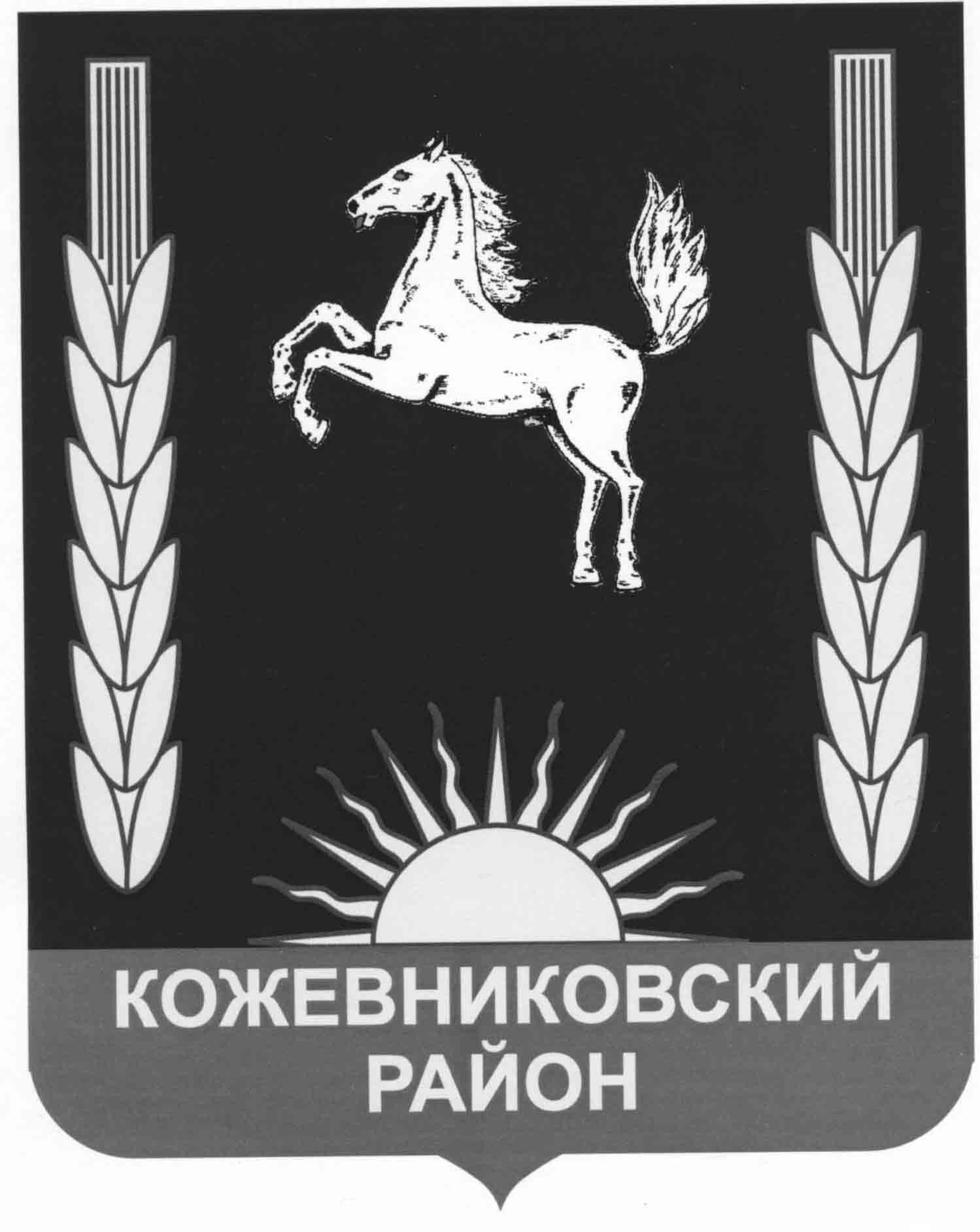 ДУМА  КОЖЕВНИКОВСКОГО  РАЙОНА Решение 04.12.2017                                                                                                                № 178      с. Кожевниково   Кожевниковского  района  Томской областиО внесении изменений  в решение Думы Кожевниковского района от 27.12.2016 г. №105 «О бюджете Кожевниковского района на 2017 год»В соответствии с главой 5 Положения «О бюджетном процессе муниципального образования «Кожевниковский район» ДУМА КОЖЕВНИКОВСКОГО РАЙОНА РЕШИЛА:Внести  в решение Думы Кожевниковского района от 27.12.2016 г. № 105 «О бюджете  Кожевниковского района на 2017 год» следующие изменения:1. Пункт 1 решения изложить в новой редакции:«1) общий объем доходов районного бюджета в сумме 765 161,953 тыс. рублей, в том числе налоговые и неналоговые доходы в сумме   91 622,082 тыс. рублей согласно приложению 1, безвозмездные поступления в сумме 673 539,871 тыс. рублей;2) общий объем расходов районного бюджета в сумме 793 614,007 тыс. рублей;3) дефицит районного бюджета в сумме 28 452,054 тыс. рублей».2. В подпункте 8 пункта 4 решения слова  «в сумме 113 974,264 тыс. рублей» заменить словами   «в сумме 102 636,212 тыс. рублей».  3. В подпункте 9 пункта 4 решения слова  «в сумме 12 035,500 тыс. рублей» заменить словами   «в сумме 13 403,900 тыс. рублей». 4. В подпункте 10 пункта 4 решения слова  «в сумме 39 734,370 тыс. рублей» заменить словами   «в сумме 39 674,370 тыс. рублей».5. В пункте 11 решения слова «в сумме 57 329,105 тыс. рублей» заменить словами «в сумме 58 462,693 тыс. рублей».6. Пункт 18 решения  изложить в новой редакции: «18. Установить, что в соответствии с пунктом 3 статьи 217 Бюджетного кодекса Российской Федерации основанием для внесения в 2017 году изменений в показатели сводной бюджетной росписи районного бюджета является распределение зарезервированных в составе утвержденных в ведомственной структуре расходов районного бюджета на 2017 год бюджетных ассигнований, предусмотренных:Управлению финансов Администрации Кожевниковского района:- по подразделу 0113 «Другие общегосударственные вопросы» раздела 0100 «Общегосударственные вопросы» в сумме 928,608 тыс. рублей на оплату услуг по отоплению;Отделу образования Администрации Кожевниковского района:- по подразделу 0702 «Общее образование» раздела 0700 «Образование» в сумме 41,418 тыс. рублей на промывку систем отопления в образовательных учреждениях.».7. Приложения 1; 5; 6; 9; 10; 11;13; 15; 17  изложить  в следующей редакции:       Приложение  6 к решению Думы Кожевниковского районаот «27» декабря 2016 года № 105    Источники финансированиядефицита районного бюджета на 2017 годВедомственная структура расходов районного бюджета на 2017 год     (тыс. руб.)Приложение  17к решению Думы Кожевниковского района		                                      от «27» декабря 2016 года  №105                                           Перечень объектов капитального строительства муниципальной собственности, софинансирование которых осуществляется за счет средств федерального и областного бюджетов   на 2017 год                                                                                                                       (тыс. руб.)8. Опубликовать решение в районной газете «Знамя труда» и разместить на официальном сайте органов местного самоуправления Кожевниковского района http://kog.tomskinvest.ru/.9.  Настоящее решение вступает в силу с даты его официального опубликования.Председатель Думы                                                                                   В.Н. Селихов       Глава района                                                                                          А.М. Емельянов        Приложение 1Приложение 1Приложение 1Приложение 1к Решению Думы  Кожевниковского районак Решению Думы  Кожевниковского районак Решению Думы  Кожевниковского районак Решению Думы  Кожевниковского районаот "27" декабря 2016г. №105от "27" декабря 2016г. №105от "27" декабря 2016г. №105от "27" декабря 2016г. №105Прогнозируемый общий объем доходовПрогнозируемый общий объем доходовПрогнозируемый общий объем доходовПрогнозируемый общий объем доходов районного бюджета Кожевниковского района  на 2017 год районного бюджета Кожевниковского района  на 2017 год районного бюджета Кожевниковского района  на 2017 год районного бюджета Кожевниковского района  на 2017 годкод администратораКод бюджетной классификацииНаименование показателей(тыс. руб.)1234налоговые доходыналоговые доходыналоговые доходы84 098,840182 1 01 00000 00 0000 000Налоги на прибыль, доходы72 134,3901821 01 02000 01 0000 110 Налог на доходы физических лиц,72 134,390в том числе:       дополнительный норматив по НДФЛ (34,39)50 226,800НДФЛ по нормативу (15 %)21 907,5901001 03 02000 01 0000 110Акцизы по подакцизным товарам (продукции), производимым на территории Российской Федерации1 336,0001821 05 00000 00 0000 000Налоги на совокупный доход8 981,4501821 05 01000 02 0000 110Налог, взимаемый в связи с применением упрощенной системы налогообложения1 574,0001821 05 02000 02 0000 110Единый налог на вмененный доход для отдельных видов деятельности7 350,0001821 05 03000 01 0000 110Единый сельскохозяйственный налог41,4501821 05 04020 02 0000 110Налог, взимаемый в связи с применением патентной системы налогообложения16,0000001 08 00000 00 0000 000Государственная пошлина, сборы1 647,000неналоговые доходыненалоговые доходыненалоговые доходы7 523,2420001 11 00000 00 0000 000Доходы от использования имущества, находящегося в государственной и муниципальной собственности 5 259,4619011 11 05013 05 0000 120Доходы, получаемые в виде арендной платы за земельные участки, государственная собственность на которые не разграничена и которые расположены в границах межселенных территорий муниципальных районов, а также средства от продажи права на заключение договоров аренды указанных земельных участков4 543,0009011 11 05025 05 0000 120Доходы, получаемые в виде арендной платы, а также средства от продажи права на заключение договоров аренды за земли, находящиеся в собственности муниципальных районов (за исключением земельных участков муниципальных бюджетных и автономных учреждений)15,0009011 11 05035 05 0000 120Доходы от сдачи в аренду имущества, находящегося в оперативном управлении органов управления муниципальных районов и созданных ими учреждений (за исключением имущества муниципальных бюджетных и автономных учреждений)653,4619011 11 07015 05 0000 120Доходы от перечисления части прибыли, остающейся после уплаты налогов и иных обязательных платежей муниципальных унитарных предприятий, созданных муниципальными районами48,0000481 12 01000 01 0000 000Плата за негативное воздействие на окружающую среду222,0009011 13 02000 00 0000 000Доходы от компенсации затрат государства386,781901-9081 14 00000 00 0000 000Доходы от продажи материальных и нематериальных активов240,0009011 14 02052 05 0000 410Доходы от реализации имущества, находящегося в оперативном управлении учреждений, находящихся в ведении органов управления муниципальных районов (за исключением имущества муниципальных бюджетных и автономных учреждений), в части реализации основных средств по указанному имуществу170,0009011 14 06025 05 0000 430Доходы от продажи земельных участков, находящихся в собственности муниципальных районов (за исключением земельных участков муниципальных бюджетных и автономных учреждений)70,0000001 16 00000 00 0000 000Штрафные санкции, возмещение ущерба1 345,0000001 17 05050 05  0000 000Прочие неналоговые доходы бюджетов70,0000001 01 00000 00 0000 000Налоговые и неналоговые доходы91 622,0820002 00 00000 00 0000 000БЕЗВОЗМЕЗДНЫЕ ПОСТУПЛЕНИЯ673 539,871ВСЕГО ДОХОДОВ:ВСЕГО ДОХОДОВ:765 161,953Приложение 5                                                             к решению Думы Кожевниковского  района от "27" декабря 2016 года №105Приложение 5                                                             к решению Думы Кожевниковского  района от "27" декабря 2016 года №105Приложение 5                                                             к решению Думы Кожевниковского  района от "27" декабря 2016 года №105Приложение 5                                                             к решению Думы Кожевниковского  района от "27" декабря 2016 года №105Приложение 5                                                             к решению Думы Кожевниковского  района от "27" декабря 2016 года №105Приложение 5                                                             к решению Думы Кожевниковского  района от "27" декабря 2016 года №105Приложение 5                                                             к решению Думы Кожевниковского  района от "27" декабря 2016 года №105Приложение 5                                                             к решению Думы Кожевниковского  района от "27" декабря 2016 года №105Приложение 5                                                             к решению Думы Кожевниковского  района от "27" декабря 2016 года №105Приложение 5                                                             к решению Думы Кожевниковского  района от "27" декабря 2016 года №105Приложение 5                                                             к решению Думы Кожевниковского  района от "27" декабря 2016 года №105Приложение 5                                                             к решению Думы Кожевниковского  района от "27" декабря 2016 года №105Приложение 5                                                             к решению Думы Кожевниковского  района от "27" декабря 2016 года №105Приложение 5                                                             к решению Думы Кожевниковского  района от "27" декабря 2016 года №105Приложение 5                                                             к решению Думы Кожевниковского  района от "27" декабря 2016 года №105Приложение 5                                                             к решению Думы Кожевниковского  района от "27" декабря 2016 года №105Приложение 5                                                             к решению Думы Кожевниковского  района от "27" декабря 2016 года №105Приложение 5                                                             к решению Думы Кожевниковского  района от "27" декабря 2016 года №105Приложение 5                                                             к решению Думы Кожевниковского  района от "27" декабря 2016 года №105Приложение 5                                                             к решению Думы Кожевниковского  района от "27" декабря 2016 года №105Приложение 5                                                             к решению Думы Кожевниковского  района от "27" декабря 2016 года №105Приложение 5                                                             к решению Думы Кожевниковского  района от "27" декабря 2016 года №105Приложение 5                                                             к решению Думы Кожевниковского  района от "27" декабря 2016 года №105Приложение 5                                                             к решению Думы Кожевниковского  района от "27" декабря 2016 года №105Приложение 5                                                             к решению Думы Кожевниковского  района от "27" декабря 2016 года №105Приложение 5                                                             к решению Думы Кожевниковского  района от "27" декабря 2016 года №105Приложение 5                                                             к решению Думы Кожевниковского  района от "27" декабря 2016 года №105Приложение 5                                                             к решению Думы Кожевниковского  района от "27" декабря 2016 года №105Объем безвозмездных поступлений в бюджет Кожевниковского района из областного бюджета и бюджетов поселений в части передаваемых полномочий по решению вопросов местного значения в соответствии с заключенными соглашениями на 2017 год Объем безвозмездных поступлений в бюджет Кожевниковского района из областного бюджета и бюджетов поселений в части передаваемых полномочий по решению вопросов местного значения в соответствии с заключенными соглашениями на 2017 год Объем безвозмездных поступлений в бюджет Кожевниковского района из областного бюджета и бюджетов поселений в части передаваемых полномочий по решению вопросов местного значения в соответствии с заключенными соглашениями на 2017 год Объем безвозмездных поступлений в бюджет Кожевниковского района из областного бюджета и бюджетов поселений в части передаваемых полномочий по решению вопросов местного значения в соответствии с заключенными соглашениями на 2017 год Объем безвозмездных поступлений в бюджет Кожевниковского района из областного бюджета и бюджетов поселений в части передаваемых полномочий по решению вопросов местного значения в соответствии с заключенными соглашениями на 2017 год Объем безвозмездных поступлений в бюджет Кожевниковского района из областного бюджета и бюджетов поселений в части передаваемых полномочий по решению вопросов местного значения в соответствии с заключенными соглашениями на 2017 год Объем безвозмездных поступлений в бюджет Кожевниковского района из областного бюджета и бюджетов поселений в части передаваемых полномочий по решению вопросов местного значения в соответствии с заключенными соглашениями на 2017 год Объем безвозмездных поступлений в бюджет Кожевниковского района из областного бюджета и бюджетов поселений в части передаваемых полномочий по решению вопросов местного значения в соответствии с заключенными соглашениями на 2017 год Объем безвозмездных поступлений в бюджет Кожевниковского района из областного бюджета и бюджетов поселений в части передаваемых полномочий по решению вопросов местного значения в соответствии с заключенными соглашениями на 2017 год Объем безвозмездных поступлений в бюджет Кожевниковского района из областного бюджета и бюджетов поселений в части передаваемых полномочий по решению вопросов местного значения в соответствии с заключенными соглашениями на 2017 год ( тыс. руб. )код главного администратораКод бюджетной классификацииКод бюджетной классификацииКод бюджетной классификацииКод бюджетной классификацииНаименование показателейНаименование показателейКод целиКод целиБюджет  
на 2017 годБезвозмездные поступления от других бюджетов бюджетной системы Российской ФедерацииБезвозмездные поступления от других бюджетов бюджетной системы Российской Федерации678 789,812Дотации бюджетам муниципальных районов на выравнивание уровня бюджетной обеспеченностиДотации бюджетам муниципальных районов на выравнивание уровня бюджетной обеспеченности116 671,2009109102 02 15001 05 0000 1512 02 15001 05 0000 1512 02 15001 05 0000 151Дотация на выравнивание бюджетной обеспеченности муниципальных районов (городских округов) из областного фонда финансовой поддержки муниципальных районов (городских округов) Дотация на выравнивание бюджетной обеспеченности муниципальных районов (городских округов) из областного фонда финансовой поддержки муниципальных районов (городских округов) 100 598,0009109102 02 15002 05 0000 1512 02 15002 05 0000 1512 02 15002 05 0000 151Дотация из областного бюджета на поддержку мер по обеспечению сбалансированности местных бюджетовДотация из областного бюджета на поддержку мер по обеспечению сбалансированности местных бюджетов16 073,200Субвенции бюджету муниципального районаСубвенции бюджету муниципального района314 893,9479109102 02 30024 05 0000 1512 02 30024 05 0000 1512 02 30024 05 0000 151Субвенция на осуществление отдельных государственных полномочий по расчету и предоставлению дотаций бюджетам городских, сельских поселений Томской области за счет средств областного бюджетаСубвенция на осуществление отдельных государственных полномочий по расчету и предоставлению дотаций бюджетам городских, сельских поселений Томской области за счет средств областного бюджета00700723 551,8009019012 02 30024 05 0000 1512 02 30024 05 0000 1512 02 30024 05 0000 151Субвенция на осуществление отдельных государственных полномочий по  созданию и обеспечению деятельности комиссий по делам  несовершеннолетних и защите их прав Субвенция на осуществление отдельных государственных полномочий по  созданию и обеспечению деятельности комиссий по делам  несовершеннолетних и защите их прав 122122483,0009019012 02 30024 05 0000 1512 02 30024 05 0000 1512 02 30024 05 0000 151Субвенция на осуществление отдельных государственных полномочий по регулированию тарифов на перевозки пассажиров и багажа всеми видами общественного транспорта в городском, пригородном и междугородном сообщении (кроме железнодорожного транспорта) по городским, пригородным и междугородным муниципальным маршрутам Субвенция на осуществление отдельных государственных полномочий по регулированию тарифов на перевозки пассажиров и багажа всеми видами общественного транспорта в городском, пригородном и междугородном сообщении (кроме железнодорожного транспорта) по городским, пригородным и междугородным муниципальным маршрутам 12812816,0009019012 02 30024 05 0000 1512 02 30024 05 0000 1512 02 30024 05 0000 151Субвенция на осуществление отдельных государственных полномочий по хранению, комплектованию, учету и использованию архивных документов, относящихся к собственности Томской областиСубвенция на осуществление отдельных государственных полномочий по хранению, комплектованию, учету и использованию архивных документов, относящихся к собственности Томской области13013042,0009019012 02 30024 05 0000 1512 02 30024 05 0000 1512 02 30024 05 0000 151Субвенция на осуществление отдельных государственных полномочий по организации и осуществлению деятельности по опеке и попечительству в Томской области Субвенция на осуществление отдельных государственных полномочий по организации и осуществлению деятельности по опеке и попечительству в Томской области 1311312 795,000в отношении совершеннолетних гражданв отношении совершеннолетних граждан59,000в отношении несовершеннолетних гражданв отношении несовершеннолетних граждан2 736,0009019012 02 30024 05 0000 1512 02 30024 05 0000 1512 02 30024 05 0000 151Субвенция на осуществление отдельных государственных полномочий по предоставлению,  переоформлению и изъятию горных отводов для разработки месторождений и проявлений общераспространенных полезных ископаемых Субвенция на осуществление отдельных государственных полномочий по предоставлению,  переоформлению и изъятию горных отводов для разработки месторождений и проявлений общераспространенных полезных ископаемых 1391390,8009019012 02 30024 05 0000 1512 02 30024 05 0000 1512 02 30024 05 0000 151Субвенция на осуществление отдельных государственных полномочий по созданию и обеспечению деятельности административных комиссий в Томской областиСубвенция на осуществление отдельных государственных полномочий по созданию и обеспечению деятельности административных комиссий в Томской области144144432,0009019012 02 30024 05 0000 1512 02 30024 05 0000 1512 02 30024 05 0000 151Субвенция на осуществление государственных полномочий по регистрации и учету граждан, имеющих право на получение социальных выплат для приобретения жилья в связи с переселением из районов Крайнего Севера и приравненных к ним местностей Субвенция на осуществление государственных полномочий по регистрации и учету граждан, имеющих право на получение социальных выплат для приобретения жилья в связи с переселением из районов Крайнего Севера и приравненных к ним местностей 0260260,5009019012 02 30027 05 0000 1512 02 30027 05 0000 1512 02 30027 05 0000 151Субвенция на ежемесячную выплату денежных средств опекунам (попечителям) на содержание детей и обеспечение денежными средствами лиц из числа детей-сирот и детей, оставшихся без попечения родителей, находившихся под опекой (попечительством), в приемной семье и продолжающих обучение в муниципальных общеобразовательных организацияхСубвенция на ежемесячную выплату денежных средств опекунам (попечителям) на содержание детей и обеспечение денежными средствами лиц из числа детей-сирот и детей, оставшихся без попечения родителей, находившихся под опекой (попечительством), в приемной семье и продолжающих обучение в муниципальных общеобразовательных организациях1201202 280,2009019012 02 30027 05 0000 1512 02 30027 05 0000 1512 02 30027 05 0000 151Субвенция на содержание приемных семей, включающее в себя денежные средства приемным семьям на содержание детей и ежемесячную выплату вознаграждения, причитающегося приемным родителямСубвенция на содержание приемных семей, включающее в себя денежные средства приемным семьям на содержание детей и ежемесячную выплату вознаграждения, причитающегося приемным родителям12112120 941,200Субвенции на осуществление отдельных государственных полномочий по  поддержке сельскохозяйственного производства, в том числе:Субвенции на осуществление отдельных государственных полномочий по  поддержке сельскохозяйственного производства, в том числе:62 174,752901901Поддержка малых форм хозяйствования, в том числе:Поддержка малых форм хозяйствования, в том числе:10 723,9002 02 30024 05 0000 1512 02 30024 05 0000 1512 02 30024 05 0000 151возмещение части процентной ставки по долгосрочным, среднесрочным и краткосрочным кредитам, взятым малыми формами хозяйствования (областной бюджет)возмещение части процентной ставки по долгосрочным, среднесрочным и краткосрочным кредитам, взятым малыми формами хозяйствования (областной бюджет)127127406,3212 02 30024 05 0000 1512 02 30024 05 0000 1512 02 30024 05 0000 151Содействие созданию показателей региональных программ развития АПКСодействие созданию показателей региональных программ развития АПК15715754,5792 02 35543 05 0000 151 2 02 35543 05 0000 151 2 02 35543 05 0000 151 оказание содействия достижению целевых показателей реализации региональных программ развития агропромышленного комплекса поддержки малых форм хозяйствования (федеральный бюджет)оказание содействия достижению целевых показателей реализации региональных программ развития агропромышленного комплекса поддержки малых форм хозяйствования (федеральный бюджет)1471471 037,0002 02 30024 05 0000 1512 02 30024 05 0000 1512 02 30024 05 0000 151 поддержка малых форм хозяйствования поддержка малых форм хозяйствования1261265 572,0002 02 30024 05 0000 1512 02 30024 05 0000 1512 02 30024 05 0000 151на осуществление управленческих функций органами местного самоуправленияна осуществление управленческих функций органами местного самоуправления1251253 654,000901901Повышение продуктивности в молочном скотоводстве, в том числе:Повышение продуктивности в молочном скотоводстве, в том числе:51 450,8522 02 30024 05 0000 1512 02 30024 05 0000 1512 02 30024 05 0000 151областной бюджетобластной бюджет11211244 124,3842 02 35542 05 0000 1512 02 35542 05 0000 1512 02 35542 05 0000 151федеральный бюджетфедеральный бюджет1111117 326,4682 02 35082 05 0000 151 2 02 35082 05 0000 151 2 02 35082 05 0000 151 Субвенция на осуществление государственных полномочий по предоставлению жилых помещений детям-сиротам и детям, оставшимся без попечения родителей, лицам из их числа по договорам найма специализированных жилых помещенийСубвенция на осуществление государственных полномочий по предоставлению жилых помещений детям-сиротам и детям, оставшимся без попечения родителей, лицам из их числа по договорам найма специализированных жилых помещений11 926,495901901на содержание работников органов местного самоуправленияна содержание работников органов местного самоуправления12912915,500910910на обеспечение жилыми помещениями , в том числе:на обеспечение жилыми помещениями , в том числе:11 910,995областной бюджетобластной бюджет12912911 910,995федеральный бюджетфедеральный бюджет1171170,000911, 915911, 9152 02 30024 05 0000 1512 02 30024 05 0000 1512 02 30024 05 0000 151Субвенция на осуществление отдельных государственных полномочий по выплате надбавок к должностному окладу педагогическим работникам муниципальных образовательных организаций  Субвенция на осуществление отдельных государственных полномочий по выплате надбавок к должностному окладу педагогическим работникам муниципальных образовательных организаций  004004224,0009119112 02 30024 05 0000 1512 02 30024 05 0000 1512 02 30024 05 0000 151Субвенция на обеспечение государственных гарантий реализации прав на получение общедоступного и бесплатного дошкольного, начального общего, основного общего, среднего общего образования в муниципальных общеобразовательных организациях в Томской области, обеспечение дополнительного образования детей в муниципальных общеобразовательных организациях в Томской области Субвенция на обеспечение государственных гарантий реализации прав на получение общедоступного и бесплатного дошкольного, начального общего, основного общего, среднего общего образования в муниципальных общеобразовательных организациях в Томской области, обеспечение дополнительного образования детей в муниципальных общеобразовательных организациях в Томской области 400400156 154,6009119112 02 30024 05 0000 1512 02 30024 05 0000 1512 02 30024 05 0000 151Субвенция на обеспечение одеждой, обувью, мягким инвентарем, оборудованием и единовременным денежным пособием детей-сирот и детей, оставшихся без попечения родителей, а также лиц из числа детей-сирот и детей, оставшихся без попечения родителей, - выпускников муниципальных образовательных организаций, находящихся (находившихся) под опекой (попечительством) или в приемных семьях, и выпускников частных общеобразовательных организаций, находящихся (находившихся) под опекой (попечительством), в приемных семьяхСубвенция на обеспечение одеждой, обувью, мягким инвентарем, оборудованием и единовременным денежным пособием детей-сирот и детей, оставшихся без попечения родителей, а также лиц из числа детей-сирот и детей, оставшихся без попечения родителей, - выпускников муниципальных образовательных организаций, находящихся (находившихся) под опекой (попечительством) или в приемных семьях, и выпускников частных общеобразовательных организаций, находящихся (находившихся) под опекой (попечительством), в приемных семьях406406456,6009019012 02 30024 05 0000 1512 02 30024 05 0000 1512 02 30024 05 0000 151Осуществление отдельных государственных полномочий по регистрации коллективных договоровОсуществление отдельных государственных полномочий по регистрации коллективных договоров11511586,3009119112 02 30024 05 0000 1512 02 30024 05 0000 1512 02 30024 05 0000 151Субвенция на осуществление отдельных государственных полномочий по обеспечению обучающихся с ограниченными возможностями здоровья, проживающих в муниципальных (частных) образовательных организациях, осуществляющих образовательную деятельность по основным общеобразовательным программам, питанием, одеждой, обувью, мягким и жестким инвентарем и обеспечению обучающихся с ограниченными возможностями здоровья, не проживающих в муниципальных (частных) образовательных организациях, осуществляющих образовательную деятельность по основным общеобразовательным программам, бесплатным двухразовым питанием Субвенция на осуществление отдельных государственных полномочий по обеспечению обучающихся с ограниченными возможностями здоровья, проживающих в муниципальных (частных) образовательных организациях, осуществляющих образовательную деятельность по основным общеобразовательным программам, питанием, одеждой, обувью, мягким и жестким инвентарем и обеспечению обучающихся с ограниченными возможностями здоровья, не проживающих в муниципальных (частных) образовательных организациях, осуществляющих образовательную деятельность по основным общеобразовательным программам, бесплатным двухразовым питанием 4134137 033,2009119112 02 30024 05 0000 1512 02 30024 05 0000 1512 02 30024 05 0000 151Субвенция на осуществление отдельных государственных полномочий по обеспечению предоставления  бесплатной методической, психолого-педагогической, диагностической и консультативной помощи, в том числе в дошкольных  образовательных организациях и общеобразовательных организациях, если в них созданы соответствующие консультационные центры, родителям (законным представителям) несовершеннолетних обучающихся, обеспечивающих получение детьми дошкольного образования в форме семейного образования Субвенция на осуществление отдельных государственных полномочий по обеспечению предоставления  бесплатной методической, психолого-педагогической, диагностической и консультативной помощи, в том числе в дошкольных  образовательных организациях и общеобразовательных организациях, если в них созданы соответствующие консультационные центры, родителям (законным представителям) несовершеннолетних обучающихся, обеспечивающих получение детьми дошкольного образования в форме семейного образования 425425305,7009119112 02 30024 05 0000 1512 02 30024 05 0000 1512 02 30024 05 0000 151Субвенция на обеспечение государственных гарантий реализации прав на получение общедоступного и бесплатного дошкольного образования в муниципальных дошкольных образовательных организациях в Томской области Субвенция на обеспечение государственных гарантий реализации прав на получение общедоступного и бесплатного дошкольного образования в муниципальных дошкольных образовательных организациях в Томской области 40140124 401,1009019012 02 35260 05 0000 1512 02 35260 05 0000 1512 02 35260 05 0000 151Субвенция местным бюджетам на выплату единовременного пособия при всех формах устройства детей, лишенных родительского попечения, в семьюСубвенция местным бюджетам на выплату единовременного пособия при всех формах устройства детей, лишенных родительского попечения, в семью156156399,3009109102 02 35118 05 0000 1512 02 35118 05 0000 1512 02 35118 05 0000 151Субвенция местным бюджетам на осуществление первичного воинского учета на территориях, где отсутствуют военные комиссариатыСубвенция местным бюджетам на осуществление первичного воинского учета на территориях, где отсутствуют военные комиссариаты1501501 189,400Субсидии бюджету муниципального районаСубсидии бюджету муниципального района168 963,4659119112 02 29999 05 0000 1512 02 29999 05 0000 1512 02 29999 05 0000 151Субсидия на организацию отдыха детей в каникулярное время в рамках государственной программы "Детство под защитой"Субсидия на организацию отдыха детей в каникулярное время в рамках государственной программы "Детство под защитой"1361361 887,300911, 915911, 9152 02 29999 05 0000 1512 02 29999 05 0000 1512 02 29999 05 0000 151Субсидия на стимулирующие выплаты в муниципальных организациях дополнительного образования Томской области Субсидия на стимулирующие выплаты в муниципальных организациях дополнительного образования Томской области 430430452,9009119112 02 29999 05 0000 1512 02 29999 05 0000 1512 02 29999 05 0000 151Субсидия на достижение целевых показателей по плану мероприятий ("дорожной карте") "Изменения в сфере образования в Томской области" в части повышения заработной платы педагогических работников муниципальных организаций дополнительного образования Субсидия на достижение целевых показателей по плану мероприятий ("дорожной карте") "Изменения в сфере образования в Томской области" в части повышения заработной платы педагогических работников муниципальных организаций дополнительного образования 4224227 224,6009119112 02 29999 05 0000 1512 02 29999 05 0000 1512 02 29999 05 0000 151Субсидия на приобретение автотранспортных средств в муниципальные общеобразовательные организацииСубсидия на приобретение автотранспортных средств в муниципальные общеобразовательные организации4114111 621,7009119112 02 29999 05 0000 1512 02 29999 05 0000 1512 02 29999 05 0000 151Субсидия на капитальный ремонт и разработку проектно-сметной документации на капитальный ремонт муниципальных  общеобразовательных организаций (Капитальный ремонт МБОУ "Чилинская СОШ" Кожевниковского района)Субсидия на капитальный ремонт и разработку проектно-сметной документации на капитальный ремонт муниципальных  общеобразовательных организаций (Капитальный ремонт МБОУ "Чилинская СОШ" Кожевниковского района)41241251 347,2009019012 02 20077 05 0000 1512 02 20077 05 0000 1512 02 20077 05 0000 151Субсидия на создание дополнительных мест во вновь построенных образовательных организациях с использованием механизма государственно-частного партнерства в рамках государственной программы "Развитие образования в Томской области" - приобретение здания для размещения дошкольного образовательного учреждения на 145 мест по адресу: Томская область, Кожевниковский район, с.Кожевниково, ул.Октябрьская, 54 (строительный адрес)Субсидия на создание дополнительных мест во вновь построенных образовательных организациях с использованием механизма государственно-частного партнерства в рамках государственной программы "Развитие образования в Томской области" - приобретение здания для размещения дошкольного образовательного учреждения на 145 мест по адресу: Томская область, Кожевниковский район, с.Кожевниково, ул.Октябрьская, 54 (строительный адрес)14014029 559,0009159152 02 25519 05 0000 1512 02 25519 05 0000 1512 02 25519 05 0000 151Субсидия на поддержку отрасли культуры (Комплектование книжных фондов муниципальных общедоступных библиотек и государственных центральных библиотек субъектов Российской Федерации), в том числе: Субсидия на поддержку отрасли культуры (Комплектование книжных фондов муниципальных общедоступных библиотек и государственных центральных библиотек субъектов Российской Федерации), в том числе: 77,781областной бюджетобластной бюджет80480425,240федеральный бюджетфедеральный бюджет80280252,5419159152 02 25519 05 0000 1512 02 25519 05 0000 1512 02 25519 05 0000 151Субсидия на поддержку отрасли культуры (Подключение муниципальных общедоступных библиотек и государственных центральных библиотек субъектов Российской Федерации к информационно-телекоммуникационной сети "Интернет" и развитие библиотечного дела с учетом задачи расширения информационных технологий и оцифровки) (федеральный бюджет)Субсидия на поддержку отрасли культуры (Подключение муниципальных общедоступных библиотек и государственных центральных библиотек субъектов Российской Федерации к информационно-телекоммуникационной сети "Интернет" и развитие библиотечного дела с учетом задачи расширения информационных технологий и оцифровки) (федеральный бюджет)81381324,9009159152 02 29999 05 0000 1512 02 29999 05 0000 1512 02 29999 05 0000 151Субсидиям на оплату труда руководителям и специалистам муниципальных учреждений культуры и искусства, в части выплат надбавок к тарифной ставке (должностному окладу)                      Субсидиям на оплату труда руководителям и специалистам муниципальных учреждений культуры и искусства, в части выплат надбавок к тарифной ставке (должностному окладу)                      801801663,6009159152 02 29999 05 0000 1512 02 29999 05 0000 1512 02 29999 05 0000 151Субсидия на достижение целевых показателей по плану мероприятий ("дорожной карте") "Изменения в сфере культуры, направленные на повышение её эффективности" в части повышения заработной платы работников культуры муниципальных учреждений культурыСубсидия на достижение целевых показателей по плану мероприятий ("дорожной карте") "Изменения в сфере культуры, направленные на повышение её эффективности" в части повышения заработной платы работников культуры муниципальных учреждений культуры80780715 464,6009159152 02 29999 05 0000 1512 02 29999 05 0000 1512 02 29999 05 0000 151Субсидия на достижение целевых показателей по плану мероприятий ("дорожная карта") "Изменения в сфере образования в Томской области" в части повышения заработной платы работников муниципальных организаций дополнительного образования Томской области в рамках государственной программы "Развитие культуры и туризма в Томской области"Субсидия на достижение целевых показателей по плану мероприятий ("дорожная карта") "Изменения в сфере образования в Томской области" в части повышения заработной платы работников муниципальных организаций дополнительного образования Томской области в рамках государственной программы "Развитие культуры и туризма в Томской области"4224223 256,5009159152 02 29999 05 0000 1512 02 29999 05 0000 1512 02 29999 05 0000 151Субсидия на обеспечение условий для развития физической культуры и массового спорта Субсидия на обеспечение условий для развития физической культуры и массового спорта 8038031 693,8009159152 02 29999 05 0000 1512 02 29999 05 0000 1512 02 29999 05 0000 151Субсидия на обеспечение участия спортивных сборных команд муниципальных районов и городских округов Томской области в официальных региональных спортивных, физкультурных мероприятиях, проводимых на территории Томской области, за исключением спортивных сборных команд муниципального образования  "Город Томск", муниципального образования "Городской округ - закрытое административно-территориальное образование Северск Томской области", муниципального образования "Томский район" Субсидия на обеспечение участия спортивных сборных команд муниципальных районов и городских округов Томской области в официальных региональных спортивных, физкультурных мероприятиях, проводимых на территории Томской области, за исключением спортивных сборных команд муниципального образования  "Город Томск", муниципального образования "Городской округ - закрытое административно-территориальное образование Северск Томской области", муниципального образования "Томский район" 805805105,8009159152 02 29999 05 0000 1512 02 29999 05 0000 1512 02 29999 05 0000 151Субсидия на  софинансирование реализации проектов, отобранных по итогам проведения конкурса проектов в рамках реализации государственной программы "Развитие культуры и туризма в Томской области"Субсидия на  софинансирование реализации проектов, отобранных по итогам проведения конкурса проектов в рамках реализации государственной программы "Развитие культуры и туризма в Томской области"80980949,200901901 Государственная программа "Обеспечение доступности жилья и улучшения качества жилищных условий населения Томской области", в том числе: Государственная программа "Обеспечение доступности жилья и улучшения качества жилищных условий населения Томской области", в том числе:958,0412 02 20051 05 0000 1512 02 20051 05 0000 1512 02 20051 05 0000 151подпрограмма "Обеспечение жильем молодых семей в Томской области" (федеральный бюджет)подпрограмма "Обеспечение жильем молодых семей в Томской области" (федеральный бюджет)162162537,6532 02 29999 05 0000 1512 02 29999 05 0000 1512 02 29999 05 0000 151основное мероприятие "Улучшение жилищных условий молодых семей Томской области" (областной бюджет)основное мероприятие "Улучшение жилищных условий молодых семей Томской области" (областной бюджет)163163420,388Государственная программа "Развитие сельского хозяйства и регулируемых рынков в Томской области", в т.ч.:Государственная программа "Развитие сельского хозяйства и регулируемых рынков в Томской области", в т.ч.:17 038,048областной бюджетобластной бюджет1331337 252,419*на софинансирование капитальных вложений в объекты муниципальной собственности, в т.ч.:*на софинансирование капитальных вложений в объекты муниципальной собственности, в т.ч.:3 559,0139109102 02 20077 05 0000 1512 02 20077 05 0000 1512 02 20077 05 0000 151Газоснабжение с. Новопокровка Кожевниковского района Томской областиГазоснабжение с. Новопокровка Кожевниковского района Томской области3 559,0139019012 02 20051 05 0000 1512 02 20051 05 0000 1512 02 20051 05 0000 151* субсидии на улучшение жилищных условий граждан, проживающих в сельской местности, в том числе молодых семей и молодых специалистов * субсидии на улучшение жилищных условий граждан, проживающих в сельской местности, в том числе молодых семей и молодых специалистов 3 693,406федеральный бюджетфедеральный бюджет1321329 785,629*на софинансирование капитальных вложений в объекты муниципальной собственности, в т.ч.:*на софинансирование капитальных вложений в объекты муниципальной собственности, в т.ч.:6 610,1389109102 02 20077 05 0000 1512 02 20077 05 0000 1512 02 20077 05 0000 151Газоснабжение с. Новопокровка Кожевниковского района Томской областиГазоснабжение с. Новопокровка Кожевниковского района Томской области6 610,1389019012 02 20051 05 0000 1512 02 20051 05 0000 1512 02 20051 05 0000 151* субсидии на улучшение жилищных условий граждан, проживающих в сельской местности, в том числе молодых семей и молодых специалистов * субсидии на улучшение жилищных условий граждан, проживающих в сельской местности, в том числе молодых семей и молодых специалистов 3 175,4919109102 02 29999 05 0000 1512 02 29999 05 0000 1512 02 29999 05 0000 151Субсидии местным бюджетам Томской области на капитальный ремонт и (или) ремонт автомобильных дорог общего пользования местного значения в рамках государственной программы "Развитие транспортной системы в Томской области", в т.ч.:Субсидии местным бюджетам Томской области на капитальный ремонт и (или) ремонт автомобильных дорог общего пользования местного значения в рамках государственной программы "Развитие транспортной системы в Томской области", в т.ч.:29 551,800Капитальный ремонт и (или) ремонт автомобильных дорог общего пользования местного значения в границах муниципальных районовКапитальный ремонт и (или) ремонт автомобильных дорог общего пользования местного значения в границах муниципальных районов50250229 551,8009109102 02 29999 05 0000 1512 02 29999 05 0000 1512 02 29999 05 0000 151Субсидия на реализацию мероприятий по обеспечению по обеспечению населения Томской области чистой питьевой водойСубсидия на реализацию мероприятий по обеспечению по обеспечению населения Томской области чистой питьевой водой03103164,434910910Субсидия на реализацию ГП "Обеспечение доступности жилья и улучшение качества жилищных условий населения Томской области", основное мероприятие "Формирование комфортной городской среды в Томской области", в том числе:Субсидия на реализацию ГП "Обеспечение доступности жилья и улучшение качества жилищных условий населения Томской области", основное мероприятие "Формирование комфортной городской среды в Томской области", в том числе:2 268,1162 02 29999 05 0000 1512 02 29999 05 0000 1512 02 29999 05 0000 151областной бюджетобластной бюджет173173589,7102 02 25555 05 0000 1512 02 25555 05 0000 1512 02 25555 05 0000 151федеральный бюджетфедеральный бюджет1721721 678,4069019012 02 25527 05 0000 1512 02 25527 05 0000 1512 02 25527 05 0000 151Субсидия на софинансирование расходов на создание, развитие и обеспечение деятельности муниципальных бизнес-инкубаторов, предусмотренных в муниципальных программах (подпрограммах) , содержащих мероприятия, направленные на развитие малого и среднего предпринимательства в рамках гос. программы "Развитие предпринимательства в Томской области"Субсидия на софинансирование расходов на создание, развитие и обеспечение деятельности муниципальных бизнес-инкубаторов, предусмотренных в муниципальных программах (подпрограммах) , содержащих мероприятия, направленные на развитие малого и среднего предпринимательства в рамках гос. программы "Развитие предпринимательства в Томской области"134134824,2569019012 02 25527 05 0000 1512 02 25527 05 0000 1512 02 25527 05 0000 151Субсидия на софинансирование расходов на реализацию мероприятий муниципальных программ (подпрограмм), направленных на развитие малого и среднего предпринимательстваСубсидия на софинансирование расходов на реализацию мероприятий муниципальных программ (подпрограмм), направленных на развитие малого и среднего предпринимательства13513577,1009109102 02 29999 05 0000 1512 02 29999 05 0000 1512 02 29999 05 0000 151Субсидия на проведение капитального ремонта объектов коммунальной инфраструктуры в целях подготовки хозяйственного комплекса Томской области к безаварийному прохождению отопительного сезонаСубсидия на проведение капитального ремонта объектов коммунальной инфраструктуры в целях подготовки хозяйственного комплекса Томской области к безаварийному прохождению отопительного сезона1411411 663,9009159152 02 25558 05 0000 1512 02 25558 05 0000 1512 02 25558 05 0000 151Субсидия на обеспечение развития и укрепления материально-технической базы муниципальных домов культуры, поддержку творческой деятельности муниципальных театров в городах с численностью населения до 300 тысяч человек, в том числе:Субсидия на обеспечение развития и укрепления материально-технической базы муниципальных домов культуры, поддержку творческой деятельности муниципальных театров в городах с численностью населения до 300 тысяч человек, в том числе:3 038,889областной бюджетобластной бюджет821821303,889федеральный бюджетфедеральный бюджет8418412 735,0009159152 02 25519 05 0000 1512 02 25519 05 0000 1512 02 25519 05 0000 151Субсидия на поддержку отрасли культуры (Государственная поддержка лучших работников муниципальных учреждений культуры, находящихся на территории сельских поселений) (федеральный бюджет)Субсидия на поддержку отрасли культуры (Государственная поддержка лучших работников муниципальных учреждений культуры, находящихся на территории сельских поселений) (федеральный бюджет)81481450,000Межбюджетные трансферты бюджету муниципального района из областного бюджетаМежбюджетные трансферты бюджету муниципального района из областного бюджета59 978,2649109102 02 04999 05 0000 1512 02 04999 05 0000 1512 02 04999 05 0000 151Резервные фонды Администрации Томской области, в том числе:Резервные фонды Администрации Томской области, в том числе:201,    204201,    2047 172,200Отдел образования Администрации Кожевниковского района, в т.ч.Отдел образования Администрации Кожевниковского района, в т.ч.6150,159а) на укрепление материально-технической базы образовательных учрежденийа) на укрепление материально-технической базы образовательных учреждений937,369б) на приобретение спортивной экипировки для МБОУ ДО "Дом детского творчества"б) на приобретение спортивной экипировки для МБОУ ДО "Дом детского творчества"52,360в) на проведение аварийно-восстановительных работ филиала, расположенного по адресу: с.Тека, пер.Школьный,4в) на проведение аварийно-восстановительных работ филиала, расположенного по адресу: с.Тека, пер.Школьный,45 000,000г) для проведения аварийно-восстановительных работ котельной ООШ, расположенной по адресу в с.Елгай, ул.Лесная,5г) для проведения аварийно-восстановительных работ котельной ООШ, расположенной по адресу в с.Елгай, ул.Лесная,589,830д) на приобретение материалов для проведения текущего ремонта МАОУ "КСОШ №1"д) на приобретение материалов для проведения текущего ремонта МАОУ "КСОШ №1"10,800е) на частичную оплату ремонта крыльца здания филиала МБОУ "Вороновская СОШ" - "Еловская ООШ"  е) на частичную оплату ремонта крыльца здания филиала МБОУ "Вороновская СОШ" - "Еловская ООШ"  59,800Отдел по культуре, спорту, молодежной политике и связям с общественностью Администрации Кожевниковского района, в т.ч.Отдел по культуре, спорту, молодежной политике и связям с общественностью Администрации Кожевниковского района, в т.ч.572,041а) на укрепление материально-технической базы учреждений культуры и спорта, ДШИа) на укрепление материально-технической базы учреждений культуры и спорта, ДШИ143,849б) МАУ СОЦ "Колос" на аренду катка для подготовки хоккейной командыб) МАУ СОЦ "Колос" на аренду катка для подготовки хоккейной команды32,000в) МБУК "Кожевниковская МЦКС" на приобретение ткани и фурнитурыв) МБУК "Кожевниковская МЦКС" на приобретение ткани и фурнитуры72,141г) МАУ "СОЦ"Колос" на организацию участия в 5 сессии Гроссмейстерского Центра в Сибирском Федеральном округег) МАУ "СОЦ"Колос" на организацию участия в 5 сессии Гроссмейстерского Центра в Сибирском Федеральном округе8,000д) для проведения аварийно-восстановительных работ кровли здания сельского Дома культуры, расположенного по адресу с.Елгай, ул.Школьная,26ад) для проведения аварийно-восстановительных работ кровли здания сельского Дома культуры, расположенного по адресу с.Елгай, ул.Школьная,26а304,251е) МБУ "МЦБС" на установку пластикового окнае) МБУ "МЦБС" на установку пластикового окна11,800Управление финансов Администрации Кожевниковского района, в т.ч.Управление финансов Администрации Кожевниковского района, в т.ч.450,000а) на создании уличной экспозиции в рамках проведения II Областного праздника Хлеба в Кожевниковском районаа) на создании уличной экспозиции в рамках проведения II Областного праздника Хлеба в Кожевниковском района350,000б) для Вороновского сельского поселения на приобретение гранитной стеллы для установки обелиска памяти воинам ВОВ в д. Красный Ярб) для Вороновского сельского поселения на приобретение гранитной стеллы для установки обелиска памяти воинам ВОВ в д. Красный Яр50,000в) для Новопокровского сельского поселения на благоустройство участка улицы Комсомольской от дома №1 до дома №57в) для Новопокровского сельского поселения на благоустройство участка улицы Комсомольской от дома №1 до дома №5750,0009109102 02 49999 05 0000 1512 02 49999 05 0000 1512 02 49999 05 0000 151Прочие межбюджетные трансферты для выполнения работ по развитию сетей сотовой связи стандарта GSMПрочие межбюджетные трансферты для выполнения работ по развитию сетей сотовой связи стандарта GSM0190192 550,0009109102 02 49999 05 0000 1512 02 49999 05 0000 1512 02 49999 05 0000 151Прочие межбюджетные трансферты на оказание помощи в ремонте и (или) переустройстве жилых помещений граждан, не стоящих на учете в качестве нуждающихся в улучшении жилищных условий и не реализовавших свое право на улучшение жилищных условий за счет средств федерального и областного бюджетов в 2009 и последующих годах, из числа: участников и инвалидов Великой Отечественной войны 1941 - 1945 годов; тружеников тыла военных лет; лиц, награжденных знаком "Жителю блокадного Ленинграда"; бывших несовершеннолетних узников концлагерей; вдов погибших (умерших)  участников Великой Отечественной войны 1941 - 1945 годов, не вступивших в повторный бракПрочие межбюджетные трансферты на оказание помощи в ремонте и (или) переустройстве жилых помещений граждан, не стоящих на учете в качестве нуждающихся в улучшении жилищных условий и не реализовавших свое право на улучшение жилищных условий за счет средств федерального и областного бюджетов в 2009 и последующих годах, из числа: участников и инвалидов Великой Отечественной войны 1941 - 1945 годов; тружеников тыла военных лет; лиц, награжденных знаком "Жителю блокадного Ленинграда"; бывших несовершеннолетних узников концлагерей; вдов погибших (умерших)  участников Великой Отечественной войны 1941 - 1945 годов, не вступивших в повторный брак513513200,0009109102 02 49999 05 0000 1512 02 49999 05 0000 1512 02 49999 05 0000 151Прочие межбюджетные трансферты на исполнение судебных актов по обращению взыскания на средства областного бюджетаПрочие межбюджетные трансферты на исполнение судебных актов по обращению взыскания на средства областного бюджета1191196 906,3149109102 02 49999 05 0000 1512 02 49999 05 0000 1512 02 49999 05 0000 151Прочие межбюджетные трансферты на решение вопросов местного значения по организации благоустройства территорий, расположенных в границах населенных пунктов поселений и городских округов, организации водоснабжения и водоотведения поселений и городских округов, осуществляемых с участием средств самообложения гражданПрочие межбюджетные трансферты на решение вопросов местного значения по организации благоустройства территорий, расположенных в границах населенных пунктов поселений и городских округов, организации водоснабжения и водоотведения поселений и городских округов, осуществляемых с участием средств самообложения граждан511511281,8509119112 02 49999 05 0000 1512 02 49999 05 0000 1512 02 49999 05 0000 151Прочие межбюджетные трансферты на частичную оплату стоимости питания отдельных категорий обучающихся в муниципальных общеобразовательных организациях Томской области, за исключением обучающихся с ограниченными возможностями здоровья  Прочие межбюджетные трансферты на частичную оплату стоимости питания отдельных категорий обучающихся в муниципальных общеобразовательных организациях Томской области, за исключением обучающихся с ограниченными возможностями здоровья  4054051 747,9009119112 02 49999 05 0000 1512 02 49999 05 0000 1512 02 49999 05 0000 151Прочие межбюджетные трансферты на выплату ежемесячной стипендии Губернатора Томской области молодым учителям областных государственных и муниципальных образовательных организаций Томской области Прочие межбюджетные трансферты на выплату ежемесячной стипендии Губернатора Томской области молодым учителям областных государственных и муниципальных образовательных организаций Томской области 417417375,0009119112 02 49999 05 0000 1512 02 49999 05 0000 1512 02 49999 05 0000 151Прочие межбюджетные трансферты на выплату ежемесячной стипендии Губернатора Томской области обучающимся областных муниципальных  образовательных организаций Томской области, реализующих общеобразовательные программы среднего общего образования Прочие межбюджетные трансферты на выплату ежемесячной стипендии Губернатора Томской области обучающимся областных муниципальных  образовательных организаций Томской области, реализующих общеобразовательные программы среднего общего образования 41841840,0009119112 02 49999 05 0000 1512 02 49999 05 0000 1512 02 49999 05 0000 151Прочие межбюджетные трансферты на достижение целевых показателей по плану мероприятий ("дорожной карте") "Изменения в сфере образования в Томской области" в части повышения заработной платы педагогических работников муниципальных общеобразовательных организаций Прочие межбюджетные трансферты на достижение целевых показателей по плану мероприятий ("дорожной карте") "Изменения в сфере образования в Томской области" в части повышения заработной платы педагогических работников муниципальных общеобразовательных организаций 42042026 869,1009119112 02 49999 05 0000 1512 02 49999 05 0000 1512 02 49999 05 0000 151Прочие межбюджетные трансферты на достижение целевых показателей по плану мероприятий ("дорожной карте") "Изменения в сфере образования в Томской области" в части повышения заработной платы педагогических работников муниципальных дошкольных образовательных  организаций Прочие межбюджетные трансферты на достижение целевых показателей по плану мероприятий ("дорожной карте") "Изменения в сфере образования в Томской области" в части повышения заработной платы педагогических работников муниципальных дошкольных образовательных  организаций 4214215 466,5009119112 02 49999 05 0000 1512 02 49999 05 0000 1512 02 49999 05 0000 151Прочие межбюджетные трансферты на выплату стипендии Губернатора Томской области лучшим учителям  муниципальных образовательных организаций Томской области Прочие межбюджетные трансферты на выплату стипендии Губернатора Томской области лучшим учителям  муниципальных образовательных организаций Томской области 407407938,0009119112 02 49999 05 0000 1512 02 49999 05 0000 1512 02 49999 05 0000 151Иные межбюджетные трансферты на стимулирующие выплаты за высокие результаты и качество выполняемых работ в муниципальных общеобразовательных организациях Томской областиИные межбюджетные трансферты на стимулирующие выплаты за высокие результаты и качество выполняемых работ в муниципальных общеобразовательных организациях Томской области4044045 647,3009119112 02 49999 05 0000 1512 02 49999 05 0000 1512 02 49999 05 0000 151Прочие межбюджетные трансферты на создание в 2017 году условий для поэтапного введения федеральных государственных образовательных стандартовПрочие межбюджетные трансферты на создание в 2017 году условий для поэтапного введения федеральных государственных образовательных стандартов409409643,0009119112 02 49999 05 0000 1512 02 49999 05 0000 1512 02 49999 05 0000 151Иные межбюджетные трансферты местным бюджетам на организацию системы выявления, сопровождения одаренных детейИные межбюджетные трансферты местным бюджетам на организацию системы выявления, сопровождения одаренных детей426426891,100901, 910901, 9102 02 04999 05 0000 1512 02 04999 05 0000 1512 02 04999 05 0000 151Прочие межбюджетные трансферты на премирование победителей областного конкурса в агропромышленном комплексе Томской областиПрочие межбюджетные трансферты на премирование победителей областного конкурса в агропромышленном комплексе Томской области806806250,000Межбюджетные трансферты бюджету муниципального района из бюджетов поселенийМежбюджетные трансферты бюджету муниципального района из бюджетов поселений18 282,936910, 915910, 9152 02 40014 05 0000 1512 02 40014 05 0000 1512 02 40014 05 0000 151Межбюджетные трансферты на осуществление части полномочий по решению вопросов местного значения в соответствии с заключенными соглашениямиМежбюджетные трансферты на осуществление части полномочий по решению вопросов местного значения в соответствии с заключенными соглашениями18 282,936НаименованиеСумма (тыс. руб.)Разница между средствами, полученными от возврата предоставленных из районного бюджета другим бюджетам бюджетной системы Российской Федерации бюджетных кредитов, и суммой предоставленных из районного бюджета другим бюджетам бюджетной системы Российской     Федерации бюджетных кредитов в валюте Российской Федерации0,000Изменение остатков средств на счетах по учету средств районного  бюджета в течение  соответствующего  финансового года 28 452,054Разница      между      полученными      и      погашенными      МО «Кожевниковский   район»   в   валюте   Российской   Федерации бюджетными      кредитами,    предоставленными      районному бюджету другими бюджетами бюджетной системы Российской Федерации0,000                                                                                                     Итого:28 452,054Приложение 9к решению Думы Кожевниковского района от  "  27 "   декабря 2016 года № 105Приложение 9к решению Думы Кожевниковского района от  "  27 "   декабря 2016 года № 105Приложение 9к решению Думы Кожевниковского района от  "  27 "   декабря 2016 года № 105Приложение 9к решению Думы Кожевниковского района от  "  27 "   декабря 2016 года № 105Приложение 9к решению Думы Кожевниковского района от  "  27 "   декабря 2016 года № 105Приложение 9к решению Думы Кожевниковского района от  "  27 "   декабря 2016 года № 105Приложение 9к решению Думы Кожевниковского района от  "  27 "   декабря 2016 года № 105Приложение 9к решению Думы Кожевниковского района от  "  27 "   декабря 2016 года № 105Приложение 9к решению Думы Кожевниковского района от  "  27 "   декабря 2016 года № 105Приложение 9к решению Думы Кожевниковского района от  "  27 "   декабря 2016 года № 105Приложение 9к решению Думы Кожевниковского района от  "  27 "   декабря 2016 года № 105Приложение 9к решению Думы Кожевниковского района от  "  27 "   декабря 2016 года № 105Приложение 9к решению Думы Кожевниковского района от  "  27 "   декабря 2016 года № 105Приложение 9к решению Думы Кожевниковского района от  "  27 "   декабря 2016 года № 105Приложение 9к решению Думы Кожевниковского района от  "  27 "   декабря 2016 года № 105Приложение 9к решению Думы Кожевниковского района от  "  27 "   декабря 2016 года № 105Приложение 9к решению Думы Кожевниковского района от  "  27 "   декабря 2016 года № 105Приложение 9к решению Думы Кожевниковского района от  "  27 "   декабря 2016 года № 105Приложение 9к решению Думы Кожевниковского района от  "  27 "   декабря 2016 года № 105Приложение 9к решению Думы Кожевниковского района от  "  27 "   декабря 2016 года № 105Приложение 9к решению Думы Кожевниковского района от  "  27 "   декабря 2016 года № 105Приложение 9к решению Думы Кожевниковского района от  "  27 "   декабря 2016 года № 105Приложение 9к решению Думы Кожевниковского района от  "  27 "   декабря 2016 года № 105Приложение 9к решению Думы Кожевниковского района от  "  27 "   декабря 2016 года № 105Приложение 9к решению Думы Кожевниковского района от  "  27 "   декабря 2016 года № 105Приложение 9к решению Думы Кожевниковского района от  "  27 "   декабря 2016 года № 105Приложение 9к решению Думы Кожевниковского района от  "  27 "   декабря 2016 года № 105Приложение 9к решению Думы Кожевниковского района от  "  27 "   декабря 2016 года № 105Приложение 9к решению Думы Кожевниковского района от  "  27 "   декабря 2016 года № 105Приложение 9к решению Думы Кожевниковского района от  "  27 "   декабря 2016 года № 105Приложение 9к решению Думы Кожевниковского района от  "  27 "   декабря 2016 года № 105Приложение 9к решению Думы Кожевниковского района от  "  27 "   декабря 2016 года № 105Приложение 9к решению Думы Кожевниковского района от  "  27 "   декабря 2016 года № 105Приложение 9к решению Думы Кожевниковского района от  "  27 "   декабря 2016 года № 105Приложение 9к решению Думы Кожевниковского района от  "  27 "   декабря 2016 года № 105Приложение 9к решению Думы Кожевниковского района от  "  27 "   декабря 2016 года № 105Приложение 9к решению Думы Кожевниковского района от  "  27 "   декабря 2016 года № 105Приложение 9к решению Думы Кожевниковского района от  "  27 "   декабря 2016 года № 105Приложение 9к решению Думы Кожевниковского района от  "  27 "   декабря 2016 года № 105Приложение 9к решению Думы Кожевниковского района от  "  27 "   декабря 2016 года № 105Приложение 9к решению Думы Кожевниковского района от  "  27 "   декабря 2016 года № 105Приложение 9к решению Думы Кожевниковского района от  "  27 "   декабря 2016 года № 105Приложение 9к решению Думы Кожевниковского района от  "  27 "   декабря 2016 года № 105Приложение 9к решению Думы Кожевниковского района от  "  27 "   декабря 2016 года № 105Приложение 9к решению Думы Кожевниковского района от  "  27 "   декабря 2016 года № 105Объем и распределение межбюджетных трансфертов бюджетам сельских поселений                                       из районного бюджета на 2017 годОбъем и распределение межбюджетных трансфертов бюджетам сельских поселений                                       из районного бюджета на 2017 годОбъем и распределение межбюджетных трансфертов бюджетам сельских поселений                                       из районного бюджета на 2017 годОбъем и распределение межбюджетных трансфертов бюджетам сельских поселений                                       из районного бюджета на 2017 годОбъем и распределение межбюджетных трансфертов бюджетам сельских поселений                                       из районного бюджета на 2017 годОбъем и распределение межбюджетных трансфертов бюджетам сельских поселений                                       из районного бюджета на 2017 годОбъем и распределение межбюджетных трансфертов бюджетам сельских поселений                                       из районного бюджета на 2017 годОбъем и распределение межбюджетных трансфертов бюджетам сельских поселений                                       из районного бюджета на 2017 годОбъем и распределение межбюджетных трансфертов бюджетам сельских поселений                                       из районного бюджета на 2017 годОбъем и распределение межбюджетных трансфертов бюджетам сельских поселений                                       из районного бюджета на 2017 годОбъем и распределение межбюджетных трансфертов бюджетам сельских поселений                                       из районного бюджета на 2017 годОбъем и распределение межбюджетных трансфертов бюджетам сельских поселений                                       из районного бюджета на 2017 годОбъем и распределение межбюджетных трансфертов бюджетам сельских поселений                                       из районного бюджета на 2017 годОбъем и распределение межбюджетных трансфертов бюджетам сельских поселений                                       из районного бюджета на 2017 годОбъем и распределение межбюджетных трансфертов бюджетам сельских поселений                                       из районного бюджета на 2017 годОбъем и распределение межбюджетных трансфертов бюджетам сельских поселений                                       из районного бюджета на 2017 годОбъем и распределение межбюджетных трансфертов бюджетам сельских поселений                                       из районного бюджета на 2017 годОбъем и распределение межбюджетных трансфертов бюджетам сельских поселений                                       из районного бюджета на 2017 годОбъем и распределение межбюджетных трансфертов бюджетам сельских поселений                                       из районного бюджета на 2017 годОбъем и распределение межбюджетных трансфертов бюджетам сельских поселений                                       из районного бюджета на 2017 годОбъем и распределение межбюджетных трансфертов бюджетам сельских поселений                                       из районного бюджета на 2017 годОбъем и распределение межбюджетных трансфертов бюджетам сельских поселений                                       из районного бюджета на 2017 годОбъем и распределение межбюджетных трансфертов бюджетам сельских поселений                                       из районного бюджета на 2017 годОбъем и распределение межбюджетных трансфертов бюджетам сельских поселений                                       из районного бюджета на 2017 год(тыс.руб)                       Наименование СП                                                                          Наименование 
межбюджетных  
трансфертов                           Наименование СП                                                                          Наименование 
межбюджетных  
трансфертов                           Наименование СП                                                                          Наименование 
межбюджетных  
трансфертов                           Наименование СП                                                                          Наименование 
межбюджетных  
трансфертов    ВороновскоеВороновскоеКожевниковскоеМалиновскоеНовопокровскоеПесочнодубровскоеСтароювалинскоеУртамскоеЧилинскоеВсего:Иные межбюджетные трансферты  на дорожную деятельность в отношении автомобильных дорог  местного значения, а также осуществление иных полномочий в области использования автомобильных дорог и осуществления дорожной деятельности в соответствии с законодательством РФ Иные межбюджетные трансферты  на дорожную деятельность в отношении автомобильных дорог  местного значения, а также осуществление иных полномочий в области использования автомобильных дорог и осуществления дорожной деятельности в соответствии с законодательством РФ Иные межбюджетные трансферты  на дорожную деятельность в отношении автомобильных дорог  местного значения, а также осуществление иных полномочий в области использования автомобильных дорог и осуществления дорожной деятельности в соответствии с законодательством РФ Иные межбюджетные трансферты  на дорожную деятельность в отношении автомобильных дорог  местного значения, а также осуществление иных полномочий в области использования автомобильных дорог и осуществления дорожной деятельности в соответствии с законодательством РФ 695,445695,4453 337,594395,920801,456308,530577,036520,333582,0397 218,353Иные межбюджетные трансферты, передаваемые бюджетам поселений из бюджетов муниципальных районов на осуществление части полномочий по решению вопросов местного значения  в соответствии с заключенными соглашениями ( на дорожную деятельность в отношении автомобильных дорог местного значения вне границ населенных пунктов)Иные межбюджетные трансферты, передаваемые бюджетам поселений из бюджетов муниципальных районов на осуществление части полномочий по решению вопросов местного значения  в соответствии с заключенными соглашениями ( на дорожную деятельность в отношении автомобильных дорог местного значения вне границ населенных пунктов)Иные межбюджетные трансферты, передаваемые бюджетам поселений из бюджетов муниципальных районов на осуществление части полномочий по решению вопросов местного значения  в соответствии с заключенными соглашениями ( на дорожную деятельность в отношении автомобильных дорог местного значения вне границ населенных пунктов)Иные межбюджетные трансферты, передаваемые бюджетам поселений из бюджетов муниципальных районов на осуществление части полномочий по решению вопросов местного значения  в соответствии с заключенными соглашениями ( на дорожную деятельность в отношении автомобильных дорог местного значения вне границ населенных пунктов)371,050371,050144,999122,860252,398184,336166,7710,00093,5861 336,000 Иные межбюджетные трансферты на ремонт автомобильных дорог общего пользования местного значения в рамках государственной программы  "Развитие транспортной системы в Томской области"   Иные межбюджетные трансферты на ремонт автомобильных дорог общего пользования местного значения в рамках государственной программы  "Развитие транспортной системы в Томской области"   Иные межбюджетные трансферты на ремонт автомобильных дорог общего пользования местного значения в рамках государственной программы  "Развитие транспортной системы в Томской области"   Иные межбюджетные трансферты на ремонт автомобильных дорог общего пользования местного значения в рамках государственной программы  "Развитие транспортной системы в Томской области"  4 383,8174 383,8179 327,8272 255,5071 579,8072 544,4233 283,3343 358,2192 818,86629 551,800Иные межбюджетные трансферты на софинансирование на ремонт автомобильных дорог общего пользования местного значения в рамках государственной программы  "Развитие транспортной системы в Томской области"Иные межбюджетные трансферты на софинансирование на ремонт автомобильных дорог общего пользования местного значения в рамках государственной программы  "Развитие транспортной системы в Томской области"Иные межбюджетные трансферты на софинансирование на ремонт автомобильных дорог общего пользования местного значения в рамках государственной программы  "Развитие транспортной системы в Томской области"Иные межбюджетные трансферты на софинансирование на ремонт автомобильных дорог общего пользования местного значения в рамках государственной программы  "Развитие транспортной системы в Томской области"517,299118,71183,148543,487147,556145,1571 555,358Иные межбюджетные трансферты на капитальные вложения в объекты муниципальной собственности (в рамках подпрограммы "Устойчивое развитие сельских территорий Томской области до 2020 года" государственной программы "Развитие сельского хозяйства и регулируемых рынков в Томской области") Иные межбюджетные трансферты на капитальные вложения в объекты муниципальной собственности (в рамках подпрограммы "Устойчивое развитие сельских территорий Томской области до 2020 года" государственной программы "Развитие сельского хозяйства и регулируемых рынков в Томской области") Иные межбюджетные трансферты на капитальные вложения в объекты муниципальной собственности (в рамках подпрограммы "Устойчивое развитие сельских территорий Томской области до 2020 года" государственной программы "Развитие сельского хозяйства и регулируемых рынков в Томской области") Иные межбюджетные трансферты на капитальные вложения в объекты муниципальной собственности (в рамках подпрограммы "Устойчивое развитие сельских территорий Томской области до 2020 года" государственной программы "Развитие сельского хозяйства и регулируемых рынков в Томской области") 10 169,15210 169,152Иные межбюджетные трансферты на софинансирование капитальных вложений в объекты муниципальной собственности (в рамках подпрограммы "Устойчивое развитие сельских территорий Томской области до 2020 года" государственной программы "Развитие сельского хозяйства и регулируемых рынков в Томской области") (Газоснабжение с.Новопокровка Кожевниковского района Томской области)Иные межбюджетные трансферты на софинансирование капитальных вложений в объекты муниципальной собственности (в рамках подпрограммы "Устойчивое развитие сельских территорий Томской области до 2020 года" государственной программы "Развитие сельского хозяйства и регулируемых рынков в Томской области") (Газоснабжение с.Новопокровка Кожевниковского района Томской области)Иные межбюджетные трансферты на софинансирование капитальных вложений в объекты муниципальной собственности (в рамках подпрограммы "Устойчивое развитие сельских территорий Томской области до 2020 года" государственной программы "Развитие сельского хозяйства и регулируемых рынков в Томской области") (Газоснабжение с.Новопокровка Кожевниковского района Томской области)Иные межбюджетные трансферты на софинансирование капитальных вложений в объекты муниципальной собственности (в рамках подпрограммы "Устойчивое развитие сельских территорий Томской области до 2020 года" государственной программы "Развитие сельского хозяйства и регулируемых рынков в Томской области") (Газоснабжение с.Новопокровка Кожевниковского района Томской области)3 540,2803 540,280Иные межбюджетные трансферты на оказание помощи в ремонте и (или) переустройстве жилых помещений граждан, не стоящих на учете в качестве нуждающихся в улучшении жилищных условий и не реализовавших свое право на улучшение жилищных условий за счет средств федерального и областного бюджетов в 2009 и последующих годах, из числа: участников и инвалидов Великой Отечественной войны 1941 - 1945 годов; тружеников тыла военных лет; лиц, награжденных знаком "Жителю блокадного Ленинграда"; бывших несовершеннолетних узников концлагерей; вдов погибших (умерших)  участников Великой Отечественной войны 1941 - 1945 годов, не вступивших в повторный бракИные межбюджетные трансферты на оказание помощи в ремонте и (или) переустройстве жилых помещений граждан, не стоящих на учете в качестве нуждающихся в улучшении жилищных условий и не реализовавших свое право на улучшение жилищных условий за счет средств федерального и областного бюджетов в 2009 и последующих годах, из числа: участников и инвалидов Великой Отечественной войны 1941 - 1945 годов; тружеников тыла военных лет; лиц, награжденных знаком "Жителю блокадного Ленинграда"; бывших несовершеннолетних узников концлагерей; вдов погибших (умерших)  участников Великой Отечественной войны 1941 - 1945 годов, не вступивших в повторный бракИные межбюджетные трансферты на оказание помощи в ремонте и (или) переустройстве жилых помещений граждан, не стоящих на учете в качестве нуждающихся в улучшении жилищных условий и не реализовавших свое право на улучшение жилищных условий за счет средств федерального и областного бюджетов в 2009 и последующих годах, из числа: участников и инвалидов Великой Отечественной войны 1941 - 1945 годов; тружеников тыла военных лет; лиц, награжденных знаком "Жителю блокадного Ленинграда"; бывших несовершеннолетних узников концлагерей; вдов погибших (умерших)  участников Великой Отечественной войны 1941 - 1945 годов, не вступивших в повторный бракИные межбюджетные трансферты на оказание помощи в ремонте и (или) переустройстве жилых помещений граждан, не стоящих на учете в качестве нуждающихся в улучшении жилищных условий и не реализовавших свое право на улучшение жилищных условий за счет средств федерального и областного бюджетов в 2009 и последующих годах, из числа: участников и инвалидов Великой Отечественной войны 1941 - 1945 годов; тружеников тыла военных лет; лиц, награжденных знаком "Жителю блокадного Ленинграда"; бывших несовершеннолетних узников концлагерей; вдов погибших (умерших)  участников Великой Отечественной войны 1941 - 1945 годов, не вступивших в повторный брак30,00030,00070,00025,00020,0000,00015,00015,00025,000200,000Иные межбюджетные трансферты на софинансирование расходов на  оказание помощи в ремонте и (или) переустройстве жилых помещений граждан, не стоящих на учете в качестве нуждающихся в улучшении жилищных условий и не реализовавших свое право на улучшение жилищных условий за счет средств федерального и областного бюджетов в 2009 и последующих годах, из числа: участников и инвалидов Великой Отечественной войны 1941 - 1945 годов; тружеников тыла военных лет; лиц, награжденных знаком "Жителю блокадного Ленинграда"; бывших несовершеннолетних узников концлагерей; вдов погибших (умерших)  участников Великой Отечественной войны 1941 - 1945 годов, не вступивших в повторный бракИные межбюджетные трансферты на софинансирование расходов на  оказание помощи в ремонте и (или) переустройстве жилых помещений граждан, не стоящих на учете в качестве нуждающихся в улучшении жилищных условий и не реализовавших свое право на улучшение жилищных условий за счет средств федерального и областного бюджетов в 2009 и последующих годах, из числа: участников и инвалидов Великой Отечественной войны 1941 - 1945 годов; тружеников тыла военных лет; лиц, награжденных знаком "Жителю блокадного Ленинграда"; бывших несовершеннолетних узников концлагерей; вдов погибших (умерших)  участников Великой Отечественной войны 1941 - 1945 годов, не вступивших в повторный бракИные межбюджетные трансферты на софинансирование расходов на  оказание помощи в ремонте и (или) переустройстве жилых помещений граждан, не стоящих на учете в качестве нуждающихся в улучшении жилищных условий и не реализовавших свое право на улучшение жилищных условий за счет средств федерального и областного бюджетов в 2009 и последующих годах, из числа: участников и инвалидов Великой Отечественной войны 1941 - 1945 годов; тружеников тыла военных лет; лиц, награжденных знаком "Жителю блокадного Ленинграда"; бывших несовершеннолетних узников концлагерей; вдов погибших (умерших)  участников Великой Отечественной войны 1941 - 1945 годов, не вступивших в повторный бракИные межбюджетные трансферты на софинансирование расходов на  оказание помощи в ремонте и (или) переустройстве жилых помещений граждан, не стоящих на учете в качестве нуждающихся в улучшении жилищных условий и не реализовавших свое право на улучшение жилищных условий за счет средств федерального и областного бюджетов в 2009 и последующих годах, из числа: участников и инвалидов Великой Отечественной войны 1941 - 1945 годов; тружеников тыла военных лет; лиц, награжденных знаком "Жителю блокадного Ленинграда"; бывших несовершеннолетних узников концлагерей; вдов погибших (умерших)  участников Великой Отечественной войны 1941 - 1945 годов, не вступивших в повторный брак30,00030,00070,00025,00020,0000,00015,00015,00025,000200,000Иные межбюджетные трансферты на софинансирование  капитальных вложений в объекты муниципальной собственности в рамках Государственной программы «Развитие коммунальной и коммуникационной инфраструктуры в Томской области»Иные межбюджетные трансферты на софинансирование  капитальных вложений в объекты муниципальной собственности в рамках Государственной программы «Развитие коммунальной и коммуникационной инфраструктуры в Томской области»Иные межбюджетные трансферты на софинансирование  капитальных вложений в объекты муниципальной собственности в рамках Государственной программы «Развитие коммунальной и коммуникационной инфраструктуры в Томской области»Иные межбюджетные трансферты на софинансирование  капитальных вложений в объекты муниципальной собственности в рамках Государственной программы «Развитие коммунальной и коммуникационной инфраструктуры в Томской области»472,799472,799Иные межбюджетные трансферты на софинансирование мероприятий на проведение капитального ремонта объектов коммунальной инфраструктурыИные межбюджетные трансферты на софинансирование мероприятий на проведение капитального ремонта объектов коммунальной инфраструктурыИные межбюджетные трансферты на софинансирование мероприятий на проведение капитального ремонта объектов коммунальной инфраструктурыИные межбюджетные трансферты на софинансирование мероприятий на проведение капитального ремонта объектов коммунальной инфраструктуры270,007270,007Иные межбюджетные трансферты на софинасирование мероприятий для подготовки документации по планировке и межеванию территорий  населённых пунктов Томской области Иные межбюджетные трансферты на софинасирование мероприятий для подготовки документации по планировке и межеванию территорий  населённых пунктов Томской области Иные межбюджетные трансферты на софинасирование мероприятий для подготовки документации по планировке и межеванию территорий  населённых пунктов Томской области Иные межбюджетные трансферты на софинасирование мероприятий для подготовки документации по планировке и межеванию территорий  населённых пунктов Томской области 56,32556,325Иные межбюджетные трансферты на разработку ПСД объектов кап.строительства муниципальной собственности Иные межбюджетные трансферты на разработку ПСД объектов кап.строительства муниципальной собственности Иные межбюджетные трансферты на разработку ПСД объектов кап.строительства муниципальной собственности Иные межбюджетные трансферты на разработку ПСД объектов кап.строительства муниципальной собственности 1 080,0001 080,000Субвенция на осуществление  полномочий по первичному воинскому учету на территориях, где отсутствуют военные комиссариатыСубвенция на осуществление  полномочий по первичному воинскому учету на территориях, где отсутствуют военные комиссариатыСубвенция на осуществление  полномочий по первичному воинскому учету на территориях, где отсутствуют военные комиссариатыСубвенция на осуществление  полномочий по первичному воинскому учету на территориях, где отсутствуют военные комиссариаты194,300194,300264,30085,50086,00086,200199,30080,500193,3001 189,400Иные  межбюджетные трансферты  на выполнение работ по развитию сетей сотовой связи стандарта GSMИные  межбюджетные трансферты  на выполнение работ по развитию сетей сотовой связи стандарта GSMИные  межбюджетные трансферты  на выполнение работ по развитию сетей сотовой связи стандарта GSMИные  межбюджетные трансферты  на выполнение работ по развитию сетей сотовой связи стандарта GSM1 700,0001 700,000900,000850,0003 450,000Иные МБТ на подготовку документации по планировке и межеванию территорий  населённых пунктов Томской областиИные МБТ на подготовку документации по планировке и межеванию территорий  населённых пунктов Томской областиИные МБТ на подготовку документации по планировке и межеванию территорий  населённых пунктов Томской областиИные МБТ на подготовку документации по планировке и межеванию территорий  населённых пунктов Томской области1 070,1751 070,175Иные межбюджетные трансферты на исполнение судебных актов по обращению взыскания на средства областного бюджетаИные межбюджетные трансферты на исполнение судебных актов по обращению взыскания на средства областного бюджетаИные межбюджетные трансферты на исполнение судебных актов по обращению взыскания на средства областного бюджетаИные межбюджетные трансферты на исполнение судебных актов по обращению взыскания на средства областного бюджета8 988,0351 136,85010 124,885Иные межбюджетные трансферты на предоставление жилых помещений детям-сиротам и детям, оставшимся без попечения родителей, лицам из их числа по договорам найма специализированных жилых помещенийИные межбюджетные трансферты на предоставление жилых помещений детям-сиротам и детям, оставшимся без попечения родителей, лицам из их числа по договорам найма специализированных жилых помещенийИные межбюджетные трансферты на предоставление жилых помещений детям-сиротам и детям, оставшимся без попечения родителей, лицам из их числа по договорам найма специализированных жилых помещенийИные межбюджетные трансферты на предоставление жилых помещений детям-сиротам и детям, оставшимся без попечения родителей, лицам из их числа по договорам найма специализированных жилых помещений1 286,6701 286,67013 766,15415 052,824Иные  межбюджетные трансферты на проведение  мероприятий по обеспечению населения Томской области чистой питьевой водойИные  межбюджетные трансферты на проведение  мероприятий по обеспечению населения Томской области чистой питьевой водойИные  межбюджетные трансферты на проведение  мероприятий по обеспечению населения Томской области чистой питьевой водойИные  межбюджетные трансферты на проведение  мероприятий по обеспечению населения Томской области чистой питьевой водой14,31914,3197,1597,1597,1597,1597,15914,31964,433Иные МБТ на премирование победителей  областного конкурса  в АПК ТОИные МБТ на премирование победителей  областного конкурса  в АПК ТОИные МБТ на премирование победителей  областного конкурса  в АПК ТОИные МБТ на премирование победителей  областного конкурса  в АПК ТО100,000100,000Иные МБТ на поддержку государственных программ субъектов Российской Федерации и муниципальных программ формирования современной городской средыИные МБТ на поддержку государственных программ субъектов Российской Федерации и муниципальных программ формирования современной городской средыИные МБТ на поддержку государственных программ субъектов Российской Федерации и муниципальных программ формирования современной городской средыИные МБТ на поддержку государственных программ субъектов Российской Федерации и муниципальных программ формирования современной городской среды2 268,1162 268,116Иные межбюджетные трансферты на предоставление поддержки на решение вопросов местного значения по организации благоустройства территорий, расположенных в границах населенных пунктов поселений и городских округов, организации водоснабжения и водоотведения поселений и городских округов, осуществляемых с участием средств самообложения гражданИные межбюджетные трансферты на предоставление поддержки на решение вопросов местного значения по организации благоустройства территорий, расположенных в границах населенных пунктов поселений и городских округов, организации водоснабжения и водоотведения поселений и городских округов, осуществляемых с участием средств самообложения гражданИные межбюджетные трансферты на предоставление поддержки на решение вопросов местного значения по организации благоустройства территорий, расположенных в границах населенных пунктов поселений и городских округов, организации водоснабжения и водоотведения поселений и городских округов, осуществляемых с участием средств самообложения гражданИные межбюджетные трансферты на предоставление поддержки на решение вопросов местного значения по организации благоустройства территорий, расположенных в границах населенных пунктов поселений и городских округов, организации водоснабжения и водоотведения поселений и городских округов, осуществляемых с участием средств самообложения граждан245,774228,45053,400527,624Иные МБТ  на проведение капитального ремонта объектов коммунальной инфраструктуры в целях подготовки хозяйственного комплекса Томской области к безаварийному прохождению отопительного сезонаИные МБТ  на проведение капитального ремонта объектов коммунальной инфраструктуры в целях подготовки хозяйственного комплекса Томской области к безаварийному прохождению отопительного сезонаИные МБТ  на проведение капитального ремонта объектов коммунальной инфраструктуры в целях подготовки хозяйственного комплекса Томской области к безаварийному прохождению отопительного сезонаИные МБТ  на проведение капитального ремонта объектов коммунальной инфраструктуры в целях подготовки хозяйственного комплекса Томской области к безаварийному прохождению отопительного сезона1 663,9001 663,900Иные межбюджетные трансферты в  форме дотаций на поддержку мер по обеспечению сбалансированности бюджетов сельских поселенийИные межбюджетные трансферты в  форме дотаций на поддержку мер по обеспечению сбалансированности бюджетов сельских поселенийИные межбюджетные трансферты в  форме дотаций на поддержку мер по обеспечению сбалансированности бюджетов сельских поселенийИные межбюджетные трансферты в  форме дотаций на поддержку мер по обеспечению сбалансированности бюджетов сельских поселений632,885632,885159,04112,0007,500145,35363,069232,54551,2401 303,633Иные межбюджетные трансферты, имеющие целевое назначение, в том числе:Иные межбюджетные трансферты, имеющие целевое назначение, в том числе:Иные межбюджетные трансферты, имеющие целевое назначение, в том числе:Иные межбюджетные трансферты, имеющие целевое назначение, в том числе:574,192574,1923 128,956459,944368,940981,142934,932803,7541 089,0888 340,948* на обустройство подъездного пути  к очистным сооружениям, расположенным за территорией Кожевниковской ЦРБ* на обустройство подъездного пути  к очистным сооружениям, расположенным за территорией Кожевниковской ЦРБ* на обустройство подъездного пути  к очистным сооружениям, расположенным за территорией Кожевниковской ЦРБ* на обустройство подъездного пути  к очистным сооружениям, расположенным за территорией Кожевниковской ЦРБ99,99699,996* на межевание земельных участков и  оформление межевых и технических планов* на межевание земельных участков и  оформление межевых и технических планов* на межевание земельных участков и  оформление межевых и технических планов* на межевание земельных участков и  оформление межевых и технических планов11,60011,60087,50072,8595,8005,800183,559* на проведение работ по устройству инженерных коммуникаций для локальных станций по очистке воды* на проведение работ по устройству инженерных коммуникаций для локальных станций по очистке воды* на проведение работ по устройству инженерных коммуникаций для локальных станций по очистке воды* на проведение работ по устройству инженерных коммуникаций для локальных станций по очистке воды91,80091,80044,00046,60044,00042,00095,900364,300*на проведение работ по промывке скважины в с.Осиновка, ул.Набережная*на проведение работ по промывке скважины в с.Осиновка, ул.Набережная*на проведение работ по промывке скважины в с.Осиновка, ул.Набережная*на проведение работ по промывке скважины в с.Осиновка, ул.Набережная17,44817,44817,448* на межевание границ населенных пунктов* на межевание границ населенных пунктов* на межевание границ населенных пунктов* на межевание границ населенных пунктов270,000270,000210,000185,000235,000345,000100,000220,0001 565,000* на оплату осужденному по отбыванию исправительных работ* на оплату осужденному по отбыванию исправительных работ* на оплату осужденному по отбыванию исправительных работ* на оплату осужденному по отбыванию исправительных работ113,401113,401* на разработку ПСД водоснабжения, газоснабжения и электроснабжения  улицы в жилой застройке микрорайона малоэтажной застройки «Коммунальный» в с. Кожевниково, Кожевниковского района, Томской области» * на разработку ПСД водоснабжения, газоснабжения и электроснабжения  улицы в жилой застройке микрорайона малоэтажной застройки «Коммунальный» в с. Кожевниково, Кожевниковского района, Томской области» * на разработку ПСД водоснабжения, газоснабжения и электроснабжения  улицы в жилой застройке микрорайона малоэтажной застройки «Коммунальный» в с. Кожевниково, Кожевниковского района, Томской области» * на разработку ПСД водоснабжения, газоснабжения и электроснабжения  улицы в жилой застройке микрорайона малоэтажной застройки «Коммунальный» в с. Кожевниково, Кожевниковского района, Томской области» 1 408,1471 408,147* на монтаж охранно-пожарной сигнализации здания Администрации поселения, расположенного по адресу с.Кожевниково, ул.Гагарина,24* на монтаж охранно-пожарной сигнализации здания Администрации поселения, расположенного по адресу с.Кожевниково, ул.Гагарина,24* на монтаж охранно-пожарной сигнализации здания Администрации поселения, расположенного по адресу с.Кожевниково, ул.Гагарина,24* на монтаж охранно-пожарной сигнализации здания Администрации поселения, расположенного по адресу с.Кожевниково, ул.Гагарина,24140,000140,000* на оплату услуг по теплоснабжению здания Администрации Кожевниковского сельского поселения* на оплату услуг по теплоснабжению здания Администрации Кожевниковского сельского поселения* на оплату услуг по теплоснабжению здания Администрации Кожевниковского сельского поселения* на оплату услуг по теплоснабжению здания Администрации Кожевниковского сельского поселения343,860343,860*на разработку ПСД и инженерные изыскания на объекте "Реконструкция сетей водопровода по улицам Тельмана, Фрунзе, 1-е Мая, Ленина, Пушкина , Дзержинского в с. Уртам Кожевниковского района" (Уртамское СП)*на разработку ПСД и инженерные изыскания на объекте "Реконструкция сетей водопровода по улицам Тельмана, Фрунзе, 1-е Мая, Ленина, Пушкина , Дзержинского в с. Уртам Кожевниковского района" (Уртамское СП)*на разработку ПСД и инженерные изыскания на объекте "Реконструкция сетей водопровода по улицам Тельмана, Фрунзе, 1-е Мая, Ленина, Пушкина , Дзержинского в с. Уртам Кожевниковского района" (Уртамское СП)*на разработку ПСД и инженерные изыскания на объекте "Реконструкция сетей водопровода по улицам Тельмана, Фрунзе, 1-е Мая, Ленина, Пушкина , Дзержинского в с. Уртам Кожевниковского района" (Уртамское СП)298,500298,500*на проведение  ремонта объекта жилищного фонда Администрации сельского поселения (жилье для детей-сирот по адресу ул.Советская,115-3)*на проведение  ремонта объекта жилищного фонда Администрации сельского поселения (жилье для детей-сирот по адресу ул.Советская,115-3)*на проведение  ремонта объекта жилищного фонда Администрации сельского поселения (жилье для детей-сирот по адресу ул.Советская,115-3)*на проведение  ремонта объекта жилищного фонда Администрации сельского поселения (жилье для детей-сирот по адресу ул.Советская,115-3)14,33914,339* на приобретение спортивных тренажёров и спортивного инвентаря* на приобретение спортивных тренажёров и спортивного инвентаря* на приобретение спортивных тренажёров и спортивного инвентаря* на приобретение спортивных тренажёров и спортивного инвентаря500,000500,000*на проведение ремонтных работ водопровода в д.Аптала*на проведение ремонтных работ водопровода в д.Аптала*на проведение ремонтных работ водопровода в д.Аптала*на проведение ремонтных работ водопровода в д.Аптала302,552302,552*на проведение  ярмарок  сельских поселений на творческих отчетах*на проведение  ярмарок  сельских поселений на творческих отчетах*на проведение  ярмарок  сельских поселений на творческих отчетах*на проведение  ярмарок  сельских поселений на творческих отчетах20,00020,00013,39225,00058,392*на проведение творческих отчетов сельских поселений *на проведение творческих отчетов сельских поселений *на проведение творческих отчетов сельских поселений *на проведение творческих отчетов сельских поселений 60,17760,17720,20118,50068,00052,00029,000247,878* на проведение текущего ремонта нежилого здания, расположенного по адресу с.Кожевниково, ул.Гагарина,24 стр.2* на проведение текущего ремонта нежилого здания, расположенного по адресу с.Кожевниково, ул.Гагарина,24 стр.2* на проведение текущего ремонта нежилого здания, расположенного по адресу с.Кожевниково, ул.Гагарина,24 стр.2* на проведение текущего ремонта нежилого здания, расположенного по адресу с.Кожевниково, ул.Гагарина,24 стр.240,00040,000* на проведение муниципальных выборов * на проведение муниципальных выборов * на проведение муниципальных выборов * на проведение муниципальных выборов 83,81383,813143,08380,29679,93482,32495,11251,83583,603700,000* на проведение экспертизы по определению объема фактически выполненных работ, качеству и стоимости работ при строительстве жилого дома по адресу с.Кожевниково, ул.Гагарина,24а* на проведение экспертизы по определению объема фактически выполненных работ, качеству и стоимости работ при строительстве жилого дома по адресу с.Кожевниково, ул.Гагарина,24а* на проведение экспертизы по определению объема фактически выполненных работ, качеству и стоимости работ при строительстве жилого дома по адресу с.Кожевниково, ул.Гагарина,24а* на проведение экспертизы по определению объема фактически выполненных работ, качеству и стоимости работ при строительстве жилого дома по адресу с.Кожевниково, ул.Гагарина,24а99,75099,750* на ремонт электрооборудования и электроосвещения административного здания* на ремонт электрооборудования и электроосвещения административного здания* на ремонт электрооборудования и электроосвещения административного здания* на ремонт электрооборудования и электроосвещения административного здания117,304117,304* на монтаж пожарной сигнализации административного здания* на монтаж пожарной сигнализации административного здания* на монтаж пожарной сигнализации административного здания* на монтаж пожарной сигнализации административного здания45,28745,287* на ремонт крыши административного здания* на ремонт крыши административного здания* на ремонт крыши административного здания* на ремонт крыши административного здания329,000329,000* на организацию  и проведение Праздника хлеба * на организацию  и проведение Праздника хлеба * на организацию  и проведение Праздника хлеба * на организацию  и проведение Праздника хлеба 100,000100,000* на проведение строительно-технической экспертизы по даче оценки на предмет соответствия жилого дома нормам при его проектировании, строительстве и эксплуатации* на проведение строительно-технической экспертизы по даче оценки на предмет соответствия жилого дома нормам при его проектировании, строительстве и эксплуатации* на проведение строительно-технической экспертизы по даче оценки на предмет соответствия жилого дома нормам при его проектировании, строительстве и эксплуатации* на проведение строительно-технической экспертизы по даче оценки на предмет соответствия жилого дома нормам при его проектировании, строительстве и эксплуатации72,50072,500* на приобретение и установку пожарных извещателей* на приобретение и установку пожарных извещателей* на приобретение и установку пожарных извещателей* на приобретение и установку пожарных извещателей4,4204,42050,2005,9804,68013,5209,1008,84013,260110,000*на награждение победителей по итогам смотра на лучшее оформление и содержание памятников и обелисков*на награждение победителей по итогам смотра на лучшее оформление и содержание памятников и обелисков*на награждение победителей по итогам смотра на лучшее оформление и содержание памятников и обелисков*на награждение победителей по итогам смотра на лучшее оформление и содержание памятников и обелисков3,0003,0005,0006,0002,0002,0006,0003,0003,00030,000* на создание условий  для работы локальных станций очистки воды в зимний период* на создание условий  для работы локальных станций очистки воды в зимний период* на создание условий  для работы локальных станций очистки воды в зимний период* на создание условий  для работы локальных станций очистки воды в зимний период11,93411,9345,9675,9675,9675,9675,96711,93453,703* на реализацию МП "Развитие внутреннего и въездного туризма на территории Кожевниковского района Томской области на 2016-2020 годы"* на реализацию МП "Развитие внутреннего и въездного туризма на территории Кожевниковского района Томской области на 2016-2020 годы"* на реализацию МП "Развитие внутреннего и въездного туризма на территории Кожевниковского района Томской области на 2016-2020 годы"* на реализацию МП "Развитие внутреннего и въездного туризма на территории Кожевниковского района Томской области на 2016-2020 годы"110,000110,000* на реализацию МП "Благоустройство территории Кожевниковского района на 2017 год" по строке: "Обустройство дворовых территорий"* на реализацию МП "Благоустройство территории Кожевниковского района на 2017 год" по строке: "Обустройство дворовых территорий"* на реализацию МП "Благоустройство территории Кожевниковского района на 2017 год" по строке: "Обустройство дворовых территорий"* на реализацию МП "Благоустройство территории Кожевниковского района на 2017 год" по строке: "Обустройство дворовых территорий"662,920662,920*на ремонт котельной, отапливающей административное здание*на ремонт котельной, отапливающей административное здание*на ремонт котельной, отапливающей административное здание*на ремонт котельной, отапливающей административное здание124,792124,792* на оценку независимой экспертизы определения рыночной стоимости  земельного участка* на оценку независимой экспертизы определения рыночной стоимости  земельного участка* на оценку независимой экспертизы определения рыночной стоимости  земельного участка* на оценку независимой экспертизы определения рыночной стоимости  земельного участка8,0008,000* на изготовление мемориальной доски памяти Перетятько Александра Михайловича * на изготовление мемориальной доски памяти Перетятько Александра Михайловича * на изготовление мемориальной доски памяти Перетятько Александра Михайловича * на изготовление мемориальной доски памяти Перетятько Александра Михайловича 22,00022,000* на оснащение, обслуживание стенда о гражданах, внёсших значительный вклад в социально-экономическое развитие Кожевниковского района (доска почёта)"* на оснащение, обслуживание стенда о гражданах, внёсших значительный вклад в социально-экономическое развитие Кожевниковского района (доска почёта)"* на оснащение, обслуживание стенда о гражданах, внёсших значительный вклад в социально-экономическое развитие Кожевниковского района (доска почёта)"* на оснащение, обслуживание стенда о гражданах, внёсших значительный вклад в социально-экономическое развитие Кожевниковского района (доска почёта)"14,00014,000* на оплату услуг по содержанию площадки временного хранения и сортировки отходов* на оплату услуг по содержанию площадки временного хранения и сортировки отходов* на оплату услуг по содержанию площадки временного хранения и сортировки отходов* на оплату услуг по содержанию площадки временного хранения и сортировки отходов44,32044,320Иные межбюджетные трансферты из фонда финансирования непредвиденных расходов Администрации Томской области, в том числе:Иные межбюджетные трансферты из фонда финансирования непредвиденных расходов Администрации Томской области, в том числе:Иные межбюджетные трансферты из фонда финансирования непредвиденных расходов Администрации Томской области, в том числе:Иные межбюджетные трансферты из фонда финансирования непредвиденных расходов Администрации Томской области, в том числе:50,00050,000350,0000,00050,0000,0000,0000,0000,000450,000* на создание уличной экспозиции в рамках проведения II  областного праздника Хлеба в с.Кожевниково* на создание уличной экспозиции в рамках проведения II  областного праздника Хлеба в с.Кожевниково* на создание уличной экспозиции в рамках проведения II  областного праздника Хлеба в с.Кожевниково* на создание уличной экспозиции в рамках проведения II  областного праздника Хлеба в с.Кожевниково350,000350,000* на приобретение гранитной стелы для установки обелиска памяти воинам Великой Отечественной войны в д.Красный Яр* на приобретение гранитной стелы для установки обелиска памяти воинам Великой Отечественной войны в д.Красный Яр* на приобретение гранитной стелы для установки обелиска памяти воинам Великой Отечественной войны в д.Красный Яр* на приобретение гранитной стелы для установки обелиска памяти воинам Великой Отечественной войны в д.Красный Яр50,00050,00050,000* на благоустройство участка по ул.Комсомольской в с.Новопокровка* на благоустройство участка по ул.Комсомольской в с.Новопокровка* на благоустройство участка по ул.Комсомольской в с.Новопокровка* на благоустройство участка по ул.Комсомольской в с.Новопокровка50,00050,000Иные межбюджетные трансферты из резервного фонда Администрации Кожевниковского района по ликвидации чрезвычайных ситуаций и последствий стихийных бедствий, в том числе:Иные межбюджетные трансферты из резервного фонда Администрации Кожевниковского района по ликвидации чрезвычайных ситуаций и последствий стихийных бедствий, в том числе:Иные межбюджетные трансферты из резервного фонда Администрации Кожевниковского района по ликвидации чрезвычайных ситуаций и последствий стихийных бедствий, в том числе:Иные межбюджетные трансферты из резервного фонда Администрации Кожевниковского района по ликвидации чрезвычайных ситуаций и последствий стихийных бедствий, в том числе:0,0000,00010,8000,0000,0000,0000,0000,0000,00010,800* для проведения поисковых мероприятий на воде в районе с. Киреевск* для проведения поисковых мероприятий на воде в районе с. Киреевск* для проведения поисковых мероприятий на воде в районе с. Киреевск* для проведения поисковых мероприятий на воде в районе с. Киреевск10,80010,800Иные межбюджетные трансферты из резервного фонда финансирования непредвиденных расходов Администрации Кожевниковского района, в том числе:Иные межбюджетные трансферты из резервного фонда финансирования непредвиденных расходов Администрации Кожевниковского района, в том числе:Иные межбюджетные трансферты из резервного фонда финансирования непредвиденных расходов Администрации Кожевниковского района, в том числе:Иные межбюджетные трансферты из резервного фонда финансирования непредвиденных расходов Администрации Кожевниковского района, в том числе:0,0000,0001 369,4000,0000,0000,0000,0000,0000,0001 369,400*на аварийно-восстановительные работы  для бурения  скважины в с.Кожевниково*на аварийно-восстановительные работы  для бурения  скважины в с.Кожевниково*на аварийно-восстановительные работы  для бурения  скважины в с.Кожевниково*на аварийно-восстановительные работы  для бурения  скважины в с.Кожевниково1 300,0001 300,000* на выполнение комплекса работ по извлечению глубинного насоса скважины водоснабжения в с.Кожевниково* на выполнение комплекса работ по извлечению глубинного насоса скважины водоснабжения в с.Кожевниково* на выполнение комплекса работ по извлечению глубинного насоса скважины водоснабжения в с.Кожевниково* на выполнение комплекса работ по извлечению глубинного насоса скважины водоснабжения в с.Кожевниково69,40069,400ИтогоИтогоИтогоИтого9 962,6789 962,67848 385,7273 507,60116 985,8405 046,4046 309,1576 497,8105 940,995102 636,212Приложение 10Приложение 10Приложение 10Приложение 10Приложение 10Приложение 10Приложение 10Приложение 10                                      к решению Думы Кожевниковского района от «27» декабря 2016 года № 105                                        к решению Думы Кожевниковского района от «27» декабря 2016 года № 105                                        к решению Думы Кожевниковского района от «27» декабря 2016 года № 105                                        к решению Думы Кожевниковского района от «27» декабря 2016 года № 105                                        к решению Думы Кожевниковского района от «27» декабря 2016 года № 105                                        к решению Думы Кожевниковского района от «27» декабря 2016 года № 105                                        к решению Думы Кожевниковского района от «27» декабря 2016 года № 105                                        к решению Думы Кожевниковского района от «27» декабря 2016 года № 105                                        к решению Думы Кожевниковского района от «27» декабря 2016 года № 105                                        к решению Думы Кожевниковского района от «27» декабря 2016 года № 105  Общий объем бюджетных ассигнований, направляемых на исполнение публичных нормативных обязательств                                                                 на 2017 год Общий объем бюджетных ассигнований, направляемых на исполнение публичных нормативных обязательств                                                                 на 2017 год Общий объем бюджетных ассигнований, направляемых на исполнение публичных нормативных обязательств                                                                 на 2017 год Общий объем бюджетных ассигнований, направляемых на исполнение публичных нормативных обязательств                                                                 на 2017 год Общий объем бюджетных ассигнований, направляемых на исполнение публичных нормативных обязательств                                                                 на 2017 год Общий объем бюджетных ассигнований, направляемых на исполнение публичных нормативных обязательств                                                                 на 2017 год Общий объем бюджетных ассигнований, направляемых на исполнение публичных нормативных обязательств                                                                 на 2017 год Общий объем бюджетных ассигнований, направляемых на исполнение публичных нормативных обязательств                                                                 на 2017 год Общий объем бюджетных ассигнований, направляемых на исполнение публичных нормативных обязательств                                                                 на 2017 год Общий объем бюджетных ассигнований, направляемых на исполнение публичных нормативных обязательств                                                                 на 2017 год Общий объем бюджетных ассигнований, направляемых на исполнение публичных нормативных обязательств                                                                 на 2017 год Общий объем бюджетных ассигнований, направляемых на исполнение публичных нормативных обязательств                                                                 на 2017 год Общий объем бюджетных ассигнований, направляемых на исполнение публичных нормативных обязательств                                                                 на 2017 год Общий объем бюджетных ассигнований, направляемых на исполнение публичных нормативных обязательств                                                                 на 2017 год Общий объем бюджетных ассигнований, направляемых на исполнение публичных нормативных обязательств                                                                 на 2017 год Общий объем бюджетных ассигнований, направляемых на исполнение публичных нормативных обязательств                                                                 на 2017 год Общий объем бюджетных ассигнований, направляемых на исполнение публичных нормативных обязательств                                                                 на 2017 год Общий объем бюджетных ассигнований, направляемых на исполнение публичных нормативных обязательств                                                                 на 2017 год (тыс. руб.)(тыс. руб.)(тыс. руб.)Наименование публичного нормативного обязательстваРеквизиты нормативного правового актаРеквизиты нормативного правового актаРеквизиты нормативного правового актаРеквизиты нормативного правового актаРеквизиты нормативного правового актаРеквизиты нормативного правового актаРеквизиты нормативного правового актаРеквизиты нормативного правового актаКод расходов по БК РФКод расходов по БК РФКод расходов по БК РФКод расходов по БК РФКод расходов по БК РФКод расходов по БК РФКод расходов по БК РФСуммаСуммаНаименование публичного нормативного обязательствавидвиддатадатаномерномернаименованиенаименованиеКФСРКФСРКЦСРКЦСРКВРКВРКВР2017 год2017 год1. Перечень публичных нормативных обязательств, исполняемых за счет средств областного бюджета1. Перечень публичных нормативных обязательств, исполняемых за счет средств областного бюджета1. Перечень публичных нормативных обязательств, исполняемых за счет средств областного бюджета1. Перечень публичных нормативных обязательств, исполняемых за счет средств областного бюджета1. Перечень публичных нормативных обязательств, исполняемых за счет средств областного бюджета1. Перечень публичных нормативных обязательств, исполняемых за счет средств областного бюджета1. Перечень публичных нормативных обязательств, исполняемых за счет средств областного бюджета1. Перечень публичных нормативных обязательств, исполняемых за счет средств областного бюджета1. Перечень публичных нормативных обязательств, исполняемых за счет средств областного бюджета1. Перечень публичных нормативных обязательств, исполняемых за счет средств областного бюджета1. Перечень публичных нормативных обязательств, исполняемых за счет средств областного бюджета1. Перечень публичных нормативных обязательств, исполняемых за счет средств областного бюджета1. Перечень публичных нормативных обязательств, исполняемых за счет средств областного бюджета1. Перечень публичных нормативных обязательств, исполняемых за счет средств областного бюджета1. Перечень публичных нормативных обязательств, исполняемых за счет средств областного бюджета1. Перечень публичных нормативных обязательств, исполняемых за счет средств областного бюджета1. Перечень публичных нормативных обязательств, исполняемых за счет средств областного бюджета1. Перечень публичных нормативных обязательств, исполняемых за счет средств областного бюджета                                                                   Администрация Кожевниковского района (ведомство 901)                                                                   Администрация Кожевниковского района (ведомство 901)                                                                   Администрация Кожевниковского района (ведомство 901)                                                                   Администрация Кожевниковского района (ведомство 901)                                                                   Администрация Кожевниковского района (ведомство 901)                                                                   Администрация Кожевниковского района (ведомство 901)                                                                   Администрация Кожевниковского района (ведомство 901)                                                                   Администрация Кожевниковского района (ведомство 901)                                                                   Администрация Кожевниковского района (ведомство 901)                                                                   Администрация Кожевниковского района (ведомство 901)                                                                   Администрация Кожевниковского района (ведомство 901)                                                                   Администрация Кожевниковского района (ведомство 901)                                                                   Администрация Кожевниковского района (ведомство 901)                                                                   Администрация Кожевниковского района (ведомство 901)                                                                   Администрация Кожевниковского района (ведомство 901)                                                                   Администрация Кожевниковского района (ведомство 901)                                                                   Администрация Кожевниковского района (ведомство 901)                                                                   Администрация Кожевниковского района (ведомство 901)Ежемесячная выплата денежных средств опекунам (попечителям) на содержание детей и обеспечение денежными средствами лиц из числа детей-сирот и детей, оставшихся без попечения родителей, находившихся под опекой (попечительством), в приемной семье и продолжающих обучение в муниципальных общеобразовательных организацияхЗакон Томской областиЗакон Томской области15.12.2004 г          15.12.2004 г          246-ОЗ246-ОЗ"О наделении органов местного самоуправления отдельными государственными полномочиями в области социальной поддержки в отношении детей-сирот и детей, оставшихся без попечения родителей, а также лиц из числа детей-сирот и детей, оставшихся без попечения родителей""О наделении органов местного самоуправления отдельными государственными полномочиями в области социальной поддержки в отношении детей-сирот и детей, оставшихся без попечения родителей, а также лиц из числа детей-сирот и детей, оставшихся без попечения родителей"100410041226240760122624076012262407603133132 280,22 280,2Содержание приемных семей, включающее в себя денежные средства приемным семьям на содержание детей Закон Томской областиЗакон Томской области15.12.2004 г15.12.2004 г246-ОЗ246-ОЗ"О наделении органов местного самоуправления отдельными государственными полномочиями в области социальной поддержки в отношении детей-сирот и детей, оставшихся без попечения родителей, а также лиц из числа детей-сирот и детей, оставшихся без попечения родителей""О наделении органов местного самоуправления отдельными государственными полномочиями в области социальной поддержки в отношении детей-сирот и детей, оставшихся без попечения родителей, а также лиц из числа детей-сирот и детей, оставшихся без попечения родителей"1004100412262407701226240770122624077031331310 724,410 724,4Выплаты единовременного пособия при всех формах устройства детей, лишенных родительского попечения, в семьюЗакон Томской областиЗакон Томской области15.12.2004 г.15.12.2004 г.246-ОЗ246-ОЗ"О наделении органов местного самоуправления отдельными государственными полномочиями в области социальной поддержки в отношении детей-сирот и детей, оставшихся без попечения родителей, а также лиц из числа детей-сирот и детей, оставшихся без попечения родителей""О наделении органов местного самоуправления отдельными государственными полномочиями в области социальной поддержки в отношении детей-сирот и детей, оставшихся без попечения родителей, а также лиц из числа детей-сирот и детей, оставшихся без попечения родителей"10041004122835260012283526001228352600313313399,3399,3Итого:                                                                                                                                                                                                                                     13 403,9Итого:                                                                                                                                                                                                                                     13 403,9Итого:                                                                                                                                                                                                                                     13 403,9Итого:                                                                                                                                                                                                                                     13 403,9Итого:                                                                                                                                                                                                                                     13 403,9Итого:                                                                                                                                                                                                                                     13 403,9Итого:                                                                                                                                                                                                                                     13 403,9Итого:                                                                                                                                                                                                                                     13 403,9Итого:                                                                                                                                                                                                                                     13 403,9Итого:                                                                                                                                                                                                                                     13 403,9Итого:                                                                                                                                                                                                                                     13 403,9Итого:                                                                                                                                                                                                                                     13 403,9Итого:                                                                                                                                                                                                                                     13 403,9Итого:                                                                                                                                                                                                                                     13 403,9Итого:                                                                                                                                                                                                                                     13 403,9Итого:                                                                                                                                                                                                                                     13 403,9Итого:                                                                                                                                                                                                                                     13 403,9Итого:                                                                                                                                                                                                                                     13 403,9Приложение 11к решению Думы Кожевниковского районаот "27"  декабря  2016 года № 105Наименование показателейКВСРРзПрКЦСРКВРАссигнования 2017 годИтого793 614,007Дума Кожевниковского района9001 739,648ОБЩЕГОСУДАРСТВЕННЫЕ ВОПРОСЫ90001001 739,648Функционирование законодательных (представительных) органов государственной власти и представительных органов муниципальных образований90001031 739,648Руководство и управление в сфере установленных функций органов местного самоуправления900010300200000001 739,648Центральный аппарат900010300204000001 739,648Расходы на выплаты персоналу в целях обеспечения выполнения функций государственными (муниципальными) органами, казенными учреждениями, органами управления государственными внебюджетными фондами900010300204000001001 548,467Расходы на выплаты персоналу государственных (муниципальных) органов900010300204000001201 548,467Закупка товаров, работ и услуг для обеспечения государственных (муниципальных) нужд9000103002040000020091,727Иные закупки товаров, работ и услуг для обеспечения государственных (муниципальных) нужд9000103002040000024091,727Социальное обеспечение и иные выплаты населению9000103002040000030099,454Премии и гранты9000103002040000035099,454Администрация Кожевниковского района901171 333,208ОБЩЕГОСУДАРСТВЕННЫЕ ВОПРОСЫ901010038 063,925Функционирование высшего должностного лица субъекта Российской Федерации и муниципального образования90101021 432,262Руководство и управление в сфере установленных функций органов местного самоуправления901010200200000001 432,262Глава муниципального образования901010200203000001 432,262Расходы на выплаты персоналу в целях обеспечения выполнения функций государственными (муниципальными) органами, казенными учреждениями, органами управления государственными внебюджетными фондами901010200203000001001 432,262Расходы на выплаты персоналу государственных (муниципальных) органов901010200203000001201 432,262Функционирование Правительства Российской Федерации, высших исполнительных органов государственной власти субъектов Российской Федерации, местных администраций901010427 060,357Руководство и управление в сфере установленных функций органов местного самоуправления9010104002000000023 196,307Центральный аппарат9010104002040000023 196,307Расходы на выплаты персоналу в целях обеспечения выполнения функций государственными (муниципальными) органами, казенными учреждениями, органами управления государственными внебюджетными фондами9010104002040000010018 400,353Расходы на выплаты персоналу государственных (муниципальных) органов9010104002040000012018 400,353Закупка товаров, работ и услуг для обеспечения государственных (муниципальных) нужд901010400204000002004 729,239Иные закупки товаров, работ и услуг для обеспечения государственных (муниципальных) нужд901010400204000002404 729,239Иные бюджетные ассигнования9010104002040000080066,715Уплата налогов, сборов и иных платежей9010104002040000085066,715Государственная программа "Развитие предпринимательства в Томской области"901010403000000000,800Подпрограмма "Развитие сферы общераспространенных полезных ископаемых"901010403200000000,800Ведомственная целевая программа "Организация предоставления, переоформления и изъятия горных отводов для разработки месторождений и проявлений общераспространенных полезных ископаемых"901010403260000000,800Осуществление отдельных государственных полномочий по предоставлению, переоформлению и изъятию горных отводов для разработки месторождений и проявлений общераспространенных полезных ископаемых901010403260401000,800Расходы на выплаты персоналу в целях обеспечения выполнения функций государственными (муниципальными) органами, казенными учреждениями, органами управления государственными внебюджетными фондами901010403260401001000,727Расходы на выплаты персоналу государственных (муниципальных) органов901010403260401001200,727Закупка товаров, работ и услуг для обеспечения государственных (муниципальных) нужд901010403260401002000,073Иные закупки товаров, работ и услуг для обеспечения государственных (муниципальных) нужд901010403260401002400,073Государственная программа "Совершенствование механизмов управления экономическим развитием Томской области"9010104040000000016,000Подпрограмма "Баланс экономических интересов потребителей и поставщиков на регулируемых рынках товаров и услуг"9010104042000000016,000Ведомственная целевая программа "Реализация в муниципальных образованиях Томской области отдельных государственных полномочий по регулированию тарифов на перевозки пассажиров и багажа всеми видами общественного транспорта в городском, пригородном и междугородном сообщении (кроме железнодорожного транспорта) по городским, пригородным и междугородным муниципальным маршрутам"9010104042610000016,000Осуществление отдельных государственных полномочий по регулированию тарифов на перевозки пассажиров и багажа всеми видами общественного транспорта в городском, пригородном и междугородном сообщении (кроме железнодорожного транспорта) по городским, пригородным и междугородным муниципальным маршрутам9010104042614011016,000Расходы на выплаты персоналу в целях обеспечения выполнения функций государственными (муниципальными) органами, казенными учреждениями, органами управления государственными внебюджетными фондами9010104042614011010014,182Расходы на выплаты персоналу государственных (муниципальных) органов9010104042614011012014,182Закупка товаров, работ и услуг для обеспечения государственных (муниципальных) нужд901010404261401102001,818Иные закупки товаров, работ и услуг для обеспечения государственных (муниципальных) нужд901010404261401102401,818Государственная программа "Развитие рынка труда в Томской области"9010104050000000086,300Подпрограмма "Развитие социального партнерства, улучшение условий и охраны труда"9010104052000000086,300Ведомственная целевая программа "Содействие развитию социального партнерства, улучшению условий и охраны труда в Томской области"9010104052620000086,300Осуществление отдельных государственных полномочий по регистрации коллективных договоров9010104052624014086,300Расходы на выплаты персоналу в целях обеспечения выполнения функций государственными (муниципальными) органами, казенными учреждениями, органами управления государственными внебюджетными фондами9010104052624014010085,400Расходы на выплаты персоналу государственных (муниципальных) органов9010104052624014012085,400Закупка товаров, работ и услуг для обеспечения государственных (муниципальных) нужд901010405262401402000,900Иные закупки товаров, работ и услуг для обеспечения государственных (муниципальных) нужд901010405262401402400,900Государственная программа "Развитие культуры и туризма в Томской области"9010104100000000042,000Подпрограмма "Развитие культуры и архивного дела в Томской области"9010104101000000042,000Ведомственная целевая программа "Обеспечение предоставления архивных услуг архивными учреждениями Томской области"9010104101630000042,000Осуществление отдельных государственных полномочий по хранению, комплектованию, учету и использованию архивных документов, относящихся к собственности Томской области9010104101634064042,000Расходы на выплаты персоналу в целях обеспечения выполнения функций государственными (муниципальными) органами, казенными учреждениями, органами управления государственными внебюджетными фондами9010104101634064010037,000Расходы на выплаты персоналу государственных (муниципальных) органов9010104101634064012037,000Закупка товаров, работ и услуг для обеспечения государственных (муниципальных) нужд901010410163406402005,000Иные закупки товаров, работ и услуг для обеспечения государственных (муниципальных) нужд901010410163406402405,000Государственная программа "Социальная поддержка населения Томской области"9010104110000000059,000Подпрограмма "Развитие мер социальной поддержки отдельных категорий граждан"9010104111000000059,000Ведомственная целевая программа "Исполнение принятых обязательств по социальной поддержке отдельных категорий граждан за счет средств областного бюджета"9010104111600000059,000Организация и осуществление деятельности по опеке и попечительству в соответствии с Законом Томской области от 28 декабря 2007 года № 298-ОЗ "О наделении органов местного самоуправления отдельными государственными полномочиями по организации и осуществлению деятельности по опеке и попечительству в Томской области"9010104111604070059,000Расходы на выплаты персоналу в целях обеспечения выполнения функций государственными (муниципальными) органами, казенными учреждениями, органами управления государственными внебюджетными фондами9010104111604070010053,100Расходы на выплаты персоналу государственных (муниципальных) органов9010104111604070012053,100Закупка товаров, работ и услуг для обеспечения государственных (муниципальных) нужд901010411160407002005,900Иные закупки товаров, работ и услуг для обеспечения государственных (муниципальных) нужд901010411160407002405,900Государственная программа "Детство под защитой"901010412000000003 227,450Подпрограмма "Сохранение для ребенка кровной семьи"90101041210000000483,000Ведомственная целевая программа "Организация работы по профилактике семейного неблагополучия"90101041216000000483,000Осуществление отдельных государственных полномочий по созданию и обеспечению деятельности комиссий по делам несовершеннолетних и защите их прав90101041216040730483,000Расходы на выплаты персоналу в целях обеспечения выполнения функций государственными (муниципальными) органами, казенными учреждениями, органами управления государственными внебюджетными фондами90101041216040730100423,135Расходы на выплаты персоналу государственных (муниципальных) органов90101041216040730120423,135Закупка товаров, работ и услуг для обеспечения государственных (муниципальных) нужд9010104121604073020059,865Иные закупки товаров, работ и услуг для обеспечения государственных (муниципальных) нужд9010104121604073024059,865Подпрограмма "Защита прав детей-сирот"901010412200000002 744,450Ведомственная целевая программа "Организация работы по развитию форм жизнеустройства детей-сирот и детей, оставшихся без попечения родителей"901010412262000002 736,000Осуществление отдельных государственных полномочий по организации и осуществлению деятельности по опеке и попечительству в Томской области901010412262407802 736,000Расходы на выплаты персоналу в целях обеспечения выполнения функций государственными (муниципальными) органами, казенными учреждениями, органами управления государственными внебюджетными фондами901010412262407801002 343,165Расходы на выплаты персоналу государственных (муниципальных) органов901010412262407801202 343,165Закупка товаров, работ и услуг для обеспечения государственных (муниципальных) нужд90101041226240780200392,835Иные закупки товаров, работ и услуг для обеспечения государственных (муниципальных) нужд90101041226240780240392,835Основное мероприятие "Предоставление жилых помещений детям-сиротам и детям, оставшимся без попечения родителей, лицам из их числа по договорам найма специализированных жилых помещений"901010412280000008,450Предоставление жилых помещений детям-сиротам и детям, оставшимся без попечения родителей, лицам из их числа по договорам найма специализированных жилых помещений901010412280408208,450Расходы на выплаты персоналу в целях обеспечения выполнения функций государственными (муниципальными) органами, казенными учреждениями, органами управления государственными внебюджетными фондами901010412280408201007,050Расходы на выплаты персоналу государственных (муниципальных) органов901010412280408201207,050Закупка товаров, работ и услуг для обеспечения государственных (муниципальных) нужд901010412280408202001,400Иные закупки товаров, работ и услуг для обеспечения государственных (муниципальных) нужд901010412280408202401,400Государственная программа "Обеспечение доступности жилья и улучшение качества жилищных условий населения Томской области"901010413000000000,500Подпрограмма "Оказание государственной поддержки по улучшению жилищных условий отдельных категорий граждан"901010413200000000,500Основное мероприятие "Осуществление мероприятий в рамках реализации подпрограммы "Выполнение государственных обязательств по обеспечению жильем категорий граждан, установленных федеральным законодательством" федеральной целевой программы "Жилище" на 2015 - 2020 годы, утвержденной постановлением Правительства РФ от 17.12.2010 № 1050"901010413281000000,500Осуществление государственных полномочий по регистрации и учету граждан, имеющих право на получение социальных выплат для приобретения жилья в связи с переселением из районов Крайнего Севера и приравненных к ним местностей901010413281408200,500Расходы на выплаты персоналу в целях обеспечения выполнения функций государственными (муниципальными) органами, казенными учреждениями, органами управления государственными внебюджетными фондами901010413281408201000,455Расходы на выплаты персоналу государственных (муниципальных) органов901010413281408201200,455Закупка товаров, работ и услуг для обеспечения государственных (муниципальных) нужд901010413281408202000,045Иные закупки товаров, работ и услуг для обеспечения государственных (муниципальных) нужд901010413281408202400,045Государственная программа "Повышение эффективности регионального и муниципального управления"90101042300000000432,000Подпрограмма "Развитие местного самоуправления и муниципальной службы в Томской области"90101042310000000432,000Ведомственная целевая программа "Государственная поддержка развития местного самоуправления в Томской области"90101042316000000432,000Осуществление отдельных государственных полномочий по созданию и обеспечению деятельности административных комиссий в Томской области90101042316040940432,000Расходы на выплаты персоналу в целях обеспечения выполнения функций государственными (муниципальными) органами, казенными учреждениями, органами управления государственными внебюджетными фондами90101042316040940100380,188Расходы на выплаты персоналу государственных (муниципальных) органов90101042316040940120380,188Закупка товаров, работ и услуг для обеспечения государственных (муниципальных) нужд9010104231604094020051,812Иные закупки товаров, работ и услуг для обеспечения государственных (муниципальных) нужд9010104231604094024051,812Обеспечение деятельности финансовых, налоговых и таможенных органов и органов финансового (финансово-бюджетного) надзора90101065 659,623Руководство и управление в сфере установленных функций органов местного самоуправления901010600200000005 652,573Центральный аппарат901010600204000005 652,573Расходы на выплаты персоналу в целях обеспечения выполнения функций государственными (муниципальными) органами, казенными учреждениями, органами управления государственными внебюджетными фондами901010600204000001005 561,314Расходы на выплаты персоналу государственных (муниципальных) органов901010600204000001205 561,314Закупка товаров, работ и услуг для обеспечения государственных (муниципальных) нужд9010106002040000020091,259Иные закупки товаров, работ и услуг для обеспечения государственных (муниципальных) нужд9010106002040000024091,259Государственная программа "Детство под защитой"901010612000000007,050Подпрограмма "Защита прав детей-сирот"901010612200000007,050Основное мероприятие "Предоставление жилых помещений детям-сиротам и детям, оставшимся без попечения родителей, лицам из их числа по договорам найма специализированных жилых помещений"901010612280000007,050Предоставление жилых помещений детям-сиротам и детям, оставшимся без попечения родителей, лицам из их числа по договорам найма специализированных жилых помещений901010612280408207,050Расходы на выплаты персоналу в целях обеспечения выполнения функций государственными (муниципальными) органами, казенными учреждениями, органами управления государственными внебюджетными фондами901010612280408201007,050Расходы на выплаты персоналу государственных (муниципальных) органов901010612280408201207,050Другие общегосударственные вопросы90101133 911,683Резервные фонды местных администраций9010113070050000039,198Резервный фонд финансирования непредвиденных расходов Администрации Кожевниковского района9010113070050100039,198Закупка товаров, работ и услуг для обеспечения государственных (муниципальных) нужд9010113070050100020039,198Иные закупки товаров, работ и услуг для обеспечения государственных (муниципальных) нужд9010113070050100024039,198Выполнение других обязательств государства90101130920300000147,727Взнос в Ассоциацию муниципальных образований90101130920310000147,727Иные бюджетные ассигнования90101130920310000800147,727Уплата налогов, сборов и иных платежей90101130920310000850147,727Программы муниципальных образований901011379500000003 724,758МП "Информирование населения о деятельности органов местного самоуправления муниципального образования "Кожевниковский район" на 2014-2018 годы"901011379503000002 400,000Закупка товаров, работ и услуг для обеспечения государственных (муниципальных) нужд901011379503000002002 400,000Иные закупки товаров, работ и услуг для обеспечения государственных (муниципальных) нужд901011379503000002402 400,000МП «Патриотическое воспитание граждан на территории Кожевниковского района на 2016-2020 годы»90101137950700000163,000Закупка товаров, работ и услуг для обеспечения государственных (муниципальных) нужд90101137950700000200163,000Иные закупки товаров, работ и услуг для обеспечения государственных (муниципальных) нужд90101137950700000240163,000МП "Повышение эффективности бюджетных расходов Кожевниковского района на 2017-2020 годы"90101137951200000122,128Закупка товаров, работ и услуг для обеспечения государственных (муниципальных) нужд90101137951200000200122,128Иные закупки товаров, работ и услуг для обеспечения государственных (муниципальных) нужд90101137951200000240122,128ВЦП "Информационное и техническое обслуживание процесса реформирования муниципальных финансов"90101137951300000202,560Закупка товаров, работ и услуг для обеспечения государственных (муниципальных) нужд90101137951300000200202,560Иные закупки товаров, работ и услуг для обеспечения государственных (муниципальных) нужд90101137951300000240202,560ВЦП "Владение, пользование и распоряжение имуществом, находящимся в собственности Кожевниковского района (земельные ресурсы).90101137951400000223,000Закупка товаров, работ и услуг для обеспечения государственных (муниципальных) нужд90101137951400000200223,000Иные закупки товаров, работ и услуг для обеспечения государственных (муниципальных) нужд90101137951400000240223,000ВЦП "Владение, пользование и распоряжение муниципальным имуществом"90101137951500000250,000Закупка товаров, работ и услуг для обеспечения государственных (муниципальных) нужд90101137951500000200160,902Иные закупки товаров, работ и услуг для обеспечения государственных (муниципальных) нужд90101137951500000240160,902Иные бюджетные ассигнования9010113795150000080089,098Уплата налогов, сборов и иных платежей9010113795150000085089,098ВЦП "Приватизация муниципального имущества"90101137951600000100,000Закупка товаров, работ и услуг для обеспечения государственных (муниципальных) нужд9010113795160000020059,857Иные закупки товаров, работ и услуг для обеспечения государственных (муниципальных) нужд9010113795160000024059,857Иные бюджетные ассигнования9010113795160000080040,143Уплата налогов, сборов и иных платежей9010113795160000085040,143ВЦП "Автоматизированный учет муниципального имущества"90101137951700000217,000Закупка товаров, работ и услуг для обеспечения государственных (муниципальных) нужд90101137951700000200217,000Иные закупки товаров, работ и услуг для обеспечения государственных (муниципальных) нужд90101137951700000240217,000МП "Улучшение условий охраны труда в Кожевниковском районе на 2017-2020 годы"9010113795240000018,150Закупка товаров, работ и услуг для обеспечения государственных (муниципальных) нужд9010113795240000020018,150Иные закупки товаров, работ и услуг для обеспечения государственных (муниципальных) нужд9010113795240000024018,150МП "Развитие муниципальной службы в Администрации Кожевниковского района на 2015-2017 годы"9010113795250000028,920Закупка товаров, работ и услуг для обеспечения государственных (муниципальных) нужд9010113795250000020028,920Иные закупки товаров, работ и услуг для обеспечения государственных (муниципальных) нужд9010113795250000024028,920НАЦИОНАЛЬНАЯ ОБОРОНА901020050,150Мобилизационная подготовка экономики901020450,150Реализация государственных функций по мобилизационной подготовке экономики9010204209000000050,150Мероприятия по обеспечению мобилизационной готовности экономики9010204209010000050,150Расходы на выплаты персоналу в целях обеспечения выполнения функций государственными (муниципальными) органами, казенными учреждениями, органами управления государственными внебюджетными фондами901020420901000001000,974Расходы на выплаты персоналу государственных (муниципальных) органов901020420901000001200,974Закупка товаров, работ и услуг для обеспечения государственных (муниципальных) нужд9010204209010000020049,176Иные закупки товаров, работ и услуг для обеспечения государственных (муниципальных) нужд9010204209010000024049,176НАЦИОНАЛЬНАЯ БЕЗОПАСНОСТЬ И ПРАВООХРАНИТЕЛЬНАЯ ДЕЯТЕЛЬНОСТЬ9010300160,000Другие вопросы в области национальной безопасности и правоохранительной деятельности9010314160,000Программы муниципальных образований90103147950000000160,000МП "Повышение общественной безопасности в Кожевниковском районе (2014-2018 годы )"90103147951000000160,000Закупка товаров, работ и услуг для обеспечения государственных (муниципальных) нужд90103147951000000200160,000Иные закупки товаров, работ и услуг для обеспечения государственных (муниципальных) нужд90103147951000000240160,000НАЦИОНАЛЬНАЯ ЭКОНОМИКА901040064 425,087Сельское хозяйство и рыболовство901040562 774,752Государственная программа "Развитие сельского хозяйства и регулируемых рынков в Томской области"9010405060000000062 324,752Подпрограмма "Развитие сельскохозяйственного производства в Томской области"9010405061000000061 768,431Основное мероприятие "Развитие подотрасли животноводства, переработки и реализации продукции животноводства"9010405061810000051 450,852Повышение продуктивности в молочном скотоводстве901040506181L542051 450,852Иные бюджетные ассигнования901040506181L542080051 450,852Субсидии юридическим лицам (кроме некоммерческих организаций), индивидуальным предпринимателям, физическим лицам - производителям товаров, работ, услуг901040506181L542081051 450,852Основное мероприятие "Поддержка малых форм хозяйствования"901040506182000009 226,000Поддержка малых форм хозяйствования901040506182402005 572,000Закупка товаров, работ и услуг для обеспечения государственных (муниципальных) нужд90104050618240200200490,295Иные закупки товаров, работ и услуг для обеспечения государственных (муниципальных) нужд90104050618240200240490,295Иные бюджетные ассигнования901040506182402008005 081,705Субсидии юридическим лицам (кроме некоммерческих организаций), индивидуальным предпринимателям, физическим лицам - производителям товаров, работ, услуг901040506182402008105 081,705Осуществление отдельных государственных полномочий по поддержке сельскохозяйственного производства, в том числе на осуществление управленческих функций органами местного самоуправления901040506182402103 654,000Расходы на выплаты персоналу в целях обеспечения выполнения функций государственными (муниципальными) органами, казенными учреждениями, органами управления государственными внебюджетными фондами901040506182402101003 168,561Расходы на выплаты персоналу государственных (муниципальных) органов901040506182402101203 168,561Закупка товаров, работ и услуг для обеспечения государственных (муниципальных) нужд90104050618240210200485,439Иные закупки товаров, работ и услуг для обеспечения государственных (муниципальных) нужд90104050618240210240485,439Возмещение части процентной ставки по долгосрочным, среднесрочным и краткосрочным кредитам, взятым малыми формами хозяйствования90104050618840220406,321Иные бюджетные ассигнования90104050618840220800406,321Субсидии юридическим лицам (кроме некоммерческих организаций), индивидуальным предпринимателям, физическим лицам - производителям товаров, работ, услуг90104050618840220810406,321Возмещение части процентной ставки по долгосрочным, среднесрочным и краткосрочным кредитам, взятым малыми формами хозяйствования901040506188L54301 091,579Иные бюджетные ассигнования901040506188L54308001 091,579Субсидии юридическим лицам (кроме некоммерческих организаций), индивидуальным предпринимателям, физическим лицам - производителям товаров, работ, услуг901040506188L54308101 091,579Подпрограмма "Устойчивое развитие сельских территорий Томской области до 2020 года"90104050620000000150,000Ведомственная целевая программа "Кадровое, консультационное и информационное обеспечение агропромышленного комплекса"90104050626800000150,000Премирование муниципальных образований Томской области - победителей областного конкурса в агропромышленном комплексе Томской области90104050626840150150,000Социальное обеспечение и иные выплаты населению90104050626840150300150,000Иные выплаты населению90104050626840150360150,000Программы муниципальных образований90104057950000000450,000МП «Развитие сельскохозяйственного производства и расширение рынка сельскохозяйственной продукции, сырья и продовольствия в Кожевниковском районе Томской области на 2017-2020 годы и на период до 2025 года»90104057950200000450,000Закупка товаров, работ и услуг для обеспечения государственных (муниципальных) нужд90104057950200000200110,250Иные закупки товаров, работ и услуг для обеспечения государственных (муниципальных) нужд90104057950200000240110,250Социальное обеспечение и иные выплаты населению90104057950200000300339,750Премии и гранты90104057950200000350339,750Другие вопросы в области национальной экономики90104121 650,335Государственная программа "Развитие предпринимательства в Томской области"90104120300000000901,356Подпрограмма "Развитие малого и среднего предпринимательства в Томской области"9010412031000000077,100Основное мероприятие "Обеспечение доступности для субъектов малого и среднего предпринимательства информационно-консультационной поддержки ведения предпринимательской деятельности"9010412031810000077,100Cофинансирование расходов на реализацию мероприятий муниципальных программ (подпрограмм), направленных на развитие малого и среднего предпринимательства901041203181S002077,100Предоставление субсидий бюджетным, автономным учреждениям и иным некоммерческим организациям901041203181S002060077,100Субсидии бюджетным учреждениям901041203181S002061077,100Основное мероприятие "Создание и развитие эффективной инфраструктуры поддержки субъектов малого и среднего предпринимательства"90104120318600000824,256Cофинансирование расходов на создание, развитие и обеспечение деятельности муниципальных бизнес-инкубаторов, предусмотренных в муниципальных программах (подпрограммах), содержащих мероприятия, направленные на развитие малого и среднего предпринимательства901041203186S0050824,256Предоставление субсидий бюджетным, автономным учреждениям и иным некоммерческим организациям901041203186S0050600824,256Субсидии бюджетным учреждениям901041203186S0050610824,256Программы муниципальных образований90104127950000000748,979МП "Развитие малого и среднего предпринимательства на территории Кожевниковского района на период 2014-2018 годы"90104127950100000726,979Предоставление субсидий бюджетным, автономным учреждениям и иным некоммерческим организациям90104127950100000600589,255Субсидии бюджетным учреждениям90104127950100000610589,255Cофинансирование расходов на реализацию мероприятий муниципальных программ (подпрограмм), направленных на развитие малого и среднего предпринимательства901041279501S002046,140Предоставление субсидий бюджетным, автономным учреждениям и иным некоммерческим организациям901041279501S002060046,140Субсидии бюджетным учреждениям901041279501S002061046,140Софинансирование расходов на создание, развитие и обеспечение деятельности МБУ "Кожевниковский бизнес-инкубатор"901041279501S005091,584Предоставление субсидий бюджетным, автономным учреждениям и иным некоммерческим организациям901041279501S005060091,584Субсидии бюджетным учреждениям901041279501S005061091,584МП "Повышение эффективности бюджетных расходов Кожевниковского района на 2017-2020 годы"9010412795120000012,000Предоставление субсидий бюджетным, автономным учреждениям и иным некоммерческим организациям9010412795120000060012,000Субсидии бюджетным учреждениям9010412795120000061012,000МП "Развитие внутреннего и въездного туризма на территории Кожевниковского района Томской области на 2016-2020 годы"9010412795400000010,000Закупка товаров, работ и услуг для обеспечения государственных (муниципальных) нужд9010412795400000020010,000Иные закупки товаров, работ и услуг для обеспечения государственных (муниципальных) нужд9010412795400000024010,000ЖИЛИЩНО-КОММУНАЛЬНОЕ ХОЗЯЙСТВО90105005 089,301Коммунальное хозяйство90105025 089,301Резервные фонды местных администраций90105020700500000989,460Резервный фонд финансирования непредвиденных расходов Администрации Кожевниковского района9010502070050100011,183Закупка товаров, работ и услуг для обеспечения государственных (муниципальных) нужд9010502070050100020011,183Иные закупки товаров, работ и услуг для обеспечения государственных (муниципальных) нужд9010502070050100024011,183Резервный фонд по ликвидации чрезвычайных ситуаций и последствий стихийных бедствий Администрации Кожевниковского района90105020700502000978,277Закупка товаров, работ и услуг для обеспечения государственных (муниципальных) нужд90105020700502000200978,277Иные закупки товаров, работ и услуг для обеспечения государственных (муниципальных) нужд90105020700502000240978,277Поддержка жилищного хозяйства901050239000000001 932,236Поддержка коммунального хозяйства901050239100000001 932,236Мероприятия в области коммунального хозяйства901050239105000001 932,236Закупка товаров, работ и услуг для обеспечения государственных (муниципальных) нужд901050239105000002001 500,000Иные закупки товаров, работ и услуг для обеспечения государственных (муниципальных) нужд901050239105000002401 500,000Возмещение части затрат по утилизации (захоронению) твердых коммунальных отходов90105023910500001432,236Иные бюджетные ассигнования90105023910500001800432,236Субсидии юридическим лицам (кроме некоммерческих организаций), индивидуальным предпринимателям, физическим лицам - производителям товаров, работ, услуг90105023910500001810432,236Программы муниципальных образований901050279500000002 077,775МП "Устойчивое развитие сельских территорий Кожевниковского района на 2014-2017 годы и на период до 2020 года"90105027950400000552,000Закупка товаров, работ и услуг для обеспечения государственных (муниципальных) нужд9010502795040000020012,000Иные закупки товаров, работ и услуг для обеспечения государственных (муниципальных) нужд9010502795040000024012,000Капитальные вложения в объекты государственной (муниципальной) собственности90105027950400000400540,000Бюджетные инвестиции90105027950400000410540,000МП "Модернизация коммунальной инфраструктуры Кожевниковского района в 2014- 2017 годах"901050279529000001 525,775Закупка товаров, работ и услуг для обеспечения государственных (муниципальных) нужд90105027952900000200725,775Иные закупки товаров, работ и услуг для обеспечения государственных (муниципальных) нужд90105027952900000240725,775Капитальные вложения в объекты государственной (муниципальной) собственности90105027952900000400800,000Бюджетные инвестиции90105027952900000410800,000Непрограммное направление расходов9010502990000000089,830Резервные фонды исполнительного органа государственной власти субъекта Российской Федерации9010502990020000089,830Закупка товаров, работ и услуг для обеспечения государственных (муниципальных) нужд9010502990020000020089,830Иные закупки товаров, работ и услуг для обеспечения государственных (муниципальных) нужд9010502990020000024089,830ОБРАЗОВАНИЕ901070029 559,000Дошкольное образование901070129 559,000Государственная программа "Развитие образования в Томской области"9010701090000000029 559,000Подпрограмма "Развитие инфраструктуры дошкольного, общего и дополнительного образования в Томской области"9010701092000000029 559,000Основное мероприятие "Создание дополнительных мест во вновь построенных образовательных организациях с использованием механизма государственно-частного партнерства"9010701092820000029 559,000Приобретение зданий для размещения дошкольного образовательного учреждения на 145 мест по адресу Томская область, Кожевниковский район, с. Кожевниково, ул. Октябрьская, 54 (строительный адрес)901070109282SИ59029 559,000Капитальные вложения в объекты государственной (муниципальной) собственности901070109282SИ59040029 559,000Бюджетные инвестиции901070109282SИ59041029 559,000КУЛЬТУРА, КИНЕМАТОГРАФИЯ9010800126,600Культура9010801126,600Программы муниципальных образований90108017950000000126,600МП "Развитие культуры Кожевниковского района на 2015-2019 годы"90108017950800000126,600Закупка товаров, работ и услуг для обеспечения государственных (муниципальных) нужд90108017950800000200126,600Иные закупки товаров, работ и услуг для обеспечения государственных (муниципальных) нужд90108017950800000240126,600ЗДРАВООХРАНЕНИЕ9010900470,948Другие вопросы в области здравоохранения9010909470,948Программы муниципальных образований90109097950000000470,948МП «Поддержка специалистов в системе здравоохранения Кожевниковского района»90109097952200000470,948Социальное обеспечение и иные выплаты населению90109097952200000300470,948Иные выплаты населению90109097952200000360470,948СОЦИАЛЬНАЯ ПОЛИТИКА901100033 388,197Социальное обеспечение населения90110039 767,497Государственная программа "Развитие сельского хозяйства и регулируемых рынков в Томской области"901100306000000006 868,897Подпрограмма "Устойчивое развитие сельских территорий Томской области до 2020 года"901100306200000006 868,897Основное мероприятие "Улучшение жилищных условий граждан, проживающих в сельской местности, в том числе молодых семей и молодых специалистов"901100306292000006 868,897Реализация мероприятий федеральной целевой программы "Устойчивое развитие сельских территорий на 2014 - 2017 годы и на период до 2020 года"901100306292L01806 868,897Социальное обеспечение и иные выплаты населению901100306292L01803006 868,897Социальные выплаты гражданам, кроме публичных нормативных социальных выплат901100306292L01803206 868,897Государственная программа "Обеспечение доступности жилья и улучшение качества жилищных условий населения Томской области"90110031300000000958,041Подпрограмма "Обеспечение жильем молодых семей в Томской области"90110031310000000958,041Основное мероприятие "Улучшение жилищных условий молодых семей Томской области"90110031318000000958,041Улучшение жилищных условий молодых семей Томской области901100313180L0200958,041Социальное обеспечение и иные выплаты населению901100313180L0200300958,041Социальные выплаты гражданам, кроме публичных нормативных социальных выплат901100313180L0200320958,041Программы муниципальных образований901100379500000001 940,559МП "Устойчивое развитие сельских территорий Кожевниковского района на 2014-2017 годы и на период до 2020 года"901100379504000001 500,000Софинансирование расходов на реализацию мероприятий федеральной целевой программы "Устойчивое развитие сельских территорий на 2014 - 2017 годы и на период до 2020 года"901100379504L01801 500,000Социальное обеспечение и иные выплаты населению901100379504L01803001 500,000Социальные выплаты гражданам, кроме публичных нормативных социальных выплат901100379504L01803201 500,000МП "Обеспечение жильём молодых семей в Кожевниковском районе на 2016-2018 годы"90110037952800000440,559Софинансирование расходов государственной программы "Обеспечение доступности жилья и улучшение качества жилищных условий населения Томской области"901100379528L0200440,559Социальное обеспечение и иные выплаты населению901100379528L0200300440,559Социальные выплаты гражданам, кроме публичных нормативных социальных выплат901100379528L0200320440,559Охрана семьи и детства901100423 620,700Государственная программа "Детство под защитой"9011004120000000023 620,700Подпрограмма "Защита прав детей-сирот"9011004122000000023 620,700Ведомственная целевая программа "Организация работы по развитию форм жизнеустройства детей-сирот и детей, оставшихся без попечения родителей"9011004122620000023 221,400Ежемесячная выплата денежных средств опекунам (попечителям) на содержание детей и обеспечение денежными средствами лиц из числа детей-сирот и детей, оставшихся без попечения родителей, находившихся под опекой (попечительством), в приемной семье и продолжающих обучение в муниципальных общеобразовательных организациях901100412262407602 280,200Социальное обеспечение и иные выплаты населению901100412262407603002 280,200Публичные нормативные социальные выплаты гражданам901100412262407603102 280,200Содержание приёмных семей, включающее в себя денежные средства приёмным семьям на содержание детей и ежемесячную выплату вознаграждения, причитающегося приёмным родителям9011004122624077020 941,200Социальное обеспечение и иные выплаты населению9011004122624077030020 941,200Публичные нормативные социальные выплаты гражданам9011004122624077031010 724,400Социальные выплаты гражданам, кроме публичных нормативных социальных выплат9011004122624077032010 216,800Основное мероприятие "Выплата единовременного пособия при всех формах устройства детей, лишенных родительского попечения, в семью"90110041228300000399,300Выплата единовременного пособия при всех формах устройства детей, лишенных родительского попечения, в семью90110041228352600399,300Социальное обеспечение и иные выплаты населению90110041228352600300399,300Публичные нормативные социальные выплаты гражданам90110041228352600310399,300Управление финансов Администрации Кожевниковского района910135 635,224ОБЩЕГОСУДАРСТВЕННЫЕ ВОПРОСЫ91001003 547,858Обеспечение проведения выборов и референдумов9100107700,000Проведение выборов в представительные органы муниципального образования91001070200002000700,000Межбюджетные трансферты91001070200002000500700,000Иные межбюджетные трансферты91001070200002000540700,000Резервные фонды9100111131,550Резервные фонды местных администраций91001110700500000131,550Резервный фонд финансирования непредвиденных расходов Администрации Кожевниковского района9100111070050100079,551Иные бюджетные ассигнования9100111070050100080079,551Резервные средства9100111070050100087079,551Резервный фонд по ликвидации чрезвычайных ситуаций и последствий стихийных бедствий Администрации Кожевниковского района9100111070050200051,999Иные бюджетные ассигнования9100111070050200080051,999Резервные средства9100111070050200087051,999Другие общегосударственные вопросы91001132 716,308Выполнение других обязательств государства910011309203000002 672,308Выполнение других обязательств государства910011309203000001 743,700Межбюджетные трансферты910011309203000005001 743,700Иные межбюджетные трансферты910011309203000005401 743,700Резерв средств на исполнение расходных обязательств муниципального образования, возникающих в течение финансового года91001130920311000928,608Иные бюджетные ассигнования91001130920311000800928,608Резервные средства91001130920311000870928,608Программы муниципальных образований9100113795000000044,000МП «Патриотическое воспитание граждан на территории Кожевниковского района на 2016-2020 годы»9100113795070000044,000Межбюджетные трансферты9100113795070000050044,000Иные межбюджетные трансферты9100113795070000054044,000НАЦИОНАЛЬНАЯ ОБОРОНА91002001 189,400Мобилизационная и вневойсковая подготовка91002031 189,400Государственная программа "Эффективное управление региональными финансами, государственными закупками и совершенствование межбюджетных отношений в Томской области"910020321000000001 189,400Подпрограмма "Совершенствование межбюджетных отношений в Томской области"910020321200000001 189,400Основное мероприятие "Обеспечение осуществления в муниципальных образованиях Томской области передаваемых Российской Федерацией органам местного самоуправления полномочий по первичному воинскому учету на территориях, где отсутствуют военные комиссариаты"910020321281000001 189,400Осуществление первичного воинского учета на территориях, где отсутствуют военные комиссариаты910020321281511801 189,400Межбюджетные трансферты910020321281511805001 189,400Субвенции910020321281511805301 189,400НАЦИОНАЛЬНАЯ БЕЗОПАСНОСТЬ И ПРАВООХРАНИТЕЛЬНАЯ ДЕЯТЕЛЬНОСТЬ9100300110,000Обеспечение пожарной безопасности9100310110,000Государственная программа "Эффективное управление региональными финансами, государственными закупками и совершенствование межбюджетных отношений в Томской области"91003102100000000110,000Мероприятия по предупреждению и ликвидации последствий чрезвычайных ситуаций и стихийных бедствий91003102180000000110,000Предупреждение и ликвидация последствий чрезвычайных ситуаций и стихийных бедствий природного и техногенного характера91003102180100000110,000Межбюджетные трансферты91003102180100000500110,000Иные межбюджетные трансферты91003102180100000540110,000НАЦИОНАЛЬНАЯ ЭКОНОМИКА910040043 620,870Сельское хозяйство и рыболовство9100405160,000Государственная программа "Развитие сельского хозяйства и регулируемых рынков в Томской области"91004050600000000100,000Подпрограмма "Устойчивое развитие сельских территорий Томской области до 2020 года"91004050620000000100,000Ведомственная целевая программа "Кадровое, консультационное и информационное обеспечение агропромышленного комплекса"91004050626800000100,000Премирование муниципальных образований Томской области - победителей областного конкурса в агропромышленном комплексе Томской области91004050626840150100,000Межбюджетные трансферты91004050626840150500100,000Иные межбюджетные трансферты91004050626840150540100,000Программы муниципальных образований9100405795000000060,000МП «Развитие сельскохозяйственного производства и расширение рынка сельскохозяйственной продукции, сырья и продовольствия в Кожевниковском районе Томской области на 2017-2020 годы и на период до 2025 года»9100405795020000060,000Межбюджетные трансферты9100405795020000050060,000Иные межбюджетные трансферты9100405795020000054060,000Дорожное хозяйство (дорожные фонды)910040939 674,370Государственная программа "Развитие транспортной системы в Томской области"9100409180000000029 551,800Подпрограмма "Сохранение и развитие автомобильных дорог Томской области"9100409182000000029 551,800Основное мероприятие "Ремонт автомобильных дорог общего пользования местного значения Томской области"9100409182840000029 551,800Капитальный ремонт и (или) ремонт автомобильных дорог общего пользования местного значения в границах муниципальных районов910040918284S089529 551,800Межбюджетные трансферты910040918284S089550029 551,800Иные межбюджетные трансферты910040918284S089554029 551,800Программы муниципальных образований9100409795000000010 122,570МП "Развитие транспортной системы в Кожевниковском районе на 2016-2021 годы"9100409795210000010 122,570МП "Развитие транспортной системы в Кожевниковском районе на 2016-2021 годы"910040979521000008 567,212Межбюджетные трансферты910040979521000005008 567,212Иные межбюджетные трансферты910040979521000005408 567,212Софинансирование на ремонт автомобильных дорог общего пользования местного значения в рамках государственной программы "Развитие транспортной системы в Томской области"910040979521S08951 555,358Межбюджетные трансферты910040979521S08955001 555,358Иные межбюджетные трансферты910040979521S08955401 555,358Другие вопросы в области национальной экономики91004123 786,500Государственная программа "Обеспечение доступности жилья и улучшение качества жилищных условий населения Томской области"910041213000000001 070,175Подпрограмма "Стимулирование развития жилищного строительства в Томской области"910041213300000001 070,175Подготовка документации по планировке и межеванию территорий населённых пунктов Томской области910041213394S08101 070,175Межбюджетные трансферты910041213394S08105001 070,175Иные межбюджетные трансферты910041213394S08105401 070,175Программы муниципальных образований91004127950000000166,325МП "Обеспечение жильём молодых семей в Кожевниковском районе на 2016-2018 годы"9100412795280000056,325Софинансирование расходов государственной программы "Обеспечение доступности жилья и улучшение качества жилищных условий населения Томской области"910041279528S081056,325Межбюджетные трансферты910041279528S081050056,325Иные межбюджетные трансферты910041279528S081054056,325МП "Развитие внутреннего и въездного туризма на территории Кожевниковского района Томской области на 2016-2020 годы"91004127954000000110,000Межбюджетные трансферты91004127954000000500110,000Иные межбюджетные трансферты91004127954000000540110,000Непрограммное направление расходов910041299000000002 550,000Резервные фонды исполнительного органа государственной власти субъекта Российской Федерации910041299002000002 550,000Межбюджетные трансферты910041299002000005002 550,000Иные межбюджетные трансферты910041299002000005402 550,000ЖИЛИЩНО-КОММУНАЛЬНОЕ ХОЗЯЙСТВО910050023 558,187Жилищное хозяйство9100501136,589Поддержка жилищного хозяйства91005013900000000136,589Мероприятия в области жилищного хозяйства91005013900300000136,589Межбюджетные трансферты91005013900300000500136,589Иные межбюджетные трансферты91005013900300000540136,589Коммунальное хозяйство910050219 749,541Государственная программа "Развитие сельского хозяйства и регулируемых рынков в Томской области"9100502060000000010 169,152Подпрограмма "Устойчивое развитие сельских территорий Томской области до 2020 года"9100502062000000010 169,152Основное мероприятие "Развитие газификации в сельской местности"9100502062890000010 169,152Реализация мероприятий федеральной целевой программы "Устойчивое развитие сельских территорий на 2014 - 2017 годы и на период до 2020 года"910050206289L018010 169,152Межбюджетные трансферты910050206289L018050010 169,152Иные межбюджетные трансферты910050206289L018054010 169,152Государственная программа "Развитие коммунальной и коммуникационной инфраструктуры в Томской области"910050219000000001 728,333Подпрограмма "Развитие и модернизация коммунальной инфраструктуры Томской области"910050219100000001 728,333Основное мероприятие "Снижение количества аварий в системах отопления, водоснабжения и водоотведения коммунального комплекса Томской области"910050219180000001 728,333Субсидия на проведение капитального ремонта объектов коммунальной инфраструктуры в целях подготовки хозяйственного комплекса Томской области к безаварийному прохождению отопительного сезона910050219180S09101 663,900Межбюджетные трансферты910050219180S09105001 663,900Иные межбюджетные трансферты910050219180S09105401 663,900Мероприятия по обеспечению населения Томской области чистой питьевой водой910050219180S095064,433Межбюджетные трансферты910050219180S095050064,433Иные межбюджетные трансферты910050219180S095054064,433Поддержка жилищного хозяйства9100502390000000044,320Поддержка коммунального хозяйства9100502391000000044,320Мероприятия в области коммунального хозяйства9100502391050000044,320Межбюджетные трансферты9100502391050000050044,320Иные межбюджетные трансферты9100502391050000054044,320Программы муниципальных образований910050279500000007 807,736МП "Устойчивое развитие сельских территорий Кожевниковского района на 2014-2017 годы и на период до 2020 года"910050279504000006 326,927Межбюджетные трансферты910050279504000005002 786,647Иные межбюджетные трансферты910050279504000005402 786,647Софинансирование расходов на реализацию мероприятий федеральной целевой программы "Устойчивое развитие сельских территорий на 2014 - 2017 годы и на период до 2020 года"910050279504L01803 540,280Межбюджетные трансферты910050279504L01805003 540,280Иные межбюджетные трансферты910050279504L01805403 540,280МП "Модернизация коммунальной инфраструктуры Кожевниковского района в 2014- 2017 годах"910050279529000001 480,809Межбюджетные трансферты910050279529000005001 210,802Иные межбюджетные трансферты910050279529000005401 210,802Софинансирование мероприятий на проведение капитального ремонта объектов коммунальной инфраструктуры910050279529S0910270,007Межбюджетные трансферты910050279529S0910500270,007Иные межбюджетные трансферты910050279529S0910540270,007Благоустройство91005033 144,433Государственная программа "Обеспечение доступности жилья и улучшение качества жилищных условий населения Томской области"910050313000000002 268,116Подпрограмма "Обеспечение доступности и комфортности жилища, формирование качественной жилой среды"910050313400000002 268,116Основное мероприятие "Формирование комфортной городской среды в Томской области"910050313497000002 268,116Поддержка государственных программ субъектов Российской Федерации и муниципальных программ формирования современной городской среды910050313497L55502 268,116Межбюджетные трансферты910050313497L55505002 268,116Иные межбюджетные трансферты910050313497L55505402 268,116Благоустройство91005036000000000213,397Прочие мероприятия по благоустройству поселений91005036000500000213,397Межбюджетные трансферты91005036000500000500213,397Иные межбюджетные трансферты91005036000500000540213,397Программы муниципальных образований91005037950000000662,920МП "Благоустройство территории Кожевниковского района на 2017 год"91005037954400000662,920Межбюджетные трансферты91005037954400000500662,920Иные межбюджетные трансферты91005037954400000540662,920Другие вопросы в области жилищно-коммунального хозяйства9100505527,624Государственная программа "Развитие коммунальной и коммуникационной инфраструктуры в Томской области"91005051900000000527,624Подпрограмма "Развитие и модернизация коммунальной инфраструктуры Томской области"91005051910000000527,624Основное мероприятие "Предоставление поддержки на решение вопросов местного значения по организации благоустройства территорий, расположенных в границах населенных пунктов поселений и городских округов, организации водоснабжения и водоотведения поселений и городских округов, осуществляемых с участием средств самообложения граждан"91005051918200000527,624Предоставление поддержки на решение вопросов местного значения по организации благоустройства территорий, расположенных в границах населенных пунктов поселений и городских округов, организации водоснабжения и водоотведения поселений и городских округов, осуществляемых с участием средств самообложения граждан91005051918240930527,624Межбюджетные трансферты91005051918240930500527,624Иные межбюджетные трансферты91005051918240930540527,624КУЛЬТУРА, КИНЕМАТОГРАФИЯ9100800346,270Культура9100801346,270Программы муниципальных образований91008017950000000346,270МП "Развитие культуры Кожевниковского района на 2015-2020 годы"91008017950800000346,270Межбюджетные трансферты91008017950800000500346,270Иные межбюджетные трансферты91008017950800000540346,270СОЦИАЛЬНАЯ ПОЛИТИКА910100025 577,710Социальное обеспечение населения9101003400,000Государственная программа "Социальная поддержка населения Томской области"91010031100000000200,000Подпрограмма "Развитие мер социальной поддержки отдельных категорий граждан"91010031110000000200,000Ведомственная целевая программа "Исполнение принятых обязательств по социальной поддержке отдельных категорий граждан за счет средств областного бюджета"91010031116000000200,000Оказание помощи в ремонте и (или) переустройстве жилых помещений граждан, не стоящих на учете в качестве нуждающихся в улучшении жилищных условий и не реализовавших свое право на улучшение жилищных условий за счет средств федерального и областного бюджетов в 2009 и последующих годах, из числа: участников и инвалидов Великой Отечественной войны 1941 - 1945 годов; тружеников тыла военных лет; лиц, награжденных знаком "Жителю блокадного Ленинграда"; бывших несовершеннолетних узников концлагерей; вдов погибших (умерших) участников Великой Отечественной войны 1941 - 1945 годов, не вступивших в повторный брак91010031116040710200,000Межбюджетные трансферты91010031116040710500200,000Иные межбюджетные трансферты91010031116040710540200,000Социальная помощь91010035050000000200,000Оказание других видов социальной помощи910100350586S0710200,000Межбюджетные трансферты910100350586S0710500200,000Иные межбюджетные трансферты910100350586S0710540200,000Охрана семьи и детства910100425 177,710Государственная программа "Детство под защитой"9101004120000000015 052,824Подпрограмма "Защита прав детей-сирот"9101004122000000015 052,824Основное мероприятие "Предоставление жилых помещений детям-сиротам и детям, оставшимся без попечения родителей, лицам из их числа по договорам найма специализированных жилых помещений"9101004122800000015 052,824Предоставление жилых помещений детям-сиротам и детям, оставшимся без попечения родителей, лицам из их числа по договорам найма специализированных жилых помещений9101004122804082011 910,995Межбюджетные трансферты9101004122804082050011 910,995Субвенции9101004122804082053011 910,995Предоставление жилых помещений детям-сиротам и детям, оставшимся без попечения родителей, лицам из их числа по договорам найма специализированных жилых помещений910100412280L08203 141,829Межбюджетные трансферты910100412280L08205003 141,829Субвенции910100412280L08205303 141,829Непрограммное направление расходов9101004990000000010 124,886Исполнение судебных актов9101004990030000010 124,886Межбюджетные трансферты9101004990030000050010 124,886Иные межбюджетные трансферты9101004990030000054010 124,886ФИЗИЧЕСКАЯ КУЛЬТУРА И СПОРТ9101100500,000Физическая культура9101101500,000Программы муниципальных образований91011017950000000500,000МП "Развитие физической культуры и спорта на территории муниципального образования Кожевниковский район на 2015-2019 годы"91011017950900000500,000Межбюджетные трансферты91011017950900000500500,000Иные межбюджетные трансферты91011017950900000540500,000МЕЖБЮДЖЕТНЫЕ ТРАНСФЕРТЫ ОБЩЕГО ХАРАКТЕРА БЮДЖЕТАМ БЮДЖЕТНОЙ СИСТЕМЫ РОССИЙСКОЙ ФЕДЕРАЦИИ910140037 184,929Дотации на выравнивание бюджетной обеспеченности субъектов Российской Федерации и муниципальных образований910140131 938,854Государственная программа "Эффективное управление региональными финансами, государственными закупками и совершенствование межбюджетных отношений в Томской области"9101401210000000023 551,800Подпрограмма "Совершенствование межбюджетных отношений в Томской области"9101401212000000023 551,800Ведомственная целевая программа "Создание условий для обеспечения равных финансовых возможностей муниципальных образований по решению вопросов местного значения"9101401212650000023 551,800Осуществление отдельных государственных полномочий по расчету и предоставлению дотаций бюджетам городских, сельских поселений Томской области за счет средств областного бюджета91014012126540М7023 551,800Межбюджетные трансферты91014012126540М7050023 551,800Дотации91014012126540М7051023 551,800Программы муниципальных образований910140179500000008 387,054ВЦП "Поддержание минимально гарантированного уровня бюджетной обеспеченности сельских поселений при распределении дотации на выравнивание бюджетной обеспеченности между поселениями Кожевниковского района"910140179523000008 387,054Межбюджетные трансферты910140179523000005008 387,054Дотации910140179523000005108 387,054Прочие межбюджетные трансферты общего характера91014035 246,075Резервные фонды местных администраций910140307005000001 380,200Резервный фонд финансирования непредвиденных расходов Администрации Кожевниковского района9101403070050100069,400Межбюджетные трансферты9101403070050100050069,400Иные межбюджетные трансферты9101403070050100054069,400Резервный фонд по ликвидации чрезвычайных ситуаций и последствий стихийных бедствий Администрации Кожевниковского района910140307005020001 310,800Межбюджетные трансферты910140307005020005001 310,800Иные межбюджетные трансферты910140307005020005401 310,800Иные безвозмездные и безвозвратные перечисления910140352000000002 515,875Средства, передаваемые для компенсации дополнительных расходов, возникших в результате решений, принятых органами власти другого уровня910140352015000001 303,632Межбюджетные трансферты910140352015000005001 303,632Иные межбюджетные трансферты910140352015000005401 303,632Межбюджетные трансферты910140352100000001 212,243Иные межбюджетные трансферты910140352103000001 212,243Межбюджетные трансферты910140352103000005001 212,243Иные межбюджетные трансферты910140352103000005401 212,243Непрограммное направление расходов910140399000000001 350,000Резервные фонды исполнительного органа государственной власти субъекта Российской Федерации910140399002000001 350,000Межбюджетные трансферты910140399002000005001 350,000Иные межбюджетные трансферты910140399002000005401 350,000Отдел образования Администрации Кожевниковского района911410 059,471ОБРАЗОВАНИЕ9110700410 059,471Дошкольное образование911070152 714,324Резервные фонды местных администраций9110701070050000013,223Резервный фонд по ликвидации чрезвычайных ситуаций и последствий стихийных бедствий Администрации Кожевниковского района9110701070050200013,223Предоставление субсидий бюджетным, автономным учреждениям и иным некоммерческим организациям9110701070050200060013,223Субсидии бюджетным учреждениям9110701070050200061013,223Государственная программа "Развитие образования в Томской области"9110701090000000030 234,234Подпрограмма "Развитие дошкольного, общего и дополнительного образования в Томской области"9110701091000000030 234,234Ведомственная целевая программа "Обеспечение государственных гарантий реализации прав на получение общедоступного, бесплатного и качественного дошкольного, начального общего, основного общего, среднего общего образования, содействие развитию дошкольного, начального общего, основного общего, среднего общего образования и форм предоставления услуг по присмотру и уходу за детьми дошкольного возраста"9110701091600000030 173,300Обеспечение государственных гарантий реализации прав на получение общедоступного и бесплатного дошкольного образования в муниципальных дошкольных образовательных организациях в Томской области9110701091604037024 401,100Предоставление субсидий бюджетным, автономным учреждениям и иным некоммерческим организациям9110701091604037060024 401,100Субсидии бюджетным учреждениям9110701091604037061024 401,100Осуществление отдельных государственных полномочий по обеспечению предоставления бесплатной методической, психолого-педагогической, диагностической и консультативной помощи, в том числе в дошкольных образовательных организациях и общеобразовательных организациях, если в них созданы соответствующие консультационные центры, родителям (законным представителям) несовершеннолетних обучающихся, обеспечивающих получение детьми дошкольного образования в форме семейного образования91107010916040380305,700Предоставление субсидий бюджетным, автономным учреждениям и иным некоммерческим организациям91107010916040380600305,700Субсидии бюджетным учреждениям91107010916040380610305,700Достижение целевых показателей по плану мероприятий ("дорожной карте") "Изменения в сфере образования в Томской области" в части повышения заработной платы педагогических работников муниципальных дошкольных образовательных организаций911070109160403905 466,500Предоставление субсидий бюджетным, автономным учреждениям и иным некоммерческим организациям911070109160403906005 466,500Субсидии бюджетным учреждениям911070109160403906105 466,500Ведомственная целевая программа "Обеспечение дополнительного профессионального образования в областных государственных образовательных организациях и содействие развитию кадрового потенциала в системе общего и дополнительного образования детей Томской области"9110701091630000060,934Осуществление отдельных государственных полномочий по выплате надбавок к должностному окладу педагогическим работникам муниципальных образовательных организаций9110701091634053060,934Предоставление субсидий бюджетным, автономным учреждениям и иным некоммерческим организациям9110701091634053060060,934Субсидии бюджетным учреждениям9110701091634053061060,934Детские дошкольные учреждения9110701420000000022 056,901Обеспечение деятельности подведомственных учреждений9110701420990000022 056,901Предоставление субсидий бюджетным, автономным учреждениям и иным некоммерческим организациям9110701420990000060022 056,901Субсидии бюджетным учреждениям9110701420990000061022 056,901Программы муниципальных образований91107017950000000363,276МП "Развитие образования в Кожевниковском районе на 2016-2020 годы"91107017950500000167,776Предоставление субсидий бюджетным, автономным учреждениям и иным некоммерческим организациям91107017950500000600167,776Субсидии бюджетным учреждениям91107017950500000610167,776МП "Повышение эффективности бюджетных расходов Кожевниковского района на 2017-2020 годы"9110701795120000036,000Предоставление субсидий бюджетным, автономным учреждениям и иным некоммерческим организациям9110701795120000060036,000Субсидии бюджетным учреждениям9110701795120000061036,000МП "Улучшение условий охраны труда в Кожевниковском районе на 2017-2020 годы"9110701795240000036,500Предоставление субсидий бюджетным, автономным учреждениям и иным некоммерческим организациям9110701795240000060036,500Субсидии бюджетным учреждениям9110701795240000061036,500МП "Доступная среда для инвалидов на период 2017 -2020 годы»91107017954300000123,000Предоставление субсидий бюджетным, автономным учреждениям и иным некоммерческим организациям91107017954300000600123,000Субсидии бюджетным учреждениям91107017954300000610123,000Непрограммное направление расходов9110701990000000046,690Резервные фонды исполнительного органа государственной власти субъекта Российской Федерации9110701990020000046,690Предоставление субсидий бюджетным, автономным учреждениям и иным некоммерческим организациям9110701990020000060046,690Субсидии бюджетным учреждениям9110701990020000061046,690Общее образование9110702315 416,839Резервные фонды местных администраций9110702070050000087,608Резервный фонд по ликвидации чрезвычайных ситуаций и последствий стихийных бедствий Администрации Кожевниковского района9110702070050200087,608Предоставление субсидий бюджетным, автономным учреждениям и иным некоммерческим организациям9110702070050200060087,608Субсидии бюджетным учреждениям9110702070050200061087,608Государственная программа "Развитие образования в Томской области"91107020900000000194 158,666Подпрограмма "Развитие дошкольного, общего и дополнительного образования в Томской области"91107020910000000192 536,966Ведомственная целевая программа "Обеспечение государственных гарантий реализации прав на получение общедоступного, бесплатного и качественного дошкольного, начального общего, основного общего, среднего общего образования, содействие развитию дошкольного, начального общего, основного общего, среднего общего образования и форм предоставления услуг по присмотру и уходу за детьми дошкольного возраста"91107020916000000191 061,900Обеспечение государственных гарантий реализации прав на получение общедоступного и бесплатного дошкольного, начального общего, основного общего, среднего общего образования в муниципальных общеобразовательных организациях в Томской области, обеспечение дополнительного образования детей в муниципальных общеобразовательных организациях в Томской области91107020916040420156 154,600Предоставление субсидий бюджетным, автономным учреждениям и иным некоммерческим организациям91107020916040420600156 154,600Субсидии бюджетным учреждениям9110702091604042061098 243,799Субсидии автономным учреждениям9110702091604042062057 910,801Частичная оплата стоимости питания отдельных категорий обучающихся в муниципальных общеобразовательных организациях Томской области, за исключением обучающихся с ограниченными возможностями здоровья911070209160404401 747,900Предоставление субсидий бюджетным, автономным учреждениям и иным некоммерческим организациям911070209160404406001 747,900Субсидии бюджетным учреждениям91107020916040440610800,225Субсидии автономным учреждениям91107020916040440620947,675Стимулирующие выплаты за высокие результаты и качество выполняемых работ в муниципальных общеобразовательных организациях911070209160404505 647,300Предоставление субсидий бюджетным, автономным учреждениям и иным некоммерческим организациям911070209160404506005 647,300Субсидии бюджетным учреждениям911070209160404506102 698,745Субсидии автономным учреждениям911070209160404506202 948,555Достижение целевых показателей по плану мероприятий ("дорожной карте") "Изменения в сфере образования в Томской области" в части повышения заработной платы педагогических работников муниципальных общеобразовательных организаций9110702091604046026 869,100Предоставление субсидий бюджетным, автономным учреждениям и иным некоммерческим организациям9110702091604046060026 869,100Субсидии бюджетным учреждениям9110702091604046061016 926,402Субсидии автономным учреждениям911070209160404606209 942,698Создание условий для поэтапного введения федеральных государственных образовательных стандартов91107020916040970643,000Предоставление субсидий бюджетным, автономным учреждениям и иным некоммерческим организациям91107020916040970600643,000Субсидии бюджетным учреждениям91107020916040970610500,000Субсидии автономным учреждениям91107020916040970620143,000Ведомственная целевая программа "Развитие системы выявления и поддержки детей, проявивших выдающиеся способности"9110702091620000040,000Ежемесячные стипендии Губернатора Томской области обучающимся муниципальных образовательных организаций Томской области, реализующих общеобразовательные программы среднего общего образования9110702091624095040,000Предоставление субсидий бюджетным, автономным учреждениям и иным некоммерческим организациям9110702091624095060040,000Субсидии бюджетным учреждениям911070209162409506108,000Субсидии автономным учреждениям9110702091624095062032,000Ведомственная целевая программа "Обеспечение дополнительного профессионального образования в областных государственных образовательных организациях и содействие развитию кадрового потенциала в системе общего и дополнительного образования детей Томской области"911070209163000001 435,066Стипендии Губернатора Томской области лучшим учителям муниципальных образовательных организаций Томской области91107020916340510938,000Предоставление субсидий бюджетным, автономным учреждениям и иным некоммерческим организациям91107020916340510600938,000Субсидии бюджетным учреждениям91107020916340510610156,800Субсидии автономным учреждениям91107020916340510620781,200Ежемесячная стипендия Губернатора Томской области молодым учителям муниципальных образовательных организаций Томской области91107020916340520375,000Предоставление субсидий бюджетным, автономным учреждениям и иным некоммерческим организациям91107020916340520600375,000Субсидии бюджетным учреждениям9110702091634052061046,896Субсидии автономным учреждениям91107020916340520620328,104Осуществление отдельных государственных полномочий по выплате надбавок к должностному окладу педагогическим работникам муниципальных образовательных организаций91107020916340530122,066Предоставление субсидий бюджетным, автономным учреждениям и иным некоммерческим организациям91107020916340530600122,066Субсидии бюджетным учреждениям9110702091634053061033,852Субсидии автономным учреждениям9110702091634053062088,214Подпрограмма "Развитие инфраструктуры дошкольного, общего и дополнительного образования в Томской области"911070209200000001 621,700Основное мероприятие "Улучшение материально-технического обеспечения организаций дошкольного, общего и дополнительного образования в Томской области"911070209286000001 621,700Приобретение автотранспортных средств в муниципальные общеобразовательные организации911070209286S09601 621,700Предоставление субсидий бюджетным, автономным учреждениям и иным некоммерческим организациям911070209286S09606001 621,700Субсидии бюджетным учреждениям911070209286S09606101 621,700Государственная программа "Детство под защитой"91107021200000000456,600Подпрограмма "Защита прав детей-сирот"91107021220000000456,600Ведомственная целевая программа "Организация работы по развитию форм жизнеустройства детей-сирот и детей, оставшихся без попечения родителей"91107021226200000456,600Обеспечение одеждой, обувью, мягким инвентарем, оборудованием и единовременным денежным пособием детей-сирот и детей, оставшихся без попечения родителей, а также лиц из числа детей-сирот и детей, оставшихся без попечения родителей, - выпускников муниципальных образовательных организаций, находящихся (находившихся) под опекой (попечительством) или в приемных семьях, и выпускников частных общеобразовательных организаций, находящихся (находившихся) под опекой (попечительством), в приемных семьях91107021226240740456,600Предоставление субсидий бюджетным, автономным учреждениям и иным некоммерческим организациям91107021226240740600456,600Субсидии бюджетным учреждениям91107021226240740610320,454Субсидии автономным учреждениям91107021226240740620136,146Государственная программа "Содействие созданию в Томской области новых мест в общеобразовательных организациях"9110702240000000051 347,200Подпрограмма «Сохранение действующих мест в общеобразовательных организациях путем проведения капитального ремонта объектов»9110702243000000051 347,200Капитальный ремонт и разработка проектно-сметной документации на капитальный ремонт муниципальных общеобразовательных организаций911070224381S099551 347,200Предоставление субсидий бюджетным, автономным учреждениям и иным некоммерческим организациям911070224381S099560051 347,200Субсидии бюджетным учреждениям911070224381S099561051 347,200Школы - детские сады, школы начальные, неполные средние и средние9110702421000000054 682,821Обеспечение деятельности подведомственных учреждений9110702421990000054 682,821Предоставление субсидий бюджетным, автономным учреждениям и иным некоммерческим организациям9110702421990000060054 641,403Субсидии бюджетным учреждениям9110702421990000061035 447,161Субсидии автономным учреждениям9110702421990000062019 194,242Иные бюджетные ассигнования9110702421990000080041,418Резервные средства9110702421990000087041,418Программы муниципальных образований911070279500000009 052,665МП "Развитие образования в Кожевниковском районе на 2016-2020 годы"911070279505000007 963,809Предоставление субсидий бюджетным, автономным учреждениям и иным некоммерческим организациям911070279505000006006 350,870Субсидии бюджетным учреждениям911070279505000006105 307,765Субсидии автономным учреждениям911070279505000006201 043,105Софинансирование мероприятий на приобретение автотранспортных средств в муниципальные общеобразовательные организации911070279505S09601 561,540Предоставление субсидий бюджетным, автономным учреждениям и иным некоммерческим организациям911070279505S09606001 561,540Субсидии бюджетным учреждениям911070279505S09606101 561,540Софинансирование мероприятий на капитальный ремонт и разработку проектно-сметной документации на капитальный ремонт муниципальных общеобразовательных организаций911070279505S099551,399Предоставление субсидий бюджетным, автономным учреждениям и иным некоммерческим организациям911070279505S099560051,399Субсидии бюджетным учреждениям911070279505S099561051,399МП "Повышение эффективности бюджетных расходов Кожевниковского района на 2017-2020 годы"9110702795120000012,000Предоставление субсидий бюджетным, автономным учреждениям и иным некоммерческим организациям9110702795120000060012,000Субсидии бюджетным учреждениям9110702795120000061012,000МП "Улучшение условий охраны труда в Кожевниковском районе на 2017-2020 годы"91107027952400000148,000Предоставление субсидий бюджетным, автономным учреждениям и иным некоммерческим организациям91107027952400000600148,000Субсидии бюджетным учреждениям91107027952400000610115,500Субсидии автономным учреждениям9110702795240000062032,500МП "Профилактика террористической и экстремистской деятельности в муниципальном образовании Кожевниковский район на 2015-2017 годы"91107027952600000449,323Предоставление субсидий бюджетным, автономным учреждениям и иным некоммерческим организациям91107027952600000600449,323Субсидии бюджетным учреждениям91107027952600000610330,000Субсидии автономным учреждениям91107027952600000620119,323МП "Доступная среда для инвалидов на период 2017 -2020 годы»91107027954300000479,533Предоставление субсидий бюджетным, автономным учреждениям и иным некоммерческим организациям91107027954300000600479,533Субсидии бюджетным учреждениям91107027954300000610241,454Субсидии автономным учреждениям91107027954300000620238,079Непрограммное направление расходов911070299000000005 631,279Резервные фонды исполнительного органа государственной власти субъекта Российской Федерации911070299002000005 631,279Предоставление субсидий бюджетным, автономным учреждениям и иным некоммерческим организациям911070299002000006005 631,279Субсидии бюджетным учреждениям911070299002000006105 222,299Субсидии автономным учреждениям91107029900200000620408,980Дополнительное образование детей911070318 833,985Государственная программа "Развитие образования в Томской области"911070309000000007 210,300Подпрограмма "Развитие дошкольного, общего и дополнительного образования в Томской области"91107030910000000201,600Ведомственная целевая программа "Обеспечение государственных гарантий реализации прав на получение общедоступного, бесплатного и качественного дошкольного, начального общего, основного общего, среднего общего образования, содействие развитию дошкольного, начального общего, основного общего, среднего общего образования и форм предоставления услуг по присмотру и уходу за детьми дошкольного возраста"91107030916000000201,600Стимулирующие выплаты в муниципальных организациях дополнительного образования Томской области911070309160S0400201,600Предоставление субсидий бюджетным, автономным учреждениям и иным некоммерческим организациям911070309160S0400600201,600Субсидии бюджетным учреждениям911070309160S0400610201,600Достижение целевых показателей по плану мероприятий ("дорожной карте") "Изменения в сфере образования в Томской области" в части повышения заработной платы педагогических работников муниципальных организаций дополнительного образования Томской области911070309160S04107 008,700Предоставление субсидий бюджетным, автономным учреждениям и иным некоммерческим организациям911070309160S04106007 008,700Субсидии бюджетным учреждениям911070309160S04106107 008,700Учреждения по внешкольной работе с детьми911070342300000009 896,646Обеспечение деятельности подведомственных учреждений911070342399000009 896,646Предоставление субсидий бюджетным, автономным учреждениям и иным некоммерческим организациям911070342399000006009 896,646Субсидии бюджетным учреждениям911070342399000006109 896,646Программы муниципальных образований911070379500000001 344,679МП "Развитие образования в Кожевниковском районе на 2016-2020 годы"91107037950500000115,112Предоставление субсидий бюджетным, автономным учреждениям и иным некоммерческим организациям91107037950500000600115,112Субсидии бюджетным учреждениям91107037950500000610115,112МП "Повышение эффективности бюджетных расходов Кожевниковского района на 2017-2020 годы"911070379512000009,000Предоставление субсидий бюджетным, автономным учреждениям и иным некоммерческим организациям911070379512000006009,000Субсидии бюджетным учреждениям911070379512000006109,000ВЦП "Формирование здорового образа жизни обучающихся и достижение спортивных результатов"91107037952000000400,000Предоставление субсидий бюджетным, автономным учреждениям и иным некоммерческим организациям91107037952000000600400,000Субсидии бюджетным учреждениям91107037952000000610400,000МП "Улучшение условий охраны труда в Кожевниковском районе на 2017-2020 годы"9110703795240000011,700Предоставление субсидий бюджетным, автономным учреждениям и иным некоммерческим организациям9110703795240000060011,700Субсидии бюджетным учреждениям9110703795240000061011,700МП "Модернизация коммунальной инфраструктуры Кожевниковского района в 2014- 2017 годах"91107037952900000695,000Предоставление субсидий бюджетным, автономным учреждениям и иным некоммерческим организациям91107037952900000600695,000Субсидии бюджетным учреждениям91107037952900000610695,000МП "Доступная среда для инвалидов на период 2017 -2020 годы»91107037954300000113,867Предоставление субсидий бюджетным, автономным учреждениям и иным некоммерческим организациям91107037954300000600113,867Субсидии бюджетным учреждениям91107037954300000610113,867Непрограммное направление расходов91107039900000000382,360Резервные фонды исполнительного органа государственной власти субъекта Российской Федерации91107039900200000382,360Предоставление субсидий бюджетным, автономным учреждениям и иным некоммерческим организациям91107039900200000600382,360Субсидии бюджетным учреждениям91107039900200000610382,360Молодежная политика и оздоровление детей91107072 675,110Государственная программа "Детство под защитой"911070712000000001 887,300Подпрограмма "Развитие системы отдыха и оздоровления детей"911070712300000001 887,300Основное мероприятие "Повышение качества услуг в сфере отдыха и оздоровления детей"911070712381000001 887,300Организация отдыха детей в каникулярное время911070712381S07901 887,300Предоставление субсидий бюджетным, автономным учреждениям и иным некоммерческим организациям911070712381S07906001 887,300Субсидии бюджетным учреждениям911070712381S07906101 168,500Субсидии автономным учреждениям911070712381S0790620718,800Программы муниципальных образований91107077950000000787,810МП "Развитие образования в Кожевниковском районе на 2016-2020 годы"91107077950500000399,210Предоставление субсидий бюджетным, автономным учреждениям и иным некоммерческим организациям91107077950500000600399,210Субсидии бюджетным учреждениям91107077950500000610233,774Субсидии автономным учреждениям91107077950500000620165,436МП "Организация отдыха и оздоровления детей Кожевниковского района на 2015-2019 годы"91107077952700000388,600Создание условий для оздоровления детей (летние оздоровительные лагеря)911070779527S0790388,600Предоставление субсидий бюджетным, автономным учреждениям и иным некоммерческим организациям911070779527S0790600388,600Субсидии бюджетным учреждениям911070779527S0790610340,109Субсидии автономным учреждениям911070779527S079062048,491Другие вопросы в области образования911070920 419,213Руководство и управление в сфере установленных функций органов местного самоуправления911070900200000003 498,104Центральный аппарат911070900204000003 498,104Расходы на выплаты персоналу в целях обеспечения выполнения функций государственными (муниципальными) органами, казенными учреждениями, органами управления государственными внебюджетными фондами911070900204000001003 330,634Расходы на выплаты персоналу государственных (муниципальных) органов911070900204000001203 330,634Закупка товаров, работ и услуг для обеспечения государственных (муниципальных) нужд91107090020400000200167,470Иные закупки товаров, работ и услуг для обеспечения государственных (муниципальных) нужд91107090020400000240167,470Резервные фонды местных администраций9110709070050000061,068Резервный фонд финансирования непредвиденных расходов Администрации Кожевниковского района9110709070050100061,068Расходы на выплаты персоналу в целях обеспечения выполнения функций государственными (муниципальными) органами, казенными учреждениями, органами управления государственными внебюджетными фондами9110709070050100010061,068Расходы на выплаты персоналу государственных (муниципальных) органов9110709070050100012061,068Государственная программа "Развитие образования в Томской области"911070909000000007 924,300Подпрограмма "Развитие дошкольного, общего и дополнительного образования в Томской области"911070909100000007 924,300Ведомственная целевая программа "Обеспечение государственных гарантий реализации прав на получение общедоступного, бесплатного и качественного дошкольного, начального общего, основного общего, среднего общего образования, содействие развитию дошкольного, начального общего, основного общего, среднего общего образования и форм предоставления услуг по присмотру и уходу за детьми дошкольного возраста"911070909160000007 033,200Осуществление отдельных государственных полномочий по обеспечению обучающихся с ограниченными возможностями здоровья, проживающих в муниципальных (частных) образовательных организациях, осуществляющих образовательную деятельность по основным общеобразовательным программам, питанием, одеждой, обувью, мягким и жестким инвентарем и обеспечению обучающихся с ограниченными возможностями здоровья, не проживающих в муниципальных (частных) образовательных организациях, осуществляющих образовательную деятельность по основным общеобразовательным программам, бесплатным двухразовым питанием911070909160404707 033,200Предоставление субсидий бюджетным, автономным учреждениям и иным некоммерческим организациям911070909160404706007 033,200Субсидии бюджетным учреждениям911070909160404706104 311,573Субсидии автономным учреждениям911070909160404706202 721,627Ведомственная целевая программа "Развитие системы выявления и поддержки детей, проявивших выдающиеся способности"91107090916200000891,100Организация системы выявления, сопровождения одаренных детей91107090916240500891,100Предоставление субсидий бюджетным, автономным учреждениям и иным некоммерческим организациям91107090916240500600891,100Субсидии автономным учреждениям91107090916240500620891,100Учебно-методические кабинеты, централизованные бухгалтерии, группы хозяйственного обслуживания, учебные фильмотеки, межшкольные учебно-производственные комбинаты, логопедические пункты911070945200000008 048,942Расходы на выплаты персоналу в целях обеспечения выполнения функций государственными (муниципальными) органами, казенными учреждениями, органами управления государственными внебюджетными фондами911070945299000001006 974,345Расходы на выплаты персоналу казенных учреждений911070945299000001106 974,345Закупка товаров, работ и услуг для обеспечения государственных (муниципальных) нужд911070945299000002001 053,829Иные закупки товаров, работ и услуг для обеспечения государственных (муниципальных) нужд911070945299000002401 053,829Иные бюджетные ассигнования9110709452990000080020,768Уплата налогов, сборов и иных платежей9110709452990000085020,768Программы муниципальных образований91107097950000000886,799МП " Непрерывное экологическое образование и просвещение населения Кожевниковского района на 2016-2020 г.г."9110709795110000070,000Закупка товаров, работ и услуг для обеспечения государственных (муниципальных) нужд9110709795110000020050,000Иные закупки товаров, работ и услуг для обеспечения государственных (муниципальных) нужд9110709795110000024050,000Предоставление субсидий бюджетным, автономным учреждениям и иным некоммерческим организациям9110709795110000060020,000Субсидии автономным учреждениям9110709795110000062020,000МП "Повышение эффективности бюджетных расходов Кожевниковского района на 2017-2020 годы"9110709795120000036,000Закупка товаров, работ и услуг для обеспечения государственных (муниципальных) нужд9110709795120000020036,000Иные закупки товаров, работ и услуг для обеспечения государственных (муниципальных) нужд9110709795120000024036,000ВЦП "Организация различных форм воспитания, содействующих формированию здорового образа жизни и законопослушного поведения"91107097951800000547,694Расходы на выплаты персоналу в целях обеспечения выполнения функций государственными (муниципальными) органами, казенными учреждениями, органами управления государственными внебюджетными фондами9110709795180000010017,850Расходы на выплаты персоналу казенных учреждений9110709795180000011017,850Закупка товаров, работ и услуг для обеспечения государственных (муниципальных) нужд91107097951800000200529,844Иные закупки товаров, работ и услуг для обеспечения государственных (муниципальных) нужд91107097951800000240529,844ВЦП "Формирование позитивного социального имиджа образовательных учреждений, повышение престижа работников системы образования"91107097951900000231,105Закупка товаров, работ и услуг для обеспечения государственных (муниципальных) нужд91107097951900000200231,105Иные закупки товаров, работ и услуг для обеспечения государственных (муниципальных) нужд91107097951900000240231,105МП "Улучшение условий охраны труда в Кожевниковском районе на 2017-2020 годы"911070979524000002,000Закупка товаров, работ и услуг для обеспечения государственных (муниципальных) нужд911070979524000002002,000Иные закупки товаров, работ и услуг для обеспечения государственных (муниципальных) нужд911070979524000002402,000Отдел по культуре, спорту, молодежной политике и связям с общественностью Администрации Кожевниковского района91573 377,900НАЦИОНАЛЬНАЯ ЭКОНОМИКА915040053,160Другие вопросы в области национальной экономики915041253,160Государственная программа "Развитие культуры и туризма в Томской области"9150412100000000049,200Подпрограмма "Развитие внутреннего и въездного туризма на территории Томской области"9150412102000000049,200Основное мероприятие "Создание условий для развития туристской деятельности и поддержка развития приоритетных направлений туризма"9150412102820000049,200Реализация проектов, отобранных по итогам проведения конкурса проектов915041210282S069049,200Предоставление субсидий бюджетным, автономным учреждениям и иным некоммерческим организациям915041210282S069060049,200Субсидии бюджетным учреждениям915041210282S069061049,200Программы муниципальных образований915041279500000003,960Софинансирование мероприятий , направленных на поддержку развития социального туризма в рамках реализации государственной программы "Развитие культуры и туризма в Томской области"915041279507S06903,960Предоставление субсидий бюджетным, автономным учреждениям и иным некоммерческим организациям915041279507S06906003,960Субсидии бюджетным учреждениям915041279507S06906103,960ОБРАЗОВАНИЕ915070011 475,878Дополнительное образование детей915070311 475,878Резервные фонды местных администраций915070307005000003,000Резервный фонд финансирования непредвиденных расходов Администрации Кожевниковского района915070307005010003,000Предоставление субсидий бюджетным, автономным учреждениям и иным некоммерческим организациям915070307005010006003,000Субсидии бюджетным учреждениям915070307005010006103,000Государственная программа "Развитие образования в Томской области"91507030900000000292,300Подпрограмма "Развитие дошкольного, общего и дополнительного образования в Томской области"91507030910000000292,300Ведомственная целевая программа "Обеспечение государственных гарантий реализации прав на получение общедоступного, бесплатного и качественного дошкольного, начального общего, основного общего, среднего общего образования, содействие развитию дошкольного, начального общего, основного общего, среднего общего образования и форм предоставления услуг по присмотру и уходу за детьми дошкольного возраста"91507030916000000251,300Стимулирующие выплаты в муниципальных организациях дополнительного образования Томской области915070309160S0400251,300Предоставление субсидий бюджетным, автономным учреждениям и иным некоммерческим организациям915070309160S0400600251,300Субсидии бюджетным учреждениям915070309160S0400610251,300Ведомственная целевая программа "Обеспечение дополнительного профессионального образования в областных государственных образовательных организациях и содействие развитию кадрового потенциала в системе общего и дополнительного образования детей Томской области"9150703091630000041,000Осуществление отдельных государственных полномочий по выплате надбавок к должностному окладу педагогическим работникам муниципальных образовательных организаций9150703091634053041,000Предоставление субсидий бюджетным, автономным учреждениям и иным некоммерческим организациям9150703091634053060041,000Субсидии бюджетным учреждениям9150703091634053061041,000Государственная программа "Развитие культуры и туризма в Томской области"915070310000000003 472,400Подпрограмма "Развитие культуры и архивного дела в Томской области"915070310100000003 472,400Ведомственная целевая программа "Создание условий для развития кадрового потенциала в Томской области в сфере культуры и архивного дела"915070310165000003 472,400Достижение целевых показателей по плану мероприятий ("дорожной карте") "Изменения в сфере образования в Томской области" в части повышения заработной платы педагогических работников муниципальных организаций дополнительного образования915070310165S06703 472,400Предоставление субсидий бюджетным, автономным учреждениям и иным некоммерческим организациям915070310165S06706003 472,400Субсидии бюджетным учреждениям915070310165S06706103 472,400Учреждения по внешкольной работе с детьми915070342300000007 231,562Обеспечение деятельности подведомственных учреждений915070342399000007 231,562Предоставление субсидий бюджетным, автономным учреждениям и иным некоммерческим организациям915070342399000006007 231,562Субсидии бюджетным учреждениям915070342399000006107 231,562Программы муниципальных образований91507037950000000421,617МП "Развитие культуры Кожевниковского района на 2015-2019 годы"91507037950800000240,450Предоставление субсидий бюджетным, автономным учреждениям и иным некоммерческим организациям91507037950800000600240,450Субсидии бюджетным учреждениям91507037950800000610240,450МП "Повышение эффективности бюджетных расходов Кожевниковского района на 2017-2020 годы"915070379512000004,500Предоставление субсидий бюджетным, автономным учреждениям и иным некоммерческим организациям915070379512000006004,500Субсидии бюджетным учреждениям915070379512000006104,500МП "Улучшение условий охраны труда в Кожевниковском районе на 2017-2020 годы"9150703795240000012,800Предоставление субсидий бюджетным, автономным учреждениям и иным некоммерческим организациям9150703795240000060012,800Субсидии бюджетным учреждениям9150703795240000061012,800МП "Профилактика террористической и экстремистской деятельности в муниципальном образовании Кожевниковский район на 2015-2017 годы"91507037952600000156,717Предоставление субсидий бюджетным, автономным учреждениям и иным некоммерческим организациям91507037952600000600156,717Субсидии бюджетным учреждениям91507037952600000610156,717МП "Доступная среда для инвалидов на период 2017 -2020 годы»915070379543000007,150Предоставление субсидий бюджетным, автономным учреждениям и иным некоммерческим организациям915070379543000006007,150Субсидии бюджетным учреждениям915070379543000006107,150Непрограммное направление расходов9150703990000000054,999Резервные фонды исполнительного органа государственной власти субъекта Российской Федерации9150703990020000054,999Предоставление субсидий бюджетным, автономным учреждениям и иным некоммерческим организациям9150703990020000060054,999Субсидии бюджетным учреждениям9150703990020000061054,999КУЛЬТУРА, КИНЕМАТОГРАФИЯ915080052 399,217Культура915080147 433,202Резервные фонды местных администраций91508010700500000130,891Резервный фонд по ликвидации чрезвычайных ситуаций и последствий стихийных бедствий Администрации Кожевниковского района91508010700502000130,891Предоставление субсидий бюджетным, автономным учреждениям и иным некоммерческим организациям91508010700502000600130,891Субсидии бюджетным учреждениям91508010700502000610130,891Государственная программа "Развитие культуры и туризма в Томской области"9150801100000000019 319,770Подпрограмма "Развитие культуры и архивного дела в Томской области"9150801101000000019 319,770Ведомственная целевая программа "Развитие профессионального искусства и народного творчества"9150801101640000016 128,200Достижение целевых показателей по плану мероприятий ("дорожной карте") "Изменения в сфере культуры, направленные на повышение её эффективности" в части повышения заработной платы работников культуры муниципальных учреждений культуры9150801101644S65015 464,600Предоставление субсидий бюджетным, автономным учреждениям и иным некоммерческим организациям9150801101644S65060015 464,600Субсидии бюджетным учреждениям9150801101644S65061015 464,600Оплата труда руководителей и специалистов муниципальных учреждений культуры и искусства в части выплат надбавок и доплат к тарифной ставке (должностному окладу)915080110164S0660663,600Предоставление субсидий бюджетным, автономным учреждениям и иным некоммерческим организациям915080110164S0660600663,600Субсидии бюджетным учреждениям915080110164S0660610663,600Основное мероприятие "Содействие комплексному развитию сферы культуры и архивного дела муниципальных образований Томской области"915080110193000003 191,570Поддержка отрасли культуры915080110193L5190152,681Предоставление субсидий бюджетным, автономным учреждениям и иным некоммерческим организациям915080110193L5190600152,681Субсидии бюджетным учреждениям915080110193L5190610152,681Обеспечение развития и укрепления материально-технической базы муниципальных домов культуры, поддержка творческой деятельности муниципальных театров в городах с численностью населения до 300 тысяч человек915080110193L55803 038,889Предоставление субсидий бюджетным, автономным учреждениям и иным некоммерческим организациям915080110193L55806003 038,889Субсидии бюджетным учреждениям915080110193L55806103 038,889Учреждения культуры и мероприятия в сфере культуры и кинематографии9150801440000000025 384,013Учреждения культуры и мероприятия в сфере культуры и кинематографии9150801440000000018 351,338Обеспечение деятельности подведомственных учреждений9150801440990000018 351,338Предоставление субсидий бюджетным, автономным учреждениям и иным некоммерческим организациям9150801440990000060018 351,338Субсидии бюджетным учреждениям9150801440990000061018 351,338Библиотеки915080144200000007 032,675Обеспечение деятельности подведомственных учреждений915080144299000007 032,675Предоставление субсидий бюджетным, автономным учреждениям и иным некоммерческим организациям915080144299000006007 032,675Субсидии бюджетным учреждениям915080144299000006107 032,675Программы муниципальных образований915080179500000002 210,336МП «Патриотическое воспитание граждан на территории Кожевниковского района на 2016-2020 годы»9150801795070000098,490Предоставление субсидий бюджетным, автономным учреждениям и иным некоммерческим организациям9150801795070000060098,490Субсидии бюджетным учреждениям9150801795070000061098,490МП "Развитие культуры Кожевниковского района на 2015-2019 годы"915080179508000001 595,936Предоставление субсидий бюджетным, автономным учреждениям и иным некоммерческим организациям915080179508000006001 363,347Субсидии бюджетным учреждениям915080179508000006101 363,347Софинансирование мероприятий на поддержку отрасли культуры915080179508L51903,889Предоставление субсидий бюджетным, автономным учреждениям и иным некоммерческим организациям915080179508L51906003,889Субсидии бюджетным учреждениям915080179508L51906103,889Софинансирование мероприятий на обеспечение развития и укрепления материально-технической базы муниципальных домов культуры915080179508L5580228,700Предоставление субсидий бюджетным, автономным учреждениям и иным некоммерческим организациям915080179508L5580600228,700Субсидии бюджетным учреждениям915080179508L5580610228,700МП "Улучшение условий охраны труда в Кожевниковском районе на 2017-2020 годы"9150801795240000092,000Предоставление субсидий бюджетным, автономным учреждениям и иным некоммерческим организациям9150801795240000060092,000Субсидии бюджетным учреждениям9150801795240000061092,000МП "Развитие внутреннего и въездного туризма на территории Кожевниковского района Томской области на 2016-2020 годы"9150801795400000010,000Предоставление субсидий бюджетным, автономным учреждениям и иным некоммерческим организациям9150801795400000060010,000Субсидии бюджетным учреждениям9150801795400000061010,000МП «Молодежь Кожевниковского района на 2016-2020 годы»9150801795410000091,000Предоставление субсидий бюджетным, автономным учреждениям и иным некоммерческим организациям9150801795410000060091,000Субсидии бюджетным учреждениям9150801795410000061091,000МП «Возвращение к истокам на 2017-2021 годы»9150801795420000090,000Предоставление субсидий бюджетным, автономным учреждениям и иным некоммерческим организациям9150801795420000060090,000Субсидии бюджетным учреждениям9150801795420000061090,000МП "Доступная среда для инвалидов на период 2017 -2020 годы»91508017954300000232,910Предоставление субсидий бюджетным, автономным учреждениям и иным некоммерческим организациям91508017954300000600232,910Субсидии бюджетным учреждениям91508017954300000610232,910Непрограммное направление расходов91508019900000000388,192Резервные фонды исполнительного органа государственной власти субъекта Российской Федерации91508019900200000388,192Предоставление субсидий бюджетным, автономным учреждениям и иным некоммерческим организациям91508019900200000600388,192Субсидии бюджетным учреждениям91508019900200000610388,192Другие вопросы в области культуры, кинематографии91508044 966,015Руководство и управление в сфере установленных функций органов местного самоуправления915080400200000002 331,634Центральный аппарат915080400204000002 331,634Расходы на выплаты персоналу в целях обеспечения выполнения функций государственными (муниципальными) органами, казенными учреждениями, органами управления государственными внебюджетными фондами915080400204000001002 263,834Расходы на выплаты персоналу государственных (муниципальных) органов915080400204000001202 263,834Закупка товаров, работ и услуг для обеспечения государственных (муниципальных) нужд9150804002040000020067,799Иные закупки товаров, работ и услуг для обеспечения государственных (муниципальных) нужд9150804002040000024067,799Иные бюджетные ассигнования915080400204000008000,001Уплата налогов, сборов и иных платежей915080400204000008500,001Учебно-методические кабинеты, централизованные бухгалтерии, группы хозяйственного обслуживания, учебные фильмотеки, межшкольные учебно-производственные комбинаты, логопедические пункты915080445200000002 580,981Обеспечение деятельности подведомственных учреждений915080445299000002 580,981Расходы на выплаты персоналу в целях обеспечения выполнения функций государственными (муниципальными) органами, казенными учреждениями, органами управления государственными внебюджетными фондами915080445299000001002 197,330Расходы на выплаты персоналу казенных учреждений915080445299000001102 197,330Закупка товаров, работ и услуг для обеспечения государственных (муниципальных) нужд91508044529900000200381,651Иные закупки товаров, работ и услуг для обеспечения государственных (муниципальных) нужд91508044529900000240381,651Иные бюджетные ассигнования915080445299000008002,000Уплата налогов, сборов и иных платежей915080445299000008502,000Программы муниципальных образований9150804795000000053,400МП "Повышение эффективности бюджетных расходов Кожевниковского района на 2017-2020 годы"9150804795120000027,000Закупка товаров, работ и услуг для обеспечения государственных (муниципальных) нужд9150804795120000020027,000Иные закупки товаров, работ и услуг для обеспечения государственных (муниципальных) нужд9150804795120000024027,000МП «Поддержка специалистов на территории Кожевниковского района»9150804795220000020,000Социальное обеспечение и иные выплаты населению9150804795220000030020,000Иные выплаты населению9150804795220000036020,000МП "Улучшение условий охраны труда в Кожевниковском районе на 2017-2020 годы"915080479524000006,400Закупка товаров, работ и услуг для обеспечения государственных (муниципальных) нужд915080479524000002006,400Иные закупки товаров, работ и услуг для обеспечения государственных (муниципальных) нужд915080479524000002406,400ФИЗИЧЕСКАЯ КУЛЬТУРА И СПОРТ91511009 449,645Физическая культура91511019 338,275Государственная программа "Развитие молодежной политики, физической культуры и спорта в Томской области"915110108000000001 693,800Подпрограмма "Развитие физической культуры и массового спорта"915110108100000001 693,800Ведомственная целевая программа "Создание благоприятных условий для увеличения охвата населения спортом и физической культурой"915110108160000001 693,800Обеспечение условий для развития физической культуры и массового спорта915110108160S03101 693,800Предоставление субсидий бюджетным, автономным учреждениям и иным некоммерческим организациям915110108160S03106001 693,800Субсидии автономным учреждениям915110108160S03106201 693,800Физкультурно-оздоровительная работа и спортивные мероприятия915110151200000002 272,223Мероприятия в области здравоохранения, спорта и физической культуры, туризма915110151297000002 272,223Обеспечение условий для развития физической культуры и массового спорта915110151297020002 263,076Предоставление субсидий бюджетным, автономным учреждениям и иным некоммерческим организациям915110151297020006002 263,076Субсидии автономным учреждениям915110151297020006202 263,076Софинансирование мероприятий на обеспечение условий для развития физической культуры и массового спорта915110151297S03109,147Предоставление субсидий бюджетным, автономным учреждениям и иным некоммерческим организациям915110151297S03106009,147Субсидии автономным учреждениям915110151297S03106209,147Программы муниципальных образований915110179500000005 243,402МП "Развитие физической культуры и спорта на территории муниципального образования Кожевниковский район на 2015-2019 годы"915110179509000005 228,202Предоставление субсидий бюджетным, автономным учреждениям и иным некоммерческим организациям915110179509000006005 148,202Субсидии автономным учреждениям915110179509000006205 148,202Софинансирование мероприятий на обеспечение условий для развития физической культуры и массового спорта915110179509S031080,000Предоставление субсидий бюджетным, автономным учреждениям и иным некоммерческим организациям915110179509S031060080,000Субсидии автономным учреждениям915110179509S031062080,000МП "Улучшение условий охраны труда в Кожевниковском районе на 2017-2020 годы"9151101795240000015,200Предоставление субсидий бюджетным, автономным учреждениям и иным некоммерческим организациям9151101795240000060015,200Субсидии автономным учреждениям9151101795240000062015,200Непрограммное направление расходов91511019900000000128,850Резервные фонды исполнительного органа государственной власти субъекта Российской Федерации91511019900200000128,850Предоставление субсидий бюджетным, автономным учреждениям и иным некоммерческим организациям91511019900200000600128,850Субсидии автономным учреждениям91511019900200000620128,850Спорт высших достижений9151103111,370Государственная программа "Развитие молодежной политики, физической культуры и спорта в Томской области"91511030800000000105,800Подпрограмма "Развитие спорта высших достижений и системы подготовки спортивного резерва"91511030820000000105,800Ведомственная целевая программа "Совершенствование системы подготовки спортсменов высокого класса и создание условий, направленных на увеличение числа перспективных спортсменов"91511030826100000105,800Обеспечение участия спортивных сборных команд муниципальных районов и городских округов Томской области в официальных региональных спортивных, физкультурных мероприятиях, проводимых на территории Томской области, за исключением спортивных сборных команд муниципального образования "Город Томск", муниципального образования "Городской округ - закрытое административно-территориальное образование Северск Томской области", муниципального образования "Томский район"915110308261S0320105,800Предоставление субсидий бюджетным, автономным учреждениям и иным некоммерческим организациям915110308261S0320600105,800Субсидии автономным учреждениям915110308261S0320620105,800Программы муниципальных образований915110379500000005,570МП "Развитие физической культуры и спорта на территории муниципального образования Кожевниковский район на 2015-2019 годы"915110379509000005,570Софинансирование мероприятий для обеспечения участия спортивных сборных команд в региональных спортивных , физкультурных мероприятиях915110379509S03205,570Предоставление субсидий бюджетным, автономным учреждениям и иным некоммерческим организациям915110379509S03206005,570Субсидии автономным учреждениям915110379509S03206205,570МКУ ""Кожевниковский центр муниципального заказа и проектных работ".9251 468,556ОБЩЕГОСУДАРСТВЕННЫЕ ВОПРОСЫ92501001 468,556Другие общегосударственные вопросы92501131 468,556Руководство и управление в сфере установленных функций органов местного самоуправления925011300200000001 468,556Обеспечение деятельности подведомственных учреждений925011300299000001 468,556Расходы на выплаты персоналу в целях обеспечения выполнения функций государственными (муниципальными) органами, казенными учреждениями, органами управления государственными внебюджетными фондами925011300299000001001 261,842Расходы на выплаты персоналу казенных учреждений925011300299000001101 261,842Закупка товаров, работ и услуг для обеспечения государственных (муниципальных) нужд92501130029900000200206,714Иные закупки товаров, работ и услуг для обеспечения государственных (муниципальных) нужд92501130029900000240206,714Приложение  13 к решению Думы Кожевниковского района  от " 27  " декабря 2016г    № 105Приложение  13 к решению Думы Кожевниковского района  от " 27  " декабря 2016г    № 105Приложение  13 к решению Думы Кожевниковского района  от " 27  " декабря 2016г    № 105Приложение  13 к решению Думы Кожевниковского района  от " 27  " декабря 2016г    № 105Приложение  13 к решению Думы Кожевниковского района  от " 27  " декабря 2016г    № 105Приложение  13 к решению Думы Кожевниковского района  от " 27  " декабря 2016г    № 105Приложение  13 к решению Думы Кожевниковского района  от " 27  " декабря 2016г    № 105Приложение  13 к решению Думы Кожевниковского района  от " 27  " декабря 2016г    № 105Перечень и объемы финансирования муниципальных и                                                                  ведомственных целевых программ на 2017 годПеречень и объемы финансирования муниципальных и                                                                  ведомственных целевых программ на 2017 годПеречень и объемы финансирования муниципальных и                                                                  ведомственных целевых программ на 2017 годПеречень и объемы финансирования муниципальных и                                                                  ведомственных целевых программ на 2017 годПеречень и объемы финансирования муниципальных и                                                                  ведомственных целевых программ на 2017 годПеречень и объемы финансирования муниципальных и                                                                  ведомственных целевых программ на 2017 годПеречень и объемы финансирования муниципальных и                                                                  ведомственных целевых программ на 2017 годПеречень и объемы финансирования муниципальных и                                                                  ведомственных целевых программ на 2017 год№ п.п.НаименованиеКЦСРКЦСРРзПрКВРКВРСумма  (тыс.руб)Сумма  (тыс.руб)ВСЕГО58 170,007 58 170,007 1.МП "Развитие малого  и среднего предпринимательства на территории Кожевниковского района на  период 2014-2018 годы".79501000007950100000726,979726,979Национальная экономика795010000079501000000400726,979726,979Другие вопросы в области национальной экономики795010000079501000000412726,979726,979Предоставление субсидий бюджетным, автономным учреждениям и иным некоммерческим организациям795010000079501000000412600600726,979726,979Субсидии бюджетным учреждениям, в том числе:795010000079501000000412610610726,979726,979Формирование инфраструктуры поддержки субъектов малого и среднего предпринимательства на территории Кожевниковского района и обеспечение ее деятельности (Создание и развитие деятельности МБУ "Кожевниковский бизнес-инкубатор")795010000079501000000412610610589,255589,255Проведение праздника "День предпринимателя» 79501S002079501S0020041261061016,14016,140Формирование и обучение молодежных бизнес-команд79501S002079501S0020041261061030,00030,000Софинансирование расходов на создание, развитие  и обеспечение деятельности  МБУ "Кожевниковский бизнес-инкубатор"79501S005079501S0050041261061091,58491,5842.МП «Развитие сельскохозяйственного производства и расширение рынка сельскохозяйственной продукции, сырья и продовольствия в Кожевниковском районе Томской области на 2017-2020 годы и на период до 2025 года»79502000007950200000510,000510,000Национальная экономика795020000079502000000400510,000510,000Сельское хозяйство и рыболовство795020000079502000000405510,000510,000 Закупка товаров, работ и услуг для обеспечения  государственных (муниципальных) нужд795020000079502000000405200200110,250110,250Иные закупки товаров, работ и услуг для обеспечения государственных (муниципальных) нужд, в том числе:795020000079502000000405240240110,250110,250Проведение конкурса на лучшее предприятие среди  малого и среднего сельского бизнеса7950200000795020000004052402400,2500,250Искусственное осеменение коров 795020000079502000000405240240100,000100,000Ежегодная сезонная ярмарка79502000007950200000040524024010,00010,000Социальное обеспечение и иные выплаты населению795020000079502000000405300300339,750339,750Премии и гранты795020000079502000000405350350339,750339,750Проведение конкурса на лучшее предприятие среди  малого и среднего сельского бизнеса795020000079502000000405350350339,750339,750Межбюджетные трансферты79502000007950200000040550050060,00060,000Иные межбюджетные трансферты, в том числе:79502000007950200000040554054060,00060,000Ярмарки сельских поселений на творческих отчетах79502000007950200000040554054060,00060,0003.МП "Информирование населения о деятельности органов местного самоуправления муниципального образования Кожевниковский район"  на 2014-2018 годы".795030000079503000002 400,0002 400,000Общегосударственные вопросы7950300000795030000001002 400,0002 400,000Другие общегосударственные вопросы7950300000795030000001132 400,0002 400,000 Закупка товаров, работ и услуг для обеспечения  государственных (муниципальных) нужд7950300000795030000001132002002 400,0002 400,000Иные закупки товаров, работ и услуг для обеспечения государственных (муниципальных) нужд, в том числе:7950300000795030000001132402402 400,0002 400,000Печатные СМИ7950300000795030000001132402402 400,0002 400,0004.МП "Устойчивое развитие сельских территорий Кожевниковского района на 2014-2017 годы и на период до 2020 года"795040000079504000008 378,9278 378,927Жилищно-коммунальное  хозяйство795040000079504000000500552,000552,000Коммунальное хозяйство795040000079504000000502552,000552,000 Закупка товаров, работ и услуг для обеспечения  государственных (муниципальных) нужд795040000079504000000502552,000552,000Иные закупки товаров, работ и услуг для обеспечения государственных (муниципальных) нужд, в том числе:795040000079504000000502552,000552,000Реконструкция наружных сетей водопровода по ул. Ленина  в с. Старая Ювала Кожевниковского района Томской области7950400000795040000005022442446,0006,000Реконструкция  сетей водопровода  по ул. Лесная в с. Уртам  Кожевниковского района Томской области (с подключением объектов жилого фонда на ул.Зелёная)7950400000795040000005022442446,0006,000Капитальные вложения в объекты государственной (муниципальной) собственности795040000079504000000502400400540,000540,000Бюджетные инвестиции795040000079504000000502410410540,000540,000Разработка ПСД на реконструкцию наружных сетей водопровода в с. Базой795040000079504000000502410410540,000540,000Межбюджетные трансферты7950400000795040000005025005006 326,9276 326,927Иные межбюджетные трансферты, в том числе:7950400000795040000005025405406 326,9276 326,927Разработка ПСД "Водоснабжение, газоснабжение и электроснабжение улицы в жилой застройке микрорайона малоэтажной застройки «Коммунальный» в с. Кожевниково, Кожевниковского района, Томской области» 7950400000795040000005025405401 408,1471 408,147Разработка ПСД на строительство газопровода микрорайона "Северный" в с.Кожевниково7950400000795040000005025405401 080,0001 080,000Разработка ПСД и инженерные изыскания на объекте "Реконструкция сетей водопровода по улицам Тельмана, Фрунзе, 1-е Мая, Ленина, Пушкина , Дзержинского в с. Уртам Кожевниковского района795040000079504000000502540540298,500298,500Газоснабжение с.Новопокровка  Кожевниковского района Томской области 79504L018079504L018005025405403 540,2803 540,280Социальная политика7950400000795040000010001 500,0001 500,000Социальное обеспечение населения7950400000795040000010031 500,0001 500,000Социальное обеспечение и иные выплаты населению7950400000795040000010033003001 500,0001 500,000Социальные выплаты гражданам, кроме публичных нормативных социальных выплат, в том числе:7950400000795040000010033203201 500,0001 500,000Субсидии на улучшение жилищных условий  граждан, проживающих в сельской местности, в том числе молодых семей и молодых специалистов 79504L018079504L018010033203201 500,0001 500,0005.МП "Развитие образования  в  Кожевниковском районе  на 2016-2020 годы". 795050000079505000008 645,9068 645,906Образование7950500000795050000007008 645,9068 645,906Дошкольное образование795050000079505000000701167,776167,776Предоставление субсидий бюджетным, автономным учреждениям и иным некоммерческим организациям795050000079505000000701600600167,776167,776Субсидии бюджетным учреждениям, в том числе:795050000079505000000701610610167,776167,776Мероприятия по предупреждению чрезвычайных ситуаций в образовательных учреждениях79505000007950500000070161061094,68694,686Установка и вывод дублирующего сигнала на пульт пожарной охраны в образовательных учреждениях79505000007950500000070161061073,09073,090Общее образование7950500000795050000007027 963,8087 963,808Предоставление субсидий бюджетным, автономным учреждениям и иным некоммерческим организациям7950500000795050000007026006007 963,8087 963,808Субсидии бюджетным учреждениям, в том числе:7950500000795050000007026106105 359,1635 359,163Мероприятия по предупреждению чрезвычайных ситуаций в образовательных учреждениях795050000079505000000702610610309,471309,471Обследование технического состояния здания для проведения капитального ремонта79505000007950500000070261061030,00030,000Укрепление и совершенствование материально-технической базы муниципальных образовательных учреждений79505000007950500000070261061023,01823,018Оснащение пищеблоков образовательных учреждений 795050000079505000000702610610100,000100,000Лицензирование образовательных учреждений 7950500000795050000007026106104,5004,500Создание условий для поддержки одаренных  детей и подростков79505000007950500000070261061020,00020,000Капитальный и текущий ремонт образовательных учреждений7950500000795050000007026106104 193,1654 193,165Оснащение транспортных средств системой видеофиксации795050000079505000000702610610335,250335,250Установка и вывод дублирующего сигнала на пульт пожарной охраны в образовательных учреждениях795050000079505000000702610610292,360292,360Софинансирование мероприятий на приобретение автотранспортных средств в муниципальные общеобразовательные организации79505S096079505S096007026106101 561,5401 561,540Приобретение автотранспортных средств 79505S096079505S096007026106101 561,5401 561,540Софинансирование мероприятий на капитальный ремонт и разработку проектно-сметной документации на капитальный ремонт муниципальных общеобразовательных организаций79505S099579505S0995070261061051,39951,399Капитальный и текущий ремонт образовательных учреждений79505S099579505S0995070261061051,39951,399Субсидии автономным учреждениям, в том числе:7950500000795050000007026206201 043,1051 043,105Обеспечение организации подвоза обучающихся795050000079505000000702620620545,946545,946Мероприятия по предупреждению чрезвычайных ситуаций в образовательных учреждениях795050000079505000000702620620100,385100,385Капитальный и текущий ремонт образовательных учреждений79505000007950500000070262062035,52135,521Укрепление и совершенствование материально-технической базы муниципальных образовательных учреждений795050000079505000000702620620263,079263,079Оснащение транспортных средств системой видеофиксации79505000007950500000070262062098,17498,174Дополнительное образование детей795050000079505000000703115,112115,112Предоставление субсидий бюджетным, автономным учреждениям и иным некоммерческим организациям795050000079505000000703600600115,112115,112Субсидии бюджетным учреждениям , в том числе:795050000079505000000703610610115,112115,112Мероприятия по предупреждению чрезвычайных ситуаций в образовательных учреждениях79505000007950500000070361061018,67018,670Оснащение транспортных средств системой видеофиксации79505000007950500000070361061096,44296,442Молодежная политика и оздоровление детей795050000079505000000707399,210399,210Предоставление субсидий бюджетным, автономным учреждениям и иным некоммерческим организациям795050000079505000000707600600399,210399,210Субсидии бюджетным учреждениям , в том числе:795050000079505000000707610610233,774233,774Организация трудоустройства несовершеннолетних подростков.795050000079505000000707610610233,774233,774Субсидии автономным учреждениям , в том числе:795050000079505000000707620620165,436165,436Организация трудоустройства несовершеннолетних подростков.795050000079505000000707620620165,436165,4366.МП «Патриотическое воспитание граждан на территории Кожевниковского района на 2016-2020 годы».79507000007950700000309,450309,450Общегосударственные вопросы795070000079507000000100207,000207,000Другие общегосударственные вопросы795070000079507000000113207,000207,000 Закупка товаров, работ и услуг для обеспечения  государственных (муниципальных) нужд795070000079507000000113200200163,000163,000Иные закупки товаров, работ и услуг для обеспечения государственных (муниципальных) нужд, в том числе:795070000079507000000113240240163,000163,000Муниципальная поддержка общественных объединений, ведущих работу по военно-патриотическому воспитанию молодёжи. (Совет ветеранов)795070000079507000000113240240163,000163,000Межбюджетные трансферты79507000007950700000011350050044,00044,000Иные межбюджетные трансферты, в том числе:79507000007950700000011354054044,00044,000Оснащение, обслуживание стенда о гражданах, внёсших значительный вклад в социально-экономическое развитие Кожевниковского района (доска почёта)"79507000007950700000011354054014,00014,000Организация работы по шефству за содержанием памятников погибшим воинам-землякам79507000007950700000011354054030,00030,000Национальная экономика7950700000795070000004003,9603,960Другие вопросы в области национальной экономики7950700000795070000004123,9603,960Предоставление субсидий бюджетным, автономным учреждениям и иным некоммерческим организациям7950700000795070000004126106103,9603,960Субсидии бюджетным учреждениям на иные цели, в том числе:7950700000795070000004126106103,9603,960Софинансирование мероприятий , направленных на поддержку развития социального туризма в рамках реализации государственной программы "Развитие культуры и туризма в Томской области"79507S069079507S069004126106103,9603,960Организация  и проведение мероприятий, в том числе поездок, направленных на поддержку  и развитие  социального туризма с познавательной целью о Родине79507S069079507S069004126106103,9603,960Культура, кинематография79507000007950700000080098,49098,490Культура, кинематография79507000007950700000080198,49098,490Предоставление субсидий бюджетным, автономным учреждениям и иным некоммерческим организациям79507000007950700000080160060098,49098,490Субсидии бюджетным учреждениям , в том числе:79507000007950700000080161061098,49098,490Организация и проведение мероприятий по празднованию знаменательных и памятных  дат отечественной истории79507000007950700000080161061098,49098,4907.МП "Развитие культуры Кожевниковского района на 2015-2020 годы".795080000079508000002 309,2562 309,256Образование795080000079508000000700240,450240,450Дополнительное образование детей795080000079508000000703240,450240,450Предоставление субсидий бюджетным, автономным учреждениям и иным некоммерческим организациям795080000079508000000703600600240,450240,450Субсидии бюджетным учреждениям , в том числе:795080000079508000000703610610240,450240,450Обеспечение противопожарной безопасности объектов культуры7950800000795080000007036106108,7008,700Государственные и календарные  праздники79508000007950800000070361061021,75021,750Организация участия самодеятельных артистов,  коллективов, обучающихся Кожевниковской ДШИ  в конкурсах, фестивалях 
и праздниках различного уровня 79508000007950800000070361061047,25047,250Развитие материально-технической базы учреждений культуры и дополнительного образования (техническое переоснащение отрасли)79508000007950800000070361061072,75072,750Приобретение компьютеров, подключение к сети Интернет79508000007950800000070361061030,00030,000Капитальный и текущий ремонт домов культуры, МБУ ДО "КДШИ", Центральной библиотеки79508000007950800000070361061060,00060,000Культура7950800000795080000008001 722,5361 722,536Культура, кинематография7950800000795080000008011 722,5361 722,536 Закупка товаров, работ и услуг для обеспечения  государственных (муниципальных) нужд795080000079508000000801200200126,600126,600Иные закупки товаров, работ и услуг для обеспечения государственных (муниципальных) нужд, в том числе:795080000079508000000801240240126,600126,600Государственные и календарные  праздники79508000007950800000080124024086,60086,600Проведение районных конкурсов и праздников79508000007950800000080124024040,00040,000Межбюджетные трансферты795080000079508000000801500500346,270346,270Иные межбюджетные трансферты, в том числе:795080000079508000000801540540346,270346,270Творческий  фестиваль  сельских поселений795080000079508000000801540540246,270246,270Организация и проведение Праздника хлеба795080000079508000000801540540100,000100,000Предоставление субсидий бюджетным, автономным учреждениям и иным некоммерческим организациям7950800000795080000008016006001 595,9361 595,936Субсидии бюджетным учреждениям , в том числе:7950800000795080000008016106101 595,9361 595,936Обеспечение противопожарной безопасности объектов культуры795080000079508000000801610610285,500285,500Проведение районных конкурсов и праздников795080000079508000000801610610128,316128,316Государственные и календарные  праздники79508000007950800000080161061051,30051,300Творческий  фестиваль  сельских поселений79508000007950800000080161061031,34431,344Капитальный и текущий ремонт домов культуры, МБУ ДО "КДШИ", Центральной библиотеки795080000079508000000801610610477,383477,383Организация участия самодеятельных артистов,  коллективов, обучающихся Кожевниковской ДШИ  в конкурсах, фестивалях 
и праздниках различного уровня 79508000007950800000080161061072,59472,594Проведение мероприятий национально-культурной направленности79508000007950800000080161061019,37419,374Пополнение книжных фондов79508000007950800000080161061091,11191,111Приобретение компьютеров, подключение к сети Интернет79508000007950800000080161061035,00035,000Организация и проведение Праздника хлеба795080000079508000000801610610100,000100,000Развитие материально-технической базы учреждений культуры и дополнительного образования (техническое переоснащение отрасли)79508000007950800000080161061039,62239,622Создание условий для поддержки одаренных  детей и подростков, самореализация молодёжи79508000007950800000080161061031,80331,803Софинансирование мероприятий на поддержку отрасли культуры79508L519079508L519008016106103,8893,889Пополнение книжных фондов79508L519079508L519008016106103,8893,889Софинансирование мероприятий на обеспечение развития и укрепления материально-технической базы муниципальных домов культуры79508L558079508L55800801610610228,700228,700Развитие материально-технической базы учреждений культуры и дополнительного образования (техническое переоснащение отрасли)79508L558079508L55800801610610228,700228,7008.МП "Развитие  физической культуры и спорта на территории  муниципального образования Кожевниковский  район  на 2015-2019 годы"795090000079509000005 733,7725 733,772Физическая культура7950900000795090000011005 733,7725 733,772Физическая культура  и спорт7950900000795090000011015 733,7725 733,772Межбюджетные трансферты795090000079509000001101500500500,000500,000Иные межбюджетные трансферты, в том числе:795090000079509000001101540540500,000500,000Оснащение спортивным инвентарём сельских поселений795090000079509000001101540540500,000500,000Предоставление субсидий бюджетным, автономным учреждениям и иным некоммерческим организациям7950900000795090000011016006005 233,7725 233,772Субсидии автономным учреждениям , в том числе:7950900000795090000011016206205 233,7725 233,772Проведение районных спортивно-массовых мероприятий, конкурсов и праздников795090000079509000001101620620225,278225,278Участие в областных и всероссийских соревнованиях795090000079509000001101620620590,152590,152Финансирование членов сборной района за выступления на районных и областных играх795090000079509000001101620620114,250114,250Разработка ПСД, капитальный и текущий ремонт СОЦ КОЛОС 7950900000795090000011016206203 985,0003 985,000Организация заливки и уборки ледовых катков, заточка коньков79509000007950900000110162062010,00010,000Развитие хоккейного движения в Кожевниковском районе 79509000007950900000110162062050,00050,000Создание и функционирование  Центра тестирования по выполнению видов испытаний (тестов), нормативов, требований к оценке уровня знаний и умений в области  физической культуры и спорта 79509000007950900000110162062076,07476,074Оснащение спортивным инвентарём сельских поселений79509000007950900000110162062097,44897,448Софинансирование мероприятий на обеспечение условий для развития физической культуры и массового спорта79509S031079509S0310110162062080,00080,000Оснащение спортивным инвентарём сельских поселений79509S031079509S0310110162062080,00080,000Спорт высших достижений7950900000795090000011036206205,5705,570Софинансирование мероприятий для обеспечения участия спортивных сборных команд в региональных спортивных , физкультурных мероприятиях79509S032079509S032011036206205,5705,570Участие в областных и всероссийских соревнованиях79509S032079509S032011036206205,5705,5709.МП "Повышение общественной  безопасности в Кожевниковском районе (2014-2018 годы )" 79510000007951000000160,000160,000Национальная безопасность  и правоохранительная деятельность 795100000079510000000300160,000160,000Другие вопросы в области национальной безопасности и правоохранительной деятельности795100000079510000000314160,000160,000Создание системы обеспечения вызова экстренных оперативных служб795100000079510000000314244244160,000160,00010.МП " Непрерывное  экологическое образование и просвещение населения Кожевниковского района на 2016-2020 г.г."7951100000795110000070,00070,000Образование79511000007951100000070070,00070,000Другие вопросы в области образования79511000007951100000070970,00070,000 Закупка товаров, работ и услуг для обеспечения  государственных (муниципальных) нужд79511000007951100000070920020050,00050,000Иные закупки товаров, работ и услуг для обеспечения государственных (муниципальных) нужд, в том числе:79511000007951100000070924024050,00050,000Экологические акции79511000007951100000070924024020,00020,000Проведение дней защиты от экологической опасности79511000007951100000070924024020,00020,000Районный конкурс "Зеленый наряд ОУ"79511000007951100000070924024010,00010,000Предоставление субсидий бюджетным, автономным учреждениям и иным некоммерческим организациям79511000007951100000070960060020,00020,000Субсидии автономным учреждениям , в том числе:79511000007951100000070962062020,00020,000Создание и деятельность экологического центра79511000007951100000070962062020,00020,00011.МП "Повышение  эффективности бюджетных расходов   Кожевниковского района на 2017- 2020 годы" 79512000007951200000258,628258,628Общегосударственные вопросы795120000079512000000100122,128122,128Другие общегосударственные вопросы795120000079512000000113122,128122,128 Закупка товаров, работ и услуг для обеспечения  государственных (муниципальных) нужд795120000079512000000113200200122,128122,128Иные закупки товаров, работ и услуг для обеспечения государственных (муниципальных) нужд, в том числе:795120000079512000000113240240122,128122,128Создание информационной системы управления муниципальными финансами79512000007951200000011324024072,12872,128Обучение выборных должностных лиц местного самоуправления, муниципальных служащих и работников муниципальных учреждений79512000007951200000011324024050,00050,000Национальная экономика79512000007951200000040012,00012,000Другие вопросы в области национальной экономики79512000007951200000041212,00012,000Предоставление субсидий бюджетным, автономным учреждениям и иным некоммерческим организациям79512000007951200000041260060012,00012,000Субсидии бюджетным учреждениям, в том числе:79512000007951200000041261061012,00012,000Обучение выборных должностных лиц местного самоуправления, муниципальных служащих и работников муниципальных учреждений79512000007951200000041261061012,00012,000Образование79512000007951200000070097,50097,500Дошкольное образование79512000007951200000070136,00036,000Предоставление субсидий бюджетным, автономным учреждениям и иным некоммерческим организациям79512000007951200000070160060036,00036,000Субсидии бюджетным учреждениям, в том числе:79512000007951200000070161061036,00036,000Обучение выборных должностных лиц местного самоуправления, муниципальных служащих и работников муниципальных учреждений79512000007951200000070161061036,00036,000Общее образование79512000007951200000070212,00012,000Субсидии бюджетным учреждениям, в том числе:79512000007951200000070261061012,00012,000Обучение выборных должностных лиц местного самоуправления, муниципальных служащих и работников муниципальных учреждений79512000007951200000070261061012,00012,000Дополнительное образование детей79512000007951200000070313,50013,500Общее образование79512000007951200000070361061013,50013,500Субсидии бюджетным учреждениям, в том числе:79512000007951200000070361061013,50013,500Обучение выборных должностных лиц местного самоуправления, муниципальных служащих и работников муниципальных учреждений79512000007951200000070361061013,50013,500Другие вопросы в области образования79512000007951200000070936,00036,000 Закупка товаров, работ и услуг для обеспечения  государственных (муниципальных) нужд79512000007951200000070920020036,00036,000Иные закупки товаров, работ и услуг для обеспечения государственных (муниципальных) нужд, в том числе:79512000007951200000070924024036,00036,000Обучение выборных должностных лиц местного самоуправления, муниципальных служащих и работников муниципальных учреждений79512000007951200000070924024036,00036,000Культура79512000007951200000080027,00027,000Другие вопросы в области культуры, кинематографии79512000007951200000080427,00027,000 Закупка товаров, работ и услуг для обеспечения  государственных (муниципальных) нужд79512000007951200000080420020027,00027,000Иные закупки товаров, работ и услуг для обеспечения государственных (муниципальных) нужд, в том числе:79512000007951200000080424024027,00027,000Обучение выборных должностных лиц местного самоуправления, муниципальных служащих и работников муниципальных учреждений79512000007951200000080424024027,00027,00012.МП "Развитие транспортной системы в Кожевниковском районе на 2016-2021 годы"7952100000795210000010 122,57010 122,570Национальная экономика79521000007952100000040010 122,57010 122,570Дорожное хозяйство (дорожные фонды)79521000007952100000040910 122,57010 122,570Межбюджетные трансферты79521000007952100000040950050010 122,57010 122,570Иные межбюджетные трансферты, в том числе:79521000007952100000040954054010 122,57010 122,570Оформление межевых и технических планов земельных участков под автомобильными дорогами79521000007952100000040954054012,85912,859Расходы на дорожную деятельность в отношении автомобильных дорог местного значения, а также осуществление иных полномочий в области использования автомобильных дорог и осуществление дорожной деятельности (содержание дорог)7952100000795210000004095405407 416,5247 416,524Расходы на капитальный ремонт и ремонт автомобильных дорог общего пользования7952100000795210000004095405401 137,8291 137,829Софинансирование мероприятий  на ремонт автомобильных дорог общего пользования местного значения в рамках государственной программы "Развитие транспортной системы в Томской области"79521S089579521S089504095405401 555,3581 555,35813.МП «Поддержка  специалистов на территории  Кожевниковского района».79522000007952200000490,948490,948Культура, кинематография79522000007952200000080020,00020,000Другие вопросы в области культуры, кинематографии79522000007952200000080420,00020,000Социальное обеспечение и иные выплаты населению79522000007952200000080430030020,00020,000Иные выплаты населению79522000007952200000080436036020,00020,000Оплата  жилья специалистам учреждений культуры и спорта, МБУДО «ДШИ» по договору найма79522000007952200000080436036020,00020,000 Здравоохранение795220000079522000000900470,948470,948Другие вопросы в области здравоохранения795220000079522000000909470,948470,948Социальное обеспечение и иные выплаты населению795220000079522000000909300300470,948470,948Иные выплаты населению795220000079522000000909360360470,948470,948Создание условий для проживания специалистов системы здравоохранения795220000079522000000909360360470,948470,94814.МП "Улучшение условий и охраны труда в Кожевниковском районе на 2017-2020 годы".79524000007952400000342,750342,750Общегосударственные вопросы79524000007952400000010018,15018,150Другие общегосударственные вопросы79524000007952400000011318,15018,150 Закупка товаров, работ и услуг для обеспечения  государственных (муниципальных) нужд79524000007952400000011320020018,15018,150Иные закупки товаров, работ и услуг для обеспечения государственных (муниципальных) нужд, в том числе:79524000007952400000011324024018,15018,150Проведение конкурса "Я рисую безопасный труд"79524000007952400000011324024018,15018,150Образование795240000079524000000700211,000211,000Дошкольное образование79524000007952400000070136,50036,500Предоставление субсидий бюджетным, автономным учреждениям и иным некоммерческим организациям79524000007952400000070160060036,50036,500Субсидии бюджетным учреждениям , в том числе:79524000007952400000070161061036,50036,500Организация проведения специальной оценки условий труда  79524000007952400000070161061022,50022,500Проведение обучения специалистов по охране труда79524000007952400000070161061014,00014,000Общее образование795240000079524000000702148,000148,000Предоставление субсидий бюджетным, автономным учреждениям и иным некоммерческим организациям795240000079524000000702600600148,000148,000Субсидии бюджетным учреждениям , в том числе:795240000079524000000702610610115,500115,500Организация проведения специальной оценки условий труда  79524000007952400000070261061067,50067,500Проведение обучения специалистов по охране труда79524000007952400000070261061048,00048,000Субсидии автономным учреждениям , в том числе:79524000007952400000070262062032,50032,500Организация проведения специальной оценки условий труда  79524000007952400000070262062022,50022,500Проведение обучения специалистов по охране труда79524000007952400000070262062010,00010,000Дополнительное образование детей79524000007952400000070324,50024,500Предоставление субсидий бюджетным, автономным учреждениям и иным некоммерческим организациям79524000007952400000070360060024,50024,500Субсидии бюджетным учреждениям , в том числе:79524000007952400000070361061024,50024,500Организация проведения специальной оценки условий труда  79524000007952400000070361061020,00020,000Проведение обучения специалистов по охране труда7952400000795240000007036106104,5004,500Другие вопросы в области образования7952400000795240000007092,0002,000 Закупка товаров, работ и услуг для обеспечения  государственных (муниципальных) нужд7952400000795240000007092002002,0002,000Иные закупки товаров, работ и услуг для обеспечения государственных (муниципальных) нужд7952400000795240000007092402402,0002,000Проведение обучения специалистов по охране труда7952400000795240000007092402402,0002,000Культура79524000007952400000080098,40098,400Культура, кинематография79524000007952400000080192,00092,000Предоставление субсидий бюджетным, автономным учреждениям и иным некоммерческим организациям79524000007952400000080160060092,00092,000Субсидии бюджетным учреждениям , в том числе:79524000007952400000080161061092,00092,000Организация проведения специальной оценки условий труда  79524000007952400000080161061092,00092,000Другие вопросы в области культуры, кинематографии7952400000795240000008046,4006,400 Закупка товаров, работ и услуг для обеспечения  государственных (муниципальных) нужд7952400000795240000008042002006,4006,400Иные закупки товаров, работ и услуг для обеспечения государственных (муниципальных) нужд, в том числе:7952400000795240000008042402406,4006,400Организация проведения специальной оценки условий труда  7952400000795240000008042402406,4006,400Физическая культура79524000007952400000110015,20015,200Физическая культура  и спорт79524000007952400000110115,20015,200Предоставление субсидий бюджетным, автономным учреждениям и иным некоммерческим организациям79524000007952400000110160060015,20015,200Субсидии автономным учреждениям , в том числе:79524000007952400000110162062015,20015,200Организация проведения специальной оценки условий труда  79524000007952400000110162062015,20015,20015.МП "Развитие муниципальной службы в Администрации Кожевниковского района на   2015-2017 годы"7952500000795250000028,92028,920Общегосударственные вопросы79525000007952500000010028,92028,920Другие общегосударственные вопросы79525000007952500000011328,92028,920 Закупка товаров, работ и услуг для обеспечения  государственных (муниципальных) нужд79525000007952500000011320020028,92028,920Иные закупки товаров, работ и услуг для обеспечения государственных (муниципальных) нужд, в том числе:79525000007952500000011324024028,92028,920Программно-техническое сопровождение сайта ОМС ООО "Студия-15"79525000007952500000011324024028,92028,92016.МП "Профилактика террористической и экстремистской деятельности в муниципальном образовании Кожевниковский район на 2018-2020 годы"79526000007952600000606,040606,040Образование795260000079526000000700606,040606,040Общее образование795260000079526000000702449,323449,323Предоставление субсидий бюджетным, автономным учреждениям и иным некоммерческим организациям795260000079526000000702600600449,323449,323Субсидии бюджетным учреждениям , в том числе:795260000079526000000702610610330,000330,000Приобретение и установка систем видеонаблюдения 795260000079526000000702610610330,000330,000Субсидии автономным учреждениям , в том числе:795260000079526000000702620620119,323119,323Приобретение и установка систем видеонаблюдения 795260000079526000000702620620119,323119,323Дополнительное образование детей795260000079526000000703156,717156,717Субсидии бюджетным учреждениям , в том числе:795260000079526000000703610610156,717156,717Приобретение и установка систем видеонаблюдения 795260000079526000000703610610156,717156,71717.МП "Организация отдыха и оздоровления детей Кожевниковского района на 2015-2019 годы"79527000007952700000388,600388,600Образование79527S079079527S07900700388,600388,600Молодежная политика и оздоровление детей79527S079079527S07900707388,600388,600Предоставление субсидий бюджетным, автономным учреждениям и иным некоммерческим организациям79527S079079527S07900707600600388,600388,600Субсидии бюджетным учреждениям , в том числе:79527S079079527S07900707610610340,109340,109Создание условий для оздоровления детей (летние оздоровительные лагеря)79527S079079527S07900707610610340,109340,109Субсидии автономным учреждениям , в том числе:79527S079079527S0790070762062048,49148,491Создание условий для оздоровления детей (летние оздоровительные лагеря)79527S079079527S0790070762062048,49148,49118.МП "Обеспечение доступности жилья и улучшение качества жилищных условий населения Кожевниковского района"79528000007952800000496,884496,884Национальная экономика79528S081079528S0810040056,32556,325Другие вопросы в области национальной экономики79528S081079528S0810041256,32556,325Межбюджетные трансферты79528S081079528S0810041254054056,32556,325Иные межбюджетные трансферты, в том числе:79528S081079528S0810041254054056,32556,325Подготовка документации по планировке и  межеванию территорий  с.Кожевниково79528S081079528S0810041254054056,32556,325Социальная политика795280000079528000001000440,559440,559Социальное обеспечение населения795280000079528000001003440,559440,559Социальное обеспечение и иные выплаты населению795280000079528000001003300300440,559440,559Социальные выплаты гражданам, кроме публичных нормативных социальных выплат, в том числе:795280000079528000001003320320440,559440,559Улучшение жилищных условий молодых семей Кожевниковского района 79528L020079528L02001003320320440,559440,55919.МП "Модернизация коммунальной инфраструктуры Кожевниковского района в 2014-2020 годах"795290000079529000003 701,5843 701,584Жилищно-коммунальное  хозяйство7952900000795290000005003 006,5843 006,584Коммунальное хозяйство7952900000795290000005022 206,5842 206,584 Закупка товаров, работ и услуг для обеспечения  государственных (муниципальных) нужд795290000079529000000502200200725,775725,775Иные закупки товаров, работ и услуг для обеспечения государственных (муниципальных) нужд, в том числе:795290000079529000000502240240725,775725,775Приведение объектов коммунальной инфраструктуры в соответствие с современными требованиями к надёжности, качеству их работы и энергетической эффективности79529S091079529S09100502240240725,775725,775Капитальные вложения в объекты государственной (муниципальной) собственности795290000079529000000502400400800,000800,000Бюджетные инвестиции795290000079529000000502410410800,000800,000Разработка и экспертиза ПСД для реконструкции очистных сооружений ОГАУЗ "Кожевниковская РБ"795290000079529000000502240240800,000800,000Межбюджетные трансферты7952900000795290000005025005001 210,8021 210,802Иные межбюджетные трансферты, в том числе:7952900000795290000005025405401 210,8021 210,802Разработка ПСД на строительсто арт.скважины по ул.Калинина  с. Кожевниково 795290000079529000000502540540472,799472,799Проведение работ по устройству инженерных коммуникаций для локальных станций по очистке воды795290000079529000000502540540364,300364,300 Создание условий для работы локальных станций очистки воды в зимний период79529000007952900000050254054053,70353,703Приведение объектов коммунальной инфраструктуры в соответствие с современными требованиями к надёжности, качеству их работы и энергетической эффективности795290000079529000000502540540320,000320,000Софинансирование мероприятий на проведение капитального ремонта объектов коммунальной инфраструктуры79529S091079529S09100502540540270,007270,007Ремонт теплотрассы с.Кожевниково79529S091079529S09100502540540270,007270,007Образование795290000079529000000700695,000695,000Дополнительное образование детей795290000079529000000703600600695,000695,000Предоставление субсидий бюджетным, автономным учреждениям и иным некоммерческим организациям795290000079529000000703610610695,000695,000Субсидии бюджетным учреждениям , в том числе:795290000079529000000703610610695,000695,000Приведение объектов коммунальной инфраструктуры в соответствие с современными требованиями к надёжности, качеству их работы и энергетической эффективности795290000079529000000703610610695,000695,00020.МП  "Развитие внутреннего и въездного туризма на территории Кожевниковского района Томской области на 2016-2020 годы"79540000007954000000130,000130,000Национальная экономика795400000079540000000400130,000130,000Другие вопросы в области национальной экономики795400000079540000000412130,000130,000 Закупка товаров, работ и услуг для обеспечения  государственных (муниципальных) нужд79540000007954000000041220020010,00010,000Иные закупки товаров, работ и услуг для обеспечения государственных (муниципальных) нужд, в том числе:79540000007954000000041224024010,00010,000Участие в выставках, семинарах и тренингах, проводимых как структурными подразделениями администрации Томской области, так и коммерческими организациями, занимающимися туристической деятельностью. 79540000007954000000041224024010,00010,000Межбюджетные трансферты795400000079540000000412500500110,000110,000Иные межбюджетные трансферты, в том числе:795400000079540000000412540540110,000110,000Создание условий для развития туристской индустрии в Кожевниковском районе, удовлетворяющей потребности граждан в качественных туристских услугах795400000079540000000412540540110,000110,000Культура79540000007954000000080010,00010,000Культура, кинематография79540000007954000000080110,00010,000Предоставление субсидий бюджетным, автономным учреждениям и иным некоммерческим организациям79540000007954000000080160060010,00010,000Субсидии бюджетным учреждениям , в том числе:79540000007954000000080161061010,00010,000Разработка и изготовление рекламно-информационных материалов о туристских возможностях Кожевниковского района и сувенирной продукции с символикой Кожевниковского района79540000007954000000080161061010,00010,00021.МП «Молодежь Кожевниковского района на 2016-2020 годы» 7954100000795410000091,00091,000Культура79541000007954100000080091,00091,000Культура, кинематография79541000007954100000080191,00091,000Предоставление субсидий бюджетным, автономным учреждениям и иным некоммерческим организациям79541000007954100000080160060091,00091,000Субсидии бюджетным учреждениям , в том числе:79541000007954100000080161061091,00091,000Поддержка и развитие различных форм общественных объединений молодежи79541000007954100000080161061071,00071,000Поддержка системы семейного воспитания в молодых семьях79541000007954100000080161061020,00020,00022.МП «Возвращение к истокам на 2017-2021 годы»7954200000795420000090,00090,000Культура79542000007954200000080090,00090,000Культура, кинематография79542000007954200000080190,00090,000Предоставление субсидий бюджетным, автономным учреждениям и иным некоммерческим организациям79542000007954200000080160060090,00090,000Субсидии бюджетным учреждениям , в том числе:79542000007954200000080161061090,00090,000Формирование и организация  фонда краеведческих документов и местных изданий79542000007954200000080161061090,00090,00023.МП "Доступная среда для инвалидов на период 2017 -2020 годы»79543000007954300000956,460956,460Образование795430000079543000000700723,550723,550Дошкольное образование795430000079543000000701123,000123,000Предоставление субсидий бюджетным, автономным учреждениям и иным некоммерческим организациям795430000079543000000701600600123,000123,000Субсидии бюджетным учреждениям , в том числе:795430000079543000000701610610123,000123,000Создание специальных условий (беспрепятственный доступ для детей с ОВЗ) в образовательных организациях795430000079543000000701610610103,000103,000Проведение обучающих мероприятий для специалистов образования, культуры, физической культуры и спорта по вопросам инклюзивного образования, создания в учреждениях безбарьерной среды, позволяющей обеспечить полноценную интеграцию инвалидов79543000007954300000070161061020,00020,000Общее образование795430000079543000000702479,533479,533Предоставление субсидий бюджетным, автономным учреждениям и иным некоммерческим организациям795430000079543000000702600600479,533479,533Субсидии бюджетным учреждениям , в том числе:795430000079543000000702610610241,454241,454Создание специальных условий (беспрепятственный доступ для детей с ОВЗ) в образовательных организациях795430000079543000000702610610189,454189,454Проведение обучающих мероприятий для специалистов образования, культуры, физической культуры и спорта по вопросам инклюзивного образования, создания в учреждениях безбарьерной среды, позволяющей обеспечить полноценную интеграцию инвалидов79543000007954300000070261061052,00052,000Субсидии автономным учреждениям , в том числе:795430000079543000000702620620238,079238,079Создание специальных условий (беспрепятственный доступ для детей с ОВЗ) в образовательных организациях795430000079543000000702620620226,079226,079Проведение обучающих мероприятий для специалистов образования, культуры, физической культуры и спорта по вопросам инклюзивного образования, создания в учреждениях безбарьерной среды, позволяющей обеспечить полноценную интеграцию инвалидов79543000007954300000070262062012,00012,000Дополнительное образование детей795430000079543000000703121,017121,017Предоставление субсидий бюджетным, автономным учреждениям и иным некоммерческим организациям795430000079543000000703600600121,017121,017Субсидии бюджетным учреждениям , в том числе:795430000079543000000703610610121,017121,017Создание в дошкольных образовательных, общеобразовательных организациях, организациях дополнительного образования  детей ( в том числе в организациях, осуществляющих образовательную деятельность по адаптированным  основным общеобразовательным программам) условий для получения  детьми-инвалидами качественного образования795430000079543000000703610610105,867105,867Проведение обучающих мероприятий для специалистов образования, культуры, физической культуры и спорта по вопросам инклюзивного образования, создания в учреждениях безбарьерной среды, позволяющей обеспечить полноценную интеграцию инвалидов7954300000795430000007036106108,0008,000Создание специальных условий для людей с ОВЗ в учреждениях культуры7954300000795430000007036106107,1507,150Культура795430000079543000000800232,910232,910Культура, кинематография795430000079543000000801232,910232,910Предоставление субсидий бюджетным, автономным учреждениям и иным некоммерческим организациям795430000079543000000801600600232,910232,910Субсидии бюджетным учреждениям , в том числе:795430000079543000000801610610232,910232,910Создание специальных условий для людей с ОВЗ в учреждениях культуры795430000079543000000801610610232,910232,91024. МП "Благоустройство территории Кожевниковского района на 2017 год" 79544000007954400000662,920662,920Жилищно-коммунальное  хозяйство795440000079544000000500662,920662,920Благоустройство795440000079544000000503662,920662,920Межбюджетные трансферты795440000079544000000503500500662,920662,920Иные межбюджетные трансферты, в том числе:795440000079544000000503540540662,920662,920Обустройство дворовых территорий795440000079544000000503540540662,920662,92025.ВЦП «Информационное   и техническое обслуживание процесса реформирования муниципальных финансов».79513000007951300000202,560202,560Общегосударственные вопросы795130000079513000000100202,560202,560Другие общегосударственные вопросы795130000079513000000113202,560202,560 Закупка товаров, работ и услуг для обеспечения  государственных (муниципальных) нужд795130000079513000000113200200202,560202,560Иные закупки товаров, работ и услуг для обеспечения государственных (муниципальных) нужд795130000079513000000113240240202,560202,56026.ВЦП "Владение, пользование и распоряжение имуществом, находящимся в собственности Кожевниковского района (земельные ресурсы)"79514000007951400000223,000223,000Общегосударственные вопросы795140000079514000000100223,000223,000Другие общегосударственные вопросы795140000079514000000113223,000223,000 Закупка товаров, работ и услуг для обеспечения  государственных (муниципальных) нужд795140000079514000000113200200223,000223,000Иные закупки товаров, работ и услуг для обеспечения государственных (муниципальных) нужд795140000079514000000113240240223,000223,00027.ВЦП "Владение, пользование и распоряжение муниципальным имуществом".79515000007951500000250,000250,000Общегосударственные вопросы795150000079515000000100250,000250,000Другие общегосударственные вопросы795150000079515000000113250,000250,000 Закупка товаров, работ и услуг для обеспечения  государственных (муниципальных) нужд795150000079515000000113200200162,315162,315Иные закупки товаров, работ и услуг для обеспечения государственных (муниципальных) нужд795150000079515000000113240240162,315162,315Иные бюджетные ассигнования79515000007951500000011380080087,68587,685Уплата налогов, сборов и иных платежей79515000007951500000011385085087,68587,68528.ВЦП "Приватизация муниципального имущества"79516000007951600000100,000100,000Общегосударственные вопросы795160000079516000000100100,000100,000Другие общегосударственные вопросы795160000079516000000113100,000100,000 Закупка товаров, работ и услуг для обеспечения  государственных (муниципальных) нужд795160000079516000000113200200100,000100,000Иные закупки товаров, работ и услуг для обеспечения государственных (муниципальных) нужд795160000079516000000113240240100,000100,00029.ВЦП "Автоматизированный учет муниципального имущества"79517000007951700000217,000217,000Другие общегосударственные вопросы795170000079517000000113217,000217,000 Закупка товаров, работ и услуг для обеспечения  государственных (муниципальных) нужд795170000079517000000113200200217,000217,000Иные закупки товаров, работ и услуг для обеспечения государственных (муниципальных) нужд795170000079517000000113240240217,000217,00030.ВЦП "Организация различных форм воспитания, содействующих формированию здорового образа жизни и законопослушного поведения".79518000007951800000547,694547,694Образование795180000079518000000700547,694547,694Другие вопросы в области образования795180000079518000000709547,694547,694Расходы на выплаты персоналу в целях обеспечения выполнения функций государственными (муниципальными) органами, казенными учреждениями, органами управления государственными внебюджетными фондами79518000007951800000070910010024,45024,450Расходы на выплаты персоналу казенных учреждений79518000007951800000070911011024,45024,450 Закупка товаров, работ и услуг для обеспечения  государственных (муниципальных) нужд795180000079518000000709200200523,244523,244Иные закупки товаров, работ и услуг для обеспечения государственных (муниципальных) нужд795180000079518000000709240240523,244523,24431.ВЦП "Формирование позитивного  социального имиджа образовательных учреждений, повышение престижа работников системы образования".79519000007951900000231,105231,105Образование795190000079519000000700231,105231,105Другие вопросы в области образования795190000079519000000709231,105231,105 Закупка товаров, работ и услуг для обеспечения  государственных (муниципальных) нужд795190000079519000000709200200231,105231,105Иные закупки товаров, работ и услуг для обеспечения государственных (муниципальных) нужд795190000079519000000709240240231,105231,10532.ВЦП "Формирование здорового образа жизни обучающихся и достижение спортивных результатов".79520000007952000000400,000400,000Образование795200000079520000000700400,000400,000Дополнительное образование детей795200000079520000000703400,000400,000Предоставление субсидий бюджетным, автономным учреждениям и иным некоммерческим организациям795200000079520000000703600600400,000400,000Субсидии бюджетным учреждениям 795200000079520000000703610610400,000400,00033.ВЦП "Поддержание минимально гарантированного уровня бюджетной обеспеченности сельских поселений при распределении дотации на выравнивание бюджетной обеспеченности между поселениями Кожевниковского района"795230000079523000008 387,0548 387,054Межбюджетные трансферты 7952300000795230000014005005008 387,0548 387,054Дотации на выравнивание бюджетной обеспеченности субъектов Российской Федерации и муниципальных образований7952300000795230000014015105108 387,0548 387,054Выравнивание бюджетной обеспеченности7952300000795230000014015105108 387,0548 387,054Дотация на выравнивание бюджетной обеспеченности7952300000795230000014015105108 387,0548 387,054Приложение 13к решению Думы Кожевниковского района                                                                                                       от " 27  " декабря 2016г    № 105Приложение 13к решению Думы Кожевниковского района                                                                                                       от " 27  " декабря 2016г    № 105Приложение 13к решению Думы Кожевниковского района                                                                                                       от " 27  " декабря 2016г    № 105Приложение 13к решению Думы Кожевниковского района                                                                                                       от " 27  " декабря 2016г    № 105Приложение 13к решению Думы Кожевниковского района                                                                                                       от " 27  " декабря 2016г    № 105Приложение 13к решению Думы Кожевниковского района                                                                                                       от " 27  " декабря 2016г    № 105Приложение 13к решению Думы Кожевниковского района                                                                                                       от " 27  " декабря 2016г    № 105Приложение 13к решению Думы Кожевниковского района                                                                                                       от " 27  " декабря 2016г    № 105Перечень и объемы     финансирования муниципальных и                                                                  ведомственных   целевых  программ на 2017 годПеречень и объемы     финансирования муниципальных и                                                                  ведомственных   целевых  программ на 2017 годПеречень и объемы     финансирования муниципальных и                                                                  ведомственных   целевых  программ на 2017 годПеречень и объемы     финансирования муниципальных и                                                                  ведомственных   целевых  программ на 2017 годПеречень и объемы     финансирования муниципальных и                                                                  ведомственных   целевых  программ на 2017 годПеречень и объемы     финансирования муниципальных и                                                                  ведомственных   целевых  программ на 2017 годПеречень и объемы     финансирования муниципальных и                                                                  ведомственных   целевых  программ на 2017 годПеречень и объемы     финансирования муниципальных и                                                                  ведомственных   целевых  программ на 2017 год№ п.п.НаименованиеКЦСРКЦСРРзПрКВРКВРСумма  (тыс.руб)Сумма  (тыс.руб)ВСЕГО58 170,007 58 170,007 1.МП "Развитие малого  и среднего предпринимательства на территории Кожевниковского района на  период 2014-2018 годы".79501000007950100000726,979726,979Национальная экономика795010000079501000000400726,979726,979Другие вопросы в области национальной экономики795010000079501000000412726,979726,979Предоставление субсидий бюджетным, автономным учреждениям и иным некоммерческим организациям795010000079501000000412600600726,979726,979Субсидии бюджетным учреждениям, в том числе:795010000079501000000412610610726,979726,979Формирование инфраструктуры поддержки субъектов малого и среднего предпринимательства на территории Кожевниковского района и обеспечение ее деятельности (Создание и развитие деятельности МБУ "Кожевниковский бизнес-инкубатор")795010000079501000000412610610589,255589,255Проведение праздника "День предпринимателя» 79501S002079501S0020041261061016,14016,140Формирование и обучение молодежных бизнес-команд79501S002079501S0020041261061030,00030,000Софинансирование расходов на создание, развитие  и обеспечение деятельности  МБУ "Кожевниковский бизнес-инкубатор"79501S005079501S0050041261061091,58491,5842.МП «Развитие сельскохозяйственного производства и расширение рынка сельскохозяйственной продукции, сырья и продовольствия в Кожевниковском районе Томской области на 2017-2020 годы и на период до 2025 года»79502000007950200000510,000510,000Национальная экономика795020000079502000000400510,000510,000Сельское хозяйство и рыболовство795020000079502000000405510,000510,000 Закупка товаров, работ и услуг для обеспечения  государственных (муниципальных) нужд795020000079502000000405200200110,250110,250Иные закупки товаров, работ и услуг для обеспечения государственных (муниципальных) нужд, в том числе:795020000079502000000405240240110,250110,250Проведение конкурса на лучшее предприятие среди  малого и среднего сельского бизнеса7950200000795020000004052402400,2500,250Искусственное осеменение коров 795020000079502000000405240240100,000100,000Ежегодная сезонная ярмарка79502000007950200000040524024010,00010,000Социальное обеспечение и иные выплаты населению795020000079502000000405300300339,750339,750Премии и гранты795020000079502000000405350350339,750339,750Проведение конкурса на лучшее предприятие среди  малого и среднего сельского бизнеса795020000079502000000405350350339,750339,750Межбюджетные трансферты79502000007950200000040550050060,00060,000Иные межбюджетные трансферты, в том числе:79502000007950200000040554054060,00060,000Ярмарки сельских поселений на творческих отчетах79502000007950200000040554054060,00060,0003.МП "Информирование населения о деятельности органов местного самоуправления муниципального образования Кожевниковский район"  на 2014-2018 годы".795030000079503000002 400,0002 400,000Общегосударственные вопросы7950300000795030000001002 400,0002 400,000Другие общегосударственные вопросы7950300000795030000001132 400,0002 400,000 Закупка товаров, работ и услуг для обеспечения  государственных (муниципальных) нужд7950300000795030000001132002002 400,0002 400,000Иные закупки товаров, работ и услуг для обеспечения государственных (муниципальных) нужд, в том числе:7950300000795030000001132402402 400,0002 400,000Печатные СМИ7950300000795030000001132402402 400,0002 400,0004.МП "Устойчивое развитие сельских территорий Кожевниковского района на 2014-2017 годы и на период до 2020 года"795040000079504000008 378,9278 378,927Жилищно-коммунальное  хозяйство795040000079504000000500552,000552,000Коммунальное хозяйство795040000079504000000502552,000552,000 Закупка товаров, работ и услуг для обеспечения  государственных (муниципальных) нужд795040000079504000000502552,000552,000Иные закупки товаров, работ и услуг для обеспечения государственных (муниципальных) нужд, в том числе:795040000079504000000502552,000552,000Реконструкция наружных сетей водопровода по ул. Ленина  в с. Старая Ювала Кожевниковского района Томской области7950400000795040000005022442446,0006,000Реконструкция  сетей водопровода  по ул. Лесная в с. Уртам  Кожевниковского района Томской области (с подключением объектов жилого фонда на ул.Зелёная)7950400000795040000005022442446,0006,000Капитальные вложения в объекты государственной (муниципальной) собственности795040000079504000000502400400540,000540,000Бюджетные инвестиции795040000079504000000502410410540,000540,000Разработка ПСД на реконструкцию наружных сетей водопровода в с. Базой795040000079504000000502410410540,000540,000Межбюджетные трансферты7950400000795040000005025005006 326,9276 326,927Иные межбюджетные трансферты, в том числе:7950400000795040000005025405406 326,9276 326,927Разработка ПСД "Водоснабжение, газоснабжение и электроснабжение улицы в жилой застройке микрорайона малоэтажной застройки «Коммунальный» в с. Кожевниково, Кожевниковского района, Томской области» 7950400000795040000005025405401 408,1471 408,147Разработка ПСД на строительство газопровода микрорайона "Северный" в с.Кожевниково7950400000795040000005025405401 080,0001 080,000Разработка ПСД и инженерные изыскания на объекте "Реконструкция сетей водопровода по улицам Тельмана, Фрунзе, 1-е Мая, Ленина, Пушкина , Дзержинского в с. Уртам Кожевниковского района795040000079504000000502540540298,500298,500Газоснабжение с.Новопокровка  Кожевниковского района Томской области 79504L018079504L018005025405403 540,2803 540,280Социальная политика7950400000795040000010001 500,0001 500,000Социальное обеспечение населения7950400000795040000010031 500,0001 500,000Социальное обеспечение и иные выплаты населению7950400000795040000010033003001 500,0001 500,000Социальные выплаты гражданам, кроме публичных нормативных социальных выплат, в том числе:7950400000795040000010033203201 500,0001 500,000Субсидии на улучшение жилищных условий  граждан, проживающих в сельской местности, в том числе молодых семей и молодых специалистов 79504L018079504L018010033203201 500,0001 500,0005.МП "Развитие образования  в  Кожевниковском районе  на 2016-2020 годы". 795050000079505000008 645,9068 645,906Образование7950500000795050000007008 645,9068 645,906Дошкольное образование795050000079505000000701167,776167,776Предоставление субсидий бюджетным, автономным учреждениям и иным некоммерческим организациям795050000079505000000701600600167,776167,776Субсидии бюджетным учреждениям, в том числе:795050000079505000000701610610167,776167,776Мероприятия по предупреждению чрезвычайных ситуаций в образовательных учреждениях79505000007950500000070161061094,68694,686Установка и вывод дублирующего сигнала на пульт пожарной охраны в образовательных учреждениях79505000007950500000070161061073,09073,090Общее образование7950500000795050000007027 963,8087 963,808Предоставление субсидий бюджетным, автономным учреждениям и иным некоммерческим организациям7950500000795050000007026006007 963,8087 963,808Субсидии бюджетным учреждениям, в том числе:7950500000795050000007026106105 359,1635 359,163Мероприятия по предупреждению чрезвычайных ситуаций в образовательных учреждениях795050000079505000000702610610309,471309,471Обследование технического состояния здания для проведения капитального ремонта79505000007950500000070261061030,00030,000Укрепление и совершенствование материально-технической базы муниципальных образовательных учреждений79505000007950500000070261061023,01823,018Оснащение пищеблоков образовательных учреждений 795050000079505000000702610610100,000100,000Лицензирование образовательных учреждений 7950500000795050000007026106104,5004,500Создание условий для поддержки одаренных  детей и подростков79505000007950500000070261061020,00020,000Капитальный и текущий ремонт образовательных учреждений7950500000795050000007026106104 193,1654 193,165Оснащение транспортных средств системой видеофиксации795050000079505000000702610610335,250335,250Установка и вывод дублирующего сигнала на пульт пожарной охраны в образовательных учреждениях795050000079505000000702610610292,360292,360Софинансирование мероприятий на приобретение автотранспортных средств в муниципальные общеобразовательные организации79505S096079505S096007026106101 561,5401 561,540Приобретение автотранспортных средств 79505S096079505S096007026106101 561,5401 561,540Софинансирование мероприятий на капитальный ремонт и разработку проектно-сметной документации на капитальный ремонт муниципальных общеобразовательных организаций79505S099579505S0995070261061051,39951,399Капитальный и текущий ремонт образовательных учреждений79505S099579505S0995070261061051,39951,399Субсидии автономным учреждениям, в том числе:7950500000795050000007026206201 043,1051 043,105Обеспечение организации подвоза обучающихся795050000079505000000702620620545,946545,946Мероприятия по предупреждению чрезвычайных ситуаций в образовательных учреждениях795050000079505000000702620620100,385100,385Капитальный и текущий ремонт образовательных учреждений79505000007950500000070262062035,52135,521Укрепление и совершенствование материально-технической базы муниципальных образовательных учреждений795050000079505000000702620620263,079263,079Оснащение транспортных средств системой видеофиксации79505000007950500000070262062098,17498,174Дополнительное образование детей795050000079505000000703115,112115,112Предоставление субсидий бюджетным, автономным учреждениям и иным некоммерческим организациям795050000079505000000703600600115,112115,112Субсидии бюджетным учреждениям , в том числе:795050000079505000000703610610115,112115,112Мероприятия по предупреждению чрезвычайных ситуаций в образовательных учреждениях79505000007950500000070361061018,67018,670Оснащение транспортных средств системой видеофиксации79505000007950500000070361061096,44296,442Молодежная политика и оздоровление детей795050000079505000000707399,210399,210Предоставление субсидий бюджетным, автономным учреждениям и иным некоммерческим организациям795050000079505000000707600600399,210399,210Субсидии бюджетным учреждениям , в том числе:795050000079505000000707610610233,774233,774Организация трудоустройства несовершеннолетних подростков.795050000079505000000707610610233,774233,774Субсидии автономным учреждениям , в том числе:795050000079505000000707620620165,436165,436Организация трудоустройства несовершеннолетних подростков.795050000079505000000707620620165,436165,4366.МП «Патриотическое воспитание граждан на территории Кожевниковского района на 2016-2020 годы».79507000007950700000309,450309,450Общегосударственные вопросы795070000079507000000100207,000207,000Другие общегосударственные вопросы795070000079507000000113207,000207,000 Закупка товаров, работ и услуг для обеспечения  государственных (муниципальных) нужд795070000079507000000113200200163,000163,000Иные закупки товаров, работ и услуг для обеспечения государственных (муниципальных) нужд, в том числе:795070000079507000000113240240163,000163,000Муниципальная поддержка общественных объединений, ведущих работу по военно-патриотическому воспитанию молодёжи. (Совет ветеранов)795070000079507000000113240240163,000163,000Межбюджетные трансферты79507000007950700000011350050044,00044,000Иные межбюджетные трансферты, в том числе:79507000007950700000011354054044,00044,000Оснащение, обслуживание стенда о гражданах, внёсших значительный вклад в социально-экономическое развитие Кожевниковского района (доска почёта)"79507000007950700000011354054014,00014,000Организация работы по шефству за содержанием памятников погибшим воинам-землякам79507000007950700000011354054030,00030,000Национальная экономика7950700000795070000004003,9603,960Другие вопросы в области национальной экономики7950700000795070000004123,9603,960Предоставление субсидий бюджетным, автономным учреждениям и иным некоммерческим организациям7950700000795070000004126106103,9603,960Субсидии бюджетным учреждениям на иные цели, в том числе:7950700000795070000004126106103,9603,960Софинансирование мероприятий , направленных на поддержку развития социального туризма в рамках реализации государственной программы "Развитие культуры и туризма в Томской области"79507S069079507S069004126106103,9603,960Организация  и проведение мероприятий, в том числе поездок, направленных на поддержку  и развитие  социального туризма с познавательной целью о Родине79507S069079507S069004126106103,9603,960Культура, кинематография79507000007950700000080098,49098,490Культура, кинематография79507000007950700000080198,49098,490Предоставление субсидий бюджетным, автономным учреждениям и иным некоммерческим организациям79507000007950700000080160060098,49098,490Субсидии бюджетным учреждениям , в том числе:79507000007950700000080161061098,49098,490Организация и проведение мероприятий по празднованию знаменательных и памятных  дат отечественной истории79507000007950700000080161061098,49098,4907.МП "Развитие культуры Кожевниковского района на 2015-2020 годы".795080000079508000002 309,2562 309,256Образование795080000079508000000700240,450240,450Дополнительное образование детей795080000079508000000703240,450240,450Предоставление субсидий бюджетным, автономным учреждениям и иным некоммерческим организациям795080000079508000000703600600240,450240,450Субсидии бюджетным учреждениям , в том числе:795080000079508000000703610610240,450240,450Обеспечение противопожарной безопасности объектов культуры7950800000795080000007036106108,7008,700Государственные и календарные  праздники79508000007950800000070361061021,75021,750Организация участия самодеятельных артистов,  коллективов, обучающихся Кожевниковской ДШИ  в конкурсах, фестивалях 
и праздниках различного уровня 79508000007950800000070361061047,25047,250Развитие материально-технической базы учреждений культуры и дополнительного образования (техническое переоснащение отрасли)79508000007950800000070361061072,75072,750Приобретение компьютеров, подключение к сети Интернет79508000007950800000070361061030,00030,000Капитальный и текущий ремонт домов культуры, МБУ ДО "КДШИ", Центральной библиотеки79508000007950800000070361061060,00060,000Культура7950800000795080000008001 722,5361 722,536Культура, кинематография7950800000795080000008011 722,5361 722,536 Закупка товаров, работ и услуг для обеспечения  государственных (муниципальных) нужд795080000079508000000801200200126,600126,600Иные закупки товаров, работ и услуг для обеспечения государственных (муниципальных) нужд, в том числе:795080000079508000000801240240126,600126,600Государственные и календарные  праздники79508000007950800000080124024086,60086,600Проведение районных конкурсов и праздников79508000007950800000080124024040,00040,000Межбюджетные трансферты795080000079508000000801500500346,270346,270Иные межбюджетные трансферты, в том числе:795080000079508000000801540540346,270346,270Творческий  фестиваль  сельских поселений795080000079508000000801540540246,270246,270Организация и проведение Праздника хлеба795080000079508000000801540540100,000100,000Предоставление субсидий бюджетным, автономным учреждениям и иным некоммерческим организациям7950800000795080000008016006001 595,9361 595,936Субсидии бюджетным учреждениям , в том числе:7950800000795080000008016106101 595,9361 595,936Обеспечение противопожарной безопасности объектов культуры795080000079508000000801610610285,500285,500Проведение районных конкурсов и праздников795080000079508000000801610610128,316128,316Государственные и календарные  праздники79508000007950800000080161061051,30051,300Творческий  фестиваль  сельских поселений79508000007950800000080161061031,34431,344Капитальный и текущий ремонт домов культуры, МБУ ДО "КДШИ", Центральной библиотеки795080000079508000000801610610477,383477,383Организация участия самодеятельных артистов,  коллективов, обучающихся Кожевниковской ДШИ  в конкурсах, фестивалях 
и праздниках различного уровня 79508000007950800000080161061072,59472,594Проведение мероприятий национально-культурной направленности79508000007950800000080161061019,37419,374Пополнение книжных фондов79508000007950800000080161061091,11191,111Приобретение компьютеров, подключение к сети Интернет79508000007950800000080161061035,00035,000Организация и проведение Праздника хлеба795080000079508000000801610610100,000100,000Развитие материально-технической базы учреждений культуры и дополнительного образования (техническое переоснащение отрасли)79508000007950800000080161061039,62239,622Создание условий для поддержки одаренных  детей и подростков, самореализация молодёжи79508000007950800000080161061031,80331,803Софинансирование мероприятий на поддержку отрасли культуры79508L519079508L519008016106103,8893,889Пополнение книжных фондов79508L519079508L519008016106103,8893,889Софинансирование мероприятий на обеспечение развития и укрепления материально-технической базы муниципальных домов культуры79508L558079508L55800801610610228,700228,700Развитие материально-технической базы учреждений культуры и дополнительного образования (техническое переоснащение отрасли)79508L558079508L55800801610610228,700228,7008.МП "Развитие  физической культуры и спорта на территории  муниципального образования Кожевниковский  район  на 2015-2019 годы"795090000079509000005 733,7725 733,772Физическая культура7950900000795090000011005 733,7725 733,772Физическая культура  и спорт7950900000795090000011015 733,7725 733,772Межбюджетные трансферты795090000079509000001101500500500,000500,000Иные межбюджетные трансферты, в том числе:795090000079509000001101540540500,000500,000Оснащение спортивным инвентарём сельских поселений795090000079509000001101540540500,000500,000Предоставление субсидий бюджетным, автономным учреждениям и иным некоммерческим организациям7950900000795090000011016006005 233,7725 233,772Субсидии автономным учреждениям , в том числе:7950900000795090000011016206205 233,7725 233,772Проведение районных спортивно-массовых мероприятий, конкурсов и праздников795090000079509000001101620620225,278225,278Участие в областных и всероссийских соревнованиях795090000079509000001101620620590,152590,152Финансирование членов сборной района за выступления на районных и областных играх795090000079509000001101620620114,250114,250Разработка ПСД, капитальный и текущий ремонт СОЦ КОЛОС 7950900000795090000011016206203 985,0003 985,000Организация заливки и уборки ледовых катков, заточка коньков79509000007950900000110162062010,00010,000Развитие хоккейного движения в Кожевниковском районе 79509000007950900000110162062050,00050,000Создание и функционирование  Центра тестирования по выполнению видов испытаний (тестов), нормативов, требований к оценке уровня знаний и умений в области  физической культуры и спорта 79509000007950900000110162062076,07476,074Оснащение спортивным инвентарём сельских поселений79509000007950900000110162062097,44897,448Софинансирование мероприятий на обеспечение условий для развития физической культуры и массового спорта79509S031079509S0310110162062080,00080,000Оснащение спортивным инвентарём сельских поселений79509S031079509S0310110162062080,00080,000Спорт высших достижений7950900000795090000011036206205,5705,570Софинансирование мероприятий для обеспечения участия спортивных сборных команд в региональных спортивных , физкультурных мероприятиях79509S032079509S032011036206205,5705,570Участие в областных и всероссийских соревнованиях79509S032079509S032011036206205,5705,5709.МП "Повышение общественной  безопасности в Кожевниковском районе (2014-2018 годы )" 79510000007951000000160,000160,000Национальная безопасность  и правоохранительная деятельность 795100000079510000000300160,000160,000Другие вопросы в области национальной безопасности и правоохранительной деятельности795100000079510000000314160,000160,000Создание системы обеспечения вызова экстренных оперативных служб795100000079510000000314244244160,000160,00010.МП " Непрерывное  экологическое образование и просвещение населения Кожевниковского района на 2016-2020 г.г."7951100000795110000070,00070,000Образование79511000007951100000070070,00070,000Другие вопросы в области образования79511000007951100000070970,00070,000 Закупка товаров, работ и услуг для обеспечения  государственных (муниципальных) нужд79511000007951100000070920020050,00050,000Иные закупки товаров, работ и услуг для обеспечения государственных (муниципальных) нужд, в том числе:79511000007951100000070924024050,00050,000Экологические акции79511000007951100000070924024020,00020,000Проведение дней защиты от экологической опасности79511000007951100000070924024020,00020,000Районный конкурс "Зеленый наряд ОУ"79511000007951100000070924024010,00010,000Предоставление субсидий бюджетным, автономным учреждениям и иным некоммерческим организациям79511000007951100000070960060020,00020,000Субсидии автономным учреждениям , в том числе:79511000007951100000070962062020,00020,000Создание и деятельность экологического центра79511000007951100000070962062020,00020,00011.МП "Повышение  эффективности бюджетных расходов   Кожевниковского района на 2017- 2020 годы" 79512000007951200000258,628258,628Общегосударственные вопросы795120000079512000000100122,128122,128Другие общегосударственные вопросы795120000079512000000113122,128122,128 Закупка товаров, работ и услуг для обеспечения  государственных (муниципальных) нужд795120000079512000000113200200122,128122,128Иные закупки товаров, работ и услуг для обеспечения государственных (муниципальных) нужд, в том числе:795120000079512000000113240240122,128122,128Создание информационной системы управления муниципальными финансами79512000007951200000011324024072,12872,128Обучение выборных должностных лиц местного самоуправления, муниципальных служащих и работников муниципальных учреждений79512000007951200000011324024050,00050,000Национальная экономика79512000007951200000040012,00012,000Другие вопросы в области национальной экономики79512000007951200000041212,00012,000Предоставление субсидий бюджетным, автономным учреждениям и иным некоммерческим организациям79512000007951200000041260060012,00012,000Субсидии бюджетным учреждениям, в том числе:79512000007951200000041261061012,00012,000Обучение выборных должностных лиц местного самоуправления, муниципальных служащих и работников муниципальных учреждений79512000007951200000041261061012,00012,000Образование79512000007951200000070097,50097,500Дошкольное образование79512000007951200000070136,00036,000Предоставление субсидий бюджетным, автономным учреждениям и иным некоммерческим организациям79512000007951200000070160060036,00036,000Субсидии бюджетным учреждениям, в том числе:79512000007951200000070161061036,00036,000Обучение выборных должностных лиц местного самоуправления, муниципальных служащих и работников муниципальных учреждений79512000007951200000070161061036,00036,000Общее образование79512000007951200000070212,00012,000Субсидии бюджетным учреждениям, в том числе:79512000007951200000070261061012,00012,000Обучение выборных должностных лиц местного самоуправления, муниципальных служащих и работников муниципальных учреждений79512000007951200000070261061012,00012,000Дополнительное образование детей79512000007951200000070313,50013,500Общее образование79512000007951200000070361061013,50013,500Субсидии бюджетным учреждениям, в том числе:79512000007951200000070361061013,50013,500Обучение выборных должностных лиц местного самоуправления, муниципальных служащих и работников муниципальных учреждений79512000007951200000070361061013,50013,500Другие вопросы в области образования79512000007951200000070936,00036,000 Закупка товаров, работ и услуг для обеспечения  государственных (муниципальных) нужд79512000007951200000070920020036,00036,000Иные закупки товаров, работ и услуг для обеспечения государственных (муниципальных) нужд, в том числе:79512000007951200000070924024036,00036,000Обучение выборных должностных лиц местного самоуправления, муниципальных служащих и работников муниципальных учреждений79512000007951200000070924024036,00036,000Культура79512000007951200000080027,00027,000Другие вопросы в области культуры, кинематографии79512000007951200000080427,00027,000 Закупка товаров, работ и услуг для обеспечения  государственных (муниципальных) нужд79512000007951200000080420020027,00027,000Иные закупки товаров, работ и услуг для обеспечения государственных (муниципальных) нужд, в том числе:79512000007951200000080424024027,00027,000Обучение выборных должностных лиц местного самоуправления, муниципальных служащих и работников муниципальных учреждений79512000007951200000080424024027,00027,00012.МП "Развитие транспортной системы в Кожевниковском районе на 2016-2021 годы"7952100000795210000010 122,57010 122,570Национальная экономика79521000007952100000040010 122,57010 122,570Дорожное хозяйство (дорожные фонды)79521000007952100000040910 122,57010 122,570Межбюджетные трансферты79521000007952100000040950050010 122,57010 122,570Иные межбюджетные трансферты, в том числе:79521000007952100000040954054010 122,57010 122,570Оформление межевых и технических планов земельных участков под автомобильными дорогами79521000007952100000040954054012,85912,859Расходы на дорожную деятельность в отношении автомобильных дорог местного значения, а также осуществление иных полномочий в области использования автомобильных дорог и осуществление дорожной деятельности (содержание дорог)7952100000795210000004095405407 416,5247 416,524Расходы на капитальный ремонт и ремонт автомобильных дорог общего пользования7952100000795210000004095405401 137,8291 137,829Софинансирование мероприятий  на ремонт автомобильных дорог общего пользования местного значения в рамках государственной программы "Развитие транспортной системы в Томской области"79521S089579521S089504095405401 555,3581 555,35813.МП «Поддержка  специалистов на территории  Кожевниковского района».79522000007952200000490,948490,948Культура, кинематография79522000007952200000080020,00020,000Другие вопросы в области культуры, кинематографии79522000007952200000080420,00020,000Социальное обеспечение и иные выплаты населению79522000007952200000080430030020,00020,000Иные выплаты населению79522000007952200000080436036020,00020,000Оплата  жилья специалистам учреждений культуры и спорта, МБУДО «ДШИ» по договору найма79522000007952200000080436036020,00020,000 Здравоохранение795220000079522000000900470,948470,948Другие вопросы в области здравоохранения795220000079522000000909470,948470,948Социальное обеспечение и иные выплаты населению795220000079522000000909300300470,948470,948Иные выплаты населению795220000079522000000909360360470,948470,948Создание условий для проживания специалистов системы здравоохранения795220000079522000000909360360470,948470,94814.МП "Улучшение условий и охраны труда в Кожевниковском районе на 2017-2020 годы".79524000007952400000342,750342,750Общегосударственные вопросы79524000007952400000010018,15018,150Другие общегосударственные вопросы79524000007952400000011318,15018,150 Закупка товаров, работ и услуг для обеспечения  государственных (муниципальных) нужд79524000007952400000011320020018,15018,150Иные закупки товаров, работ и услуг для обеспечения государственных (муниципальных) нужд, в том числе:79524000007952400000011324024018,15018,150Проведение конкурса "Я рисую безопасный труд"79524000007952400000011324024018,15018,150Образование795240000079524000000700211,000211,000Дошкольное образование79524000007952400000070136,50036,500Предоставление субсидий бюджетным, автономным учреждениям и иным некоммерческим организациям79524000007952400000070160060036,50036,500Субсидии бюджетным учреждениям , в том числе:79524000007952400000070161061036,50036,500Организация проведения специальной оценки условий труда  79524000007952400000070161061022,50022,500Проведение обучения специалистов по охране труда79524000007952400000070161061014,00014,000Общее образование795240000079524000000702148,000148,000Предоставление субсидий бюджетным, автономным учреждениям и иным некоммерческим организациям795240000079524000000702600600148,000148,000Субсидии бюджетным учреждениям , в том числе:795240000079524000000702610610115,500115,500Организация проведения специальной оценки условий труда  79524000007952400000070261061067,50067,500Проведение обучения специалистов по охране труда79524000007952400000070261061048,00048,000Субсидии автономным учреждениям , в том числе:79524000007952400000070262062032,50032,500Организация проведения специальной оценки условий труда  79524000007952400000070262062022,50022,500Проведение обучения специалистов по охране труда79524000007952400000070262062010,00010,000Дополнительное образование детей79524000007952400000070324,50024,500Предоставление субсидий бюджетным, автономным учреждениям и иным некоммерческим организациям79524000007952400000070360060024,50024,500Субсидии бюджетным учреждениям , в том числе:79524000007952400000070361061024,50024,500Организация проведения специальной оценки условий труда  79524000007952400000070361061020,00020,000Проведение обучения специалистов по охране труда7952400000795240000007036106104,5004,500Другие вопросы в области образования7952400000795240000007092,0002,000 Закупка товаров, работ и услуг для обеспечения  государственных (муниципальных) нужд7952400000795240000007092002002,0002,000Иные закупки товаров, работ и услуг для обеспечения государственных (муниципальных) нужд7952400000795240000007092402402,0002,000Проведение обучения специалистов по охране труда7952400000795240000007092402402,0002,000Культура79524000007952400000080098,40098,400Культура, кинематография79524000007952400000080192,00092,000Предоставление субсидий бюджетным, автономным учреждениям и иным некоммерческим организациям79524000007952400000080160060092,00092,000Субсидии бюджетным учреждениям , в том числе:79524000007952400000080161061092,00092,000Организация проведения специальной оценки условий труда  79524000007952400000080161061092,00092,000Другие вопросы в области культуры, кинематографии7952400000795240000008046,4006,400 Закупка товаров, работ и услуг для обеспечения  государственных (муниципальных) нужд7952400000795240000008042002006,4006,400Иные закупки товаров, работ и услуг для обеспечения государственных (муниципальных) нужд, в том числе:7952400000795240000008042402406,4006,400Организация проведения специальной оценки условий труда  7952400000795240000008042402406,4006,400Физическая культура79524000007952400000110015,20015,200Физическая культура  и спорт79524000007952400000110115,20015,200Предоставление субсидий бюджетным, автономным учреждениям и иным некоммерческим организациям79524000007952400000110160060015,20015,200Субсидии автономным учреждениям , в том числе:79524000007952400000110162062015,20015,200Организация проведения специальной оценки условий труда  79524000007952400000110162062015,20015,20015.МП "Развитие муниципальной службы в Администрации Кожевниковского района на   2015-2017 годы"7952500000795250000028,92028,920Общегосударственные вопросы79525000007952500000010028,92028,920Другие общегосударственные вопросы79525000007952500000011328,92028,920 Закупка товаров, работ и услуг для обеспечения  государственных (муниципальных) нужд79525000007952500000011320020028,92028,920Иные закупки товаров, работ и услуг для обеспечения государственных (муниципальных) нужд, в том числе:79525000007952500000011324024028,92028,920Программно-техническое сопровождение сайта ОМС ООО "Студия-15"79525000007952500000011324024028,92028,92016.МП "Профилактика террористической и экстремистской деятельности в муниципальном образовании Кожевниковский район на 2018-2020 годы"79526000007952600000606,040606,040Образование795260000079526000000700606,040606,040Общее образование795260000079526000000702449,323449,323Предоставление субсидий бюджетным, автономным учреждениям и иным некоммерческим организациям795260000079526000000702600600449,323449,323Субсидии бюджетным учреждениям , в том числе:795260000079526000000702610610330,000330,000Приобретение и установка систем видеонаблюдения 795260000079526000000702610610330,000330,000Субсидии автономным учреждениям , в том числе:795260000079526000000702620620119,323119,323Приобретение и установка систем видеонаблюдения 795260000079526000000702620620119,323119,323Дополнительное образование детей795260000079526000000703156,717156,717Субсидии бюджетным учреждениям , в том числе:795260000079526000000703610610156,717156,717Приобретение и установка систем видеонаблюдения 795260000079526000000703610610156,717156,71717.МП "Организация отдыха и оздоровления детей Кожевниковского района на 2015-2019 годы"79527000007952700000388,600388,600Образование79527S079079527S07900700388,600388,600Молодежная политика и оздоровление детей79527S079079527S07900707388,600388,600Предоставление субсидий бюджетным, автономным учреждениям и иным некоммерческим организациям79527S079079527S07900707600600388,600388,600Субсидии бюджетным учреждениям , в том числе:79527S079079527S07900707610610340,109340,109Создание условий для оздоровления детей (летние оздоровительные лагеря)79527S079079527S07900707610610340,109340,109Субсидии автономным учреждениям , в том числе:79527S079079527S0790070762062048,49148,491Создание условий для оздоровления детей (летние оздоровительные лагеря)79527S079079527S0790070762062048,49148,49118.МП "Обеспечение доступности жилья и улучшение качества жилищных условий населения Кожевниковского района"79528000007952800000496,884496,884Национальная экономика79528S081079528S0810040056,32556,325Другие вопросы в области национальной экономики79528S081079528S0810041256,32556,325Межбюджетные трансферты79528S081079528S0810041254054056,32556,325Иные межбюджетные трансферты, в том числе:79528S081079528S0810041254054056,32556,325Подготовка документации по планировке и  межеванию территорий  с.Кожевниково79528S081079528S0810041254054056,32556,325Социальная политика795280000079528000001000440,559440,559Социальное обеспечение населения795280000079528000001003440,559440,559Социальное обеспечение и иные выплаты населению795280000079528000001003300300440,559440,559Социальные выплаты гражданам, кроме публичных нормативных социальных выплат, в том числе:795280000079528000001003320320440,559440,559Улучшение жилищных условий молодых семей Кожевниковского района 79528L020079528L02001003320320440,559440,55919.МП "Модернизация коммунальной инфраструктуры Кожевниковского района в 2014-2020 годах"795290000079529000003 701,5843 701,584Жилищно-коммунальное  хозяйство7952900000795290000005003 006,5843 006,584Коммунальное хозяйство7952900000795290000005022 206,5842 206,584 Закупка товаров, работ и услуг для обеспечения  государственных (муниципальных) нужд795290000079529000000502200200725,775725,775Иные закупки товаров, работ и услуг для обеспечения государственных (муниципальных) нужд, в том числе:795290000079529000000502240240725,775725,775Приведение объектов коммунальной инфраструктуры в соответствие с современными требованиями к надёжности, качеству их работы и энергетической эффективности79529S091079529S09100502240240725,775725,775Капитальные вложения в объекты государственной (муниципальной) собственности795290000079529000000502400400800,000800,000Бюджетные инвестиции795290000079529000000502410410800,000800,000Разработка и экспертиза ПСД для реконструкции очистных сооружений ОГАУЗ "Кожевниковская РБ"795290000079529000000502240240800,000800,000Межбюджетные трансферты7952900000795290000005025005001 210,8021 210,802Иные межбюджетные трансферты, в том числе:7952900000795290000005025405401 210,8021 210,802Разработка ПСД на строительсто арт.скважины по ул.Калинина  с. Кожевниково 795290000079529000000502540540472,799472,799Проведение работ по устройству инженерных коммуникаций для локальных станций по очистке воды795290000079529000000502540540364,300364,300 Создание условий для работы локальных станций очистки воды в зимний период79529000007952900000050254054053,70353,703Приведение объектов коммунальной инфраструктуры в соответствие с современными требованиями к надёжности, качеству их работы и энергетической эффективности795290000079529000000502540540320,000320,000Софинансирование мероприятий на проведение капитального ремонта объектов коммунальной инфраструктуры79529S091079529S09100502540540270,007270,007Ремонт теплотрассы с.Кожевниково79529S091079529S09100502540540270,007270,007Образование795290000079529000000700695,000695,000Дополнительное образование детей795290000079529000000703600600695,000695,000Предоставление субсидий бюджетным, автономным учреждениям и иным некоммерческим организациям795290000079529000000703610610695,000695,000Субсидии бюджетным учреждениям , в том числе:795290000079529000000703610610695,000695,000Приведение объектов коммунальной инфраструктуры в соответствие с современными требованиями к надёжности, качеству их работы и энергетической эффективности795290000079529000000703610610695,000695,00020.МП  "Развитие внутреннего и въездного туризма на территории Кожевниковского района Томской области на 2016-2020 годы"79540000007954000000130,000130,000Национальная экономика795400000079540000000400130,000130,000Другие вопросы в области национальной экономики795400000079540000000412130,000130,000 Закупка товаров, работ и услуг для обеспечения  государственных (муниципальных) нужд79540000007954000000041220020010,00010,000Иные закупки товаров, работ и услуг для обеспечения государственных (муниципальных) нужд, в том числе:79540000007954000000041224024010,00010,000Участие в выставках, семинарах и тренингах, проводимых как структурными подразделениями администрации Томской области, так и коммерческими организациями, занимающимися туристической деятельностью. 79540000007954000000041224024010,00010,000Межбюджетные трансферты795400000079540000000412500500110,000110,000Иные межбюджетные трансферты, в том числе:795400000079540000000412540540110,000110,000Создание условий для развития туристской индустрии в Кожевниковском районе, удовлетворяющей потребности граждан в качественных туристских услугах795400000079540000000412540540110,000110,000Культура79540000007954000000080010,00010,000Культура, кинематография79540000007954000000080110,00010,000Предоставление субсидий бюджетным, автономным учреждениям и иным некоммерческим организациям79540000007954000000080160060010,00010,000Субсидии бюджетным учреждениям , в том числе:79540000007954000000080161061010,00010,000Разработка и изготовление рекламно-информационных материалов о туристских возможностях Кожевниковского района и сувенирной продукции с символикой Кожевниковского района79540000007954000000080161061010,00010,00021.МП «Молодежь Кожевниковского района на 2016-2020 годы» 7954100000795410000091,00091,000Культура79541000007954100000080091,00091,000Культура, кинематография79541000007954100000080191,00091,000Предоставление субсидий бюджетным, автономным учреждениям и иным некоммерческим организациям79541000007954100000080160060091,00091,000Субсидии бюджетным учреждениям , в том числе:79541000007954100000080161061091,00091,000Поддержка и развитие различных форм общественных объединений молодежи79541000007954100000080161061071,00071,000Поддержка системы семейного воспитания в молодых семьях79541000007954100000080161061020,00020,00022.МП «Возвращение к истокам на 2017-2021 годы»7954200000795420000090,00090,000Культура79542000007954200000080090,00090,000Культура, кинематография79542000007954200000080190,00090,000Предоставление субсидий бюджетным, автономным учреждениям и иным некоммерческим организациям79542000007954200000080160060090,00090,000Субсидии бюджетным учреждениям , в том числе:79542000007954200000080161061090,00090,000Формирование и организация  фонда краеведческих документов и местных изданий79542000007954200000080161061090,00090,00023.МП "Доступная среда для инвалидов на период 2017 -2020 годы»79543000007954300000956,460956,460Образование795430000079543000000700723,550723,550Дошкольное образование795430000079543000000701123,000123,000Предоставление субсидий бюджетным, автономным учреждениям и иным некоммерческим организациям795430000079543000000701600600123,000123,000Субсидии бюджетным учреждениям , в том числе:795430000079543000000701610610123,000123,000Создание специальных условий (беспрепятственный доступ для детей с ОВЗ) в образовательных организациях795430000079543000000701610610103,000103,000Проведение обучающих мероприятий для специалистов образования, культуры, физической культуры и спорта по вопросам инклюзивного образования, создания в учреждениях безбарьерной среды, позволяющей обеспечить полноценную интеграцию инвалидов79543000007954300000070161061020,00020,000Общее образование795430000079543000000702479,533479,533Предоставление субсидий бюджетным, автономным учреждениям и иным некоммерческим организациям795430000079543000000702600600479,533479,533Субсидии бюджетным учреждениям , в том числе:795430000079543000000702610610241,454241,454Создание специальных условий (беспрепятственный доступ для детей с ОВЗ) в образовательных организациях795430000079543000000702610610189,454189,454Проведение обучающих мероприятий для специалистов образования, культуры, физической культуры и спорта по вопросам инклюзивного образования, создания в учреждениях безбарьерной среды, позволяющей обеспечить полноценную интеграцию инвалидов79543000007954300000070261061052,00052,000Субсидии автономным учреждениям , в том числе:795430000079543000000702620620238,079238,079Создание специальных условий (беспрепятственный доступ для детей с ОВЗ) в образовательных организациях795430000079543000000702620620226,079226,079Проведение обучающих мероприятий для специалистов образования, культуры, физической культуры и спорта по вопросам инклюзивного образования, создания в учреждениях безбарьерной среды, позволяющей обеспечить полноценную интеграцию инвалидов79543000007954300000070262062012,00012,000Дополнительное образование детей795430000079543000000703121,017121,017Предоставление субсидий бюджетным, автономным учреждениям и иным некоммерческим организациям795430000079543000000703600600121,017121,017Субсидии бюджетным учреждениям , в том числе:795430000079543000000703610610121,017121,017Создание в дошкольных образовательных, общеобразовательных организациях, организациях дополнительного образования  детей ( в том числе в организациях, осуществляющих образовательную деятельность по адаптированным  основным общеобразовательным программам) условий для получения  детьми-инвалидами качественного образования795430000079543000000703610610105,867105,867Проведение обучающих мероприятий для специалистов образования, культуры, физической культуры и спорта по вопросам инклюзивного образования, создания в учреждениях безбарьерной среды, позволяющей обеспечить полноценную интеграцию инвалидов7954300000795430000007036106108,0008,000Создание специальных условий для людей с ОВЗ в учреждениях культуры7954300000795430000007036106107,1507,150Культура795430000079543000000800232,910232,910Культура, кинематография795430000079543000000801232,910232,910Предоставление субсидий бюджетным, автономным учреждениям и иным некоммерческим организациям795430000079543000000801600600232,910232,910Субсидии бюджетным учреждениям , в том числе:795430000079543000000801610610232,910232,910Создание специальных условий для людей с ОВЗ в учреждениях культуры795430000079543000000801610610232,910232,91024. МП "Благоустройство территории Кожевниковского района на 2017 год" 79544000007954400000662,920662,920Жилищно-коммунальное  хозяйство795440000079544000000500662,920662,920Благоустройство795440000079544000000503662,920662,920Межбюджетные трансферты795440000079544000000503500500662,920662,920Иные межбюджетные трансферты, в том числе:795440000079544000000503540540662,920662,920Обустройство дворовых территорий795440000079544000000503540540662,920662,92025.ВЦП «Информационное   и техническое обслуживание процесса реформирования муниципальных финансов».79513000007951300000202,560202,560Общегосударственные вопросы795130000079513000000100202,560202,560Другие общегосударственные вопросы795130000079513000000113202,560202,560 Закупка товаров, работ и услуг для обеспечения  государственных (муниципальных) нужд795130000079513000000113200200202,560202,560Иные закупки товаров, работ и услуг для обеспечения государственных (муниципальных) нужд795130000079513000000113240240202,560202,56026.ВЦП "Владение, пользование и распоряжение имуществом, находящимся в собственности Кожевниковского района (земельные ресурсы)"79514000007951400000223,000223,000Общегосударственные вопросы795140000079514000000100223,000223,000Другие общегосударственные вопросы795140000079514000000113223,000223,000 Закупка товаров, работ и услуг для обеспечения  государственных (муниципальных) нужд795140000079514000000113200200223,000223,000Иные закупки товаров, работ и услуг для обеспечения государственных (муниципальных) нужд795140000079514000000113240240223,000223,00027.ВЦП "Владение, пользование и распоряжение муниципальным имуществом".79515000007951500000250,000250,000Общегосударственные вопросы795150000079515000000100250,000250,000Другие общегосударственные вопросы795150000079515000000113250,000250,000 Закупка товаров, работ и услуг для обеспечения  государственных (муниципальных) нужд795150000079515000000113200200162,315162,315Иные закупки товаров, работ и услуг для обеспечения государственных (муниципальных) нужд795150000079515000000113240240162,315162,315Иные бюджетные ассигнования79515000007951500000011380080087,68587,685Уплата налогов, сборов и иных платежей79515000007951500000011385085087,68587,68528.ВЦП "Приватизация муниципального имущества"79516000007951600000100,000100,000Общегосударственные вопросы795160000079516000000100100,000100,000Другие общегосударственные вопросы795160000079516000000113100,000100,000 Закупка товаров, работ и услуг для обеспечения  государственных (муниципальных) нужд795160000079516000000113200200100,000100,000Иные закупки товаров, работ и услуг для обеспечения государственных (муниципальных) нужд795160000079516000000113240240100,000100,00029.ВЦП "Автоматизированный учет муниципального имущества"79517000007951700000217,000217,000Другие общегосударственные вопросы795170000079517000000113217,000217,000 Закупка товаров, работ и услуг для обеспечения  государственных (муниципальных) нужд795170000079517000000113200200217,000217,000Иные закупки товаров, работ и услуг для обеспечения государственных (муниципальных) нужд795170000079517000000113240240217,000217,00030.ВЦП "Организация различных форм воспитания, содействующих формированию здорового образа жизни и законопослушного поведения".79518000007951800000547,694547,694Образование795180000079518000000700547,694547,694Другие вопросы в области образования795180000079518000000709547,694547,694Расходы на выплаты персоналу в целях обеспечения выполнения функций государственными (муниципальными) органами, казенными учреждениями, органами управления государственными внебюджетными фондами79518000007951800000070910010024,45024,450Расходы на выплаты персоналу казенных учреждений79518000007951800000070911011024,45024,450 Закупка товаров, работ и услуг для обеспечения  государственных (муниципальных) нужд795180000079518000000709200200523,244523,244Иные закупки товаров, работ и услуг для обеспечения государственных (муниципальных) нужд795180000079518000000709240240523,244523,24431.ВЦП "Формирование позитивного  социального имиджа образовательных учреждений, повышение престижа работников системы образования".79519000007951900000231,105231,105Образование795190000079519000000700231,105231,105Другие вопросы в области образования795190000079519000000709231,105231,105 Закупка товаров, работ и услуг для обеспечения  государственных (муниципальных) нужд795190000079519000000709200200231,105231,105Иные закупки товаров, работ и услуг для обеспечения государственных (муниципальных) нужд795190000079519000000709240240231,105231,10532.ВЦП "Формирование здорового образа жизни обучающихся и достижение спортивных результатов".79520000007952000000400,000400,000Образование795200000079520000000700400,000400,000Дополнительное образование детей795200000079520000000703400,000400,000Предоставление субсидий бюджетным, автономным учреждениям и иным некоммерческим организациям795200000079520000000703600600400,000400,000Субсидии бюджетным учреждениям 795200000079520000000703610610400,000400,00033.ВЦП "Поддержание минимально гарантированного уровня бюджетной обеспеченности сельских поселений при распределении дотации на выравнивание бюджетной обеспеченности между поселениями Кожевниковского района"795230000079523000008 387,0548 387,054Межбюджетные трансферты 7952300000795230000014005005008 387,0548 387,054Дотации на выравнивание бюджетной обеспеченности субъектов Российской Федерации и муниципальных образований7952300000795230000014015105108 387,0548 387,054Выравнивание бюджетной обеспеченности7952300000795230000014015105108 387,0548 387,054Дотация на выравнивание бюджетной обеспеченности7952300000795230000014015105108 387,0548 387,054Наименование объектов капитального строительстваСумма, всегоФедеральный бюджетОбластной бюджетМестный бюджетФедеральная целевая программа "Устойчивое развитие сельских территорий на 2014 - 2017 годы и на период до 2020 года", всего13 709,4316 610,1383 559,0133 540,280в том числе:Газоснабжение с.Новопокровка Кожевниковского района Томской области13 709,431       6 610,1383 559,0133 540,280Государственная программа «Развитие образования в Томской области» (с использованием механизма государственно-частного партнерства), всего29 559,0000,00029 559,0000,000в том числе:Приобретение здания для размещения дошкольного образовательного учреждения на 145 мест по адресу: Томская область, Кожевниковский район, с.Кожевниково, ул.Октябрьская,54 (строительный адрес) 29 559,0000,00029 559,000 0,000Всего:43 268,4316 610,13833 118,0133 540,280